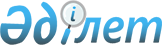 "Азаматтық хал актілерін мемлекеттік тіркеуді ұйымдастыру, азаматтық хал актілерінің жазбаларына өзгерістер енгізу, қалпына келтіру, күшін жою қағидаларын бекіту туралы" Қазақстан Республикасы Әділет министрінің 2015 жылғы 25 ақпандағы № 112 бұйрығына өзгерістер енгізу туралыҚазақстан Республикасы Әділет министрінің 2022 жылғы 30 қыркүйектегі № 820 бұйрығы. Қазақстан Республикасының Әділет министрлігінде 2022 жылғы 30 қыркүйекте № 29939 болып тіркелді
      ЗҚАИ-ның ескертпесі!
      Қолданысқа енгізілу тәртібін 4-тармақтан қараңыз.
      БҰЙЫРАМЫН:
      1. "Азаматтық хал актілерін мемлекеттік тіркеуді ұйымдастыру, азаматтық хал актілерінің жазбаларына өзгерістер енгізу, қалпына келтіру, күшін жою қағидаларын бекіту туралы" Қазақстан Республикасы Әділет министрінің 2015 жылғы 25 ақпандағы №112 бұйрығына (Нормативтік құқықтық актілердің мемлекеттік тізілімінде № 10764 болып тіркелген) мынадай өзгерістер енгізілсін:
      Азаматтық хал актілерін мемлекеттік тіркеуді ұйымдастыру, азаматтық хал актілерінің жазбаларына өзгерістер енгізу, қалпына келтіру, күшін жою қағидалары (бұдан әрі - Қағидалар) осы бұйрыққа қосымшаға сәйкес жаңа редакцияда жазылсын.
      2. Қазақстан Республикасы Әділет министрлігінің Тіркеу қызметі және заң қызметін ұйымдастыру департаменті заңнамада белгіленген тәртіппен:
      1) осы бұйрықты мемлекеттік тіркелуді;
      2) осы бұйрықты Қазақстан Республикасы Әділет министрлігінің ресми интернет-ресурсында орналастыруды қамтамасыз етсін.
      3. Осы бұйрықтың орындалуын бақылау жетекшілік ететін Қазақстан Республикасы Әділет вице-министріне жүктелсін.
      4. Осы бұйрық 2023 жылғы 1 шілдеден бастап қолданысқа енгізілетін Қағидалардың 2-тармағының 2) тармақшасын қоспағанда, алғашқы ресми жарияланған күнінен кейін күнтізбелік он күн өткен соң қолданысқа енгізіледі.
      "КЕЛІСІЛДІ"Қазақстан РеспубликасыЦифрлық даму, инновацияларжәне аэроғарыш өнеркәсібі министрлігі Азаматтық хал актілерін мемлекеттік тіркеуді, азаматтық хал актілері жазбаларына өзгерістер енгізуді, қалпына келтіруді, жоюды ұйымдастыру қағидалары 1-тарау. Жалпы ережелер
      1. Осы азаматтық хал актілерін мемлекеттік тіркеуді, азаматтық хал актілерінің жазбаларына өзгерістер енгізуді, қалпына келтіруді, жоюды ұйымдастыру қағидалары (бұдан әрі – Қағидалар) Қазақстан Республикасының Конституциясына, "Неке (ерлі – зайыптылық) және отбасы туралы" Қазақстан Республикасының Кодексіне (бұдан әрі - Кодекс), Қазақстан Республикасының Азаматтық Кодексіне, Қазақстан Республикасының "Мемлекеттік көрсетілетін қызметтер туралы" (бұдан әрі - Заң), "Жеке басты куәландыратын құжаттар туралы", "Ақпараттандыру туралы", "Дербес деректер және оларды қорғау туралы", "Сәйкестендіру нөмірлерінің ұлттық тізілімдері туралы" заңдарына сәйкес әзірленген және тіркеуші органдардың тууды, қайтыс болуды, неке қиюды (ерлі-зайыпты болуды), некені (ерлі-зайыптылықты) бұзуды мемлекеттік тіркеуді, өзгерістер, толықтырулар енгізуді, оның ішінде атын, әкесінің атын, тегін ауыстырған, әке (ана) болуды анықтаған, бала асырап алған кезде, азаматтық хал актілерінің жазбаларын түзетуді, қалпына келтіруді, жоюды ұйымдастыру тәртібін айқындайды, сондай-ақ Қазақстан Республикасының аумағында азаматтық хал актілерін мемлекеттік тіркеу туралы қайталама куәліктерді, анықтамаларды және акт жазбаларының көшірмелерін беруді қамтамасыз етеді.
      2. Қағидаларда мынадай негізгі ұғымдар пайдаланылады:
      1) Азаматтық хал актілерін тіркеу органы (бұдан әрі – тіркеуші орган) - азаматтық хал актілерін мемлекеттік тіркеуді және азаматтық хал актілерін мемлекеттік тіркеуге байланысты мемлекеттік көрсетілетін қызметтердің басқа да түрлерін жүзеге асыратын "Азаматтарға арналған үкімет" мемлекеттік корпорациясы;
      2) азаматтық хал актілерінің ақпараттық жүйесі - азаматтық хал актілерін мемлекеттік тіркеуге, оларға өзгерістер, түзетулер, толықтырулар енгізуге, азаматтық хал актілерінің күшін жоюға және оларды қалпына келтіруге арналған, сондай-ақ жеке тұлғалардың дербес деректерін құрайтын мәліметтерді қамтитын ақпараттық жүйе;
      3) жеке сәйкестендіру нөмірі (бұдан әрі - ЖСН) – жеке тұлға, соның iшiнде өзiндiк кәсiпкерлiк түрiнде қызметiн жүзеге асыратын дара кәсiпкер үшiн қалыптастырылатын бiрегей нөмiр;
      4) "Азаматтарға арналған үкімет" мемлекеттік корпорациясы коммерциялық емес акционерлік қоғамы (бұдан әрі – Мемлекеттік корпорация) – Қазақстан Республикасының заңнамасына сәйкес мемлекеттік қызметтерді, табиғи монополиялар субъектілерінің желілеріне қосуға арналған техникалық шарттарды беру жөніндегі қызметтерді және квазимемлекеттік сектор субъектілерінің қызметтерін көрсету, "бір терезе" қағидаты бойынша мемлекеттік қызметтерді, табиғи монополиялар субъектілерінің желілеріне қосуға арналған техникалық шарттарды беру жөніндегі қызметтерді, квазимемлекеттік сектор субъектілерінің қызметтерін көрсетуге өтініштер қабылдау және көрсетілетін қызметті алушыға олардың нәтижелерін беру жөніндегі жұмысты ұйымдастыру, сондай-ақ электрондық нысанда мемлекеттік қызметтер көрсетуді қамтамасыз ету үшін Қазақстан Республикасы Үкіметінің шешімі бойынша құрылған, орналасқан жері бойынша жылжымайтын мүлікке құқықтарды мемлекеттік тіркеуді жүзеге асыратын заңды тұлға;
      5) мемлекеттік қызметтер көрсету саласындағы уәкілетті орган – мемлекеттік қызметтер көрсету саласындағы басшылықты және салааралық үйлестіруді жүзеге асыратын орталық мемлекеттік орган;
      6) мемлекеттік қызмет көрсету мониторингінің ақпараттық жүйесі (бұдан әрі - "Мониторинг" ИАЖ) – мемлекеттік қызметтер көрсету, оның ішінде Мемлекеттік корпорация арқылы көрсету процесін автоматтандыруға және мониторингтеуге арналған ақпараттық жүйе;
      7) проактивті көрсетілетін қызмет – көрсетілетін қызметті алушының өтінішінсіз көрсетілетін қызметті берушінің бастамасы бойынша көрсетілетін мемлекеттік қызмет;
      8) ұялы байланыс абоненттік құрылғысы – абонент берген ақпаратты беру немесе қабылдау үшін электр байланысы сигналдарын қалыптастыратын және ұялы байланыс операторының желісіне қосылатын, қызмет көрсетілетін аумақ шеңберінде географиялық тұрғыдан айқындалатын тұрақты орналасқан жері жоқ, ұялы байланыс желілерінде жұмыс істейтін жеке-дара пайдаланылатын байланыс құралы;
      9) "электрондық үкіметтің" веб-порталы www.egov.kz (бұдан әрі - портал) – нормативтік құқықтық базаны қоса алғанда, бүкіл шоғырландырылған үкіметтік ақпаратқа және электрондық нысанда көрсетілетін мемлекеттік қызметтерге, табиғи монополиялар субъектілерінің желілеріне қосуға техникалық шарттарды беру жөніндегі қызметтерге және квазимемлекеттік сектор субъектілерінің қызметтеріне қол жеткізудің бірыңғай терезесі болатын ақпараттық жүйе;
      10) "электрондық үкіметтің" төлем шлюзі (бұдан әрі - ЭҮТШ) - төлемдерді электрондық нысанда көрсетілетін өтеулі қызметтер көрсету шеңберінде жүргізу туралы ақпарат беру процесстерін автоматтандыратын ақпараттық жүйе;
      11) электрондық цифрлық қолтаңба (бұдан әрі - ЭЦҚ) - электрондық цифрлық қолтаңбамен құрылған және электрондық құжаттың түпнұсқалығын, оның тиесілігін және мазмұнының өзгермейтіндігін растайтын электрондық цифрлық нышандар жиынтығы.
      3. Азаматтық хал актілерін мемлекеттік тіркеуді тіркеуші органдар электронды түрде АХАЖ АЖ арқылы жүргізеді.
      Кодекстің 179-бабына сәйкес ауылдарда, кенттерде, ауылдық округтерде ауылдың, кенттің, ауылдық округтің әкімі тиісті ауыл, кент, ауылдық округ аумағында тұратын азаматтардың азаматтық хал актілерін мемлекеттік тіркеуге құжаттар қабылдауды және осы Кодексте көзделген мерзімдерде оларды азаматтық хал актілерін мемлекеттік тіркеу және Жеке тұлғалар туралы мемлекеттік дерекқорға мәліметтер енгізу үшін ауданның немесе облыстық маңызы бар қаланың тиісті тіркеуші органына беруді, сондай-ақ азаматтық хал актілерін мемлекеттік тіркеу туралы куәліктер, қажет болған кезде анықтамалар беруді және табыс етуді жүргізеді.
      Электрондық ақпараттық ресурстар мен ақпараттық жүйелердің құпиялылығын сақтау және қорғау мақсатында азаматтық хал актілерінің ақпараттық жүйесіне қол жеткізуді ақпараттық жүйелердің меншік иелері немесе иеленушілері пайдалану құқығын беру туралы тиісті өтінімдерді келісу арқылы тіркеуші органдарға береді.
      Облыстың (республикалық маңызы бар қалалардың) аумақтық әділет органдары, тіркеуші органдар құзыреті шеңберінде Жеке тұлғалар мемлекеттік деректер қорының орталық серверінде орналасқан акт жазбалардың электрондық нұсқасын пайдаланады.
      4. Тіркеуші органдар мынадай іс-қимылдарды жасайды:
      1) тууды, қайтыс болуды, неке (ерлі-зайыптылықты) қию және бұзуды, атын, әкесінің атын, тегін ауыстыруды мемлекеттік тіркеуді жүргізеді;
      2) азаматтық хал актілері жазбаларын өзгертеді, толықтырады, оның ішінде атын, әкесінің атын, тегін ауыстыру, әке (ана) болуды анықтау, ұл (қыз) бала асырап алу кезінде, түзетеді, жазбаларды қалпына келтіреді және жояды;
      3) бастапқы және қайталама куәлiктерді, анықтамаларды электрондық нысанда немесе қағаз жеткізгіште, азаматтық хал актiлерiнiң көшiрмелерiн бередi;
      4) азаматтық хал актілерін мемлекеттік тіркеу кітаптарының және куәлік бланкілерінің сақталуын қамтамасыз етеді.
      5. Азаматтық хал актілерін мемлекеттік тіркеу, азаматтық хал актілері жазбаларына өзгерістер, толықтырулар, түзетулер енгізу, қалпына келтіру, жою, азаматтық хал актілерін мемлекеттік тіркеу туралы қайталама куәліктер мен анықтамалар беру саласындағы мемлекеттік көрсетілетін қызметтер жеке тұлғаларға (бұдан әрі – көрсетілетін қызметті алушы) көрсетіледі.
      Қазақстан Республикасынан тыс жерде тұрақты немесе уақытша тұратын Қазақстан Республикасының азаматтарына қатысты азаматтық хал актілерін мемлекеттік тіркеуді Қазақстан Республикасының шетелдегі мекемелерi жүргізеді және олар жасаған акт жазбалары Қазақстан Республикасы астанасының тіркеуші органына беріледі.
      Егер мүдделі тұлғалар Қазақстан Республикасының азаматтары болса, Қазақстан Республикасының шетелдік мекемелерінде азаматтық хал актілерін мемлекеттік тіркеген кезде Қазақстан Республикасының заңнамасы қолданылады.
      6. Азаматтық хал актілерін мемлекеттік тіркеуді тіркеуші органдар иесінің құқықтық мәртебесіне сәйкес келетін жеке басын куәландыратын құжаттарға сәйкес жүргізеді.
      Жеке басты куәландыратын құжат иесінің құқықтық мәртебесіне сәйкес келмеген жағдайда, жарамсыз болып табылады және ол Қазақстан Республикасының ішкі істер органдарына тапсырылуы және ауыстырылуы тиіс.
      Көрсетілетін қызметті алушының жеке басын сәйкестендіру үшін "Жеке басты куәландыратын құжаттар туралы" Заңның 6-бабының 1-тармағына сәйкес жеке басын куәландыратын құжат немесе цифрлық құжаттар сервисінен электрондық құжат ұсынылады.
      Қазақстан Республикасында тұрақты тұратын шетелдік, шетелдіктің Қазақстан Республикасында тұруына ықтиярхатын ұсынады.
      Қазақстан Республикасында тұрақты тұратын азаматтығы жоқ адам тұрғылықты жері бойынша тіркелгені туралы Қазақстан Республикасы Ішкі істер органдарының белгісі бар азаматтығы жоқ адамның куәлігін көрсетеді.
      Қазақстан Республикасында уақытша болатын шетелдік немесе азаматтығы жоқ адам шетелдік немесе азаматтығы жоқ адамның тұрақты тұратын мемлекеті азаматы болып табылатын елдің құзыретті органдары берген оның жеке басын куәландыратын құжатты және олардың мәтінінің қазақ немесе орыс тіліндегі нотариат куәландырған аудармасын ұсынады.
      7. Қазақстан Республикасының азаматтарына, шетелдіктер мен азаматтығы жоқ адамдарға қатысты тиісті мемлекеттердің заңдары бойынша шет мемлекеттердің құзыретті органдары берген Қазақстан Республикасынан тыс жерлерде азаматтық хал актілерінің жасалғанын растайтын құжаттар, егер олар Қазақстан Республикасының заңнамасына қайшы келмесе, сондай-ақ консулдық ресмилендірілген не арнайы мөртаңба (апостиль) болған кезде Қазақстан Республикасында жарамды деп танылады. Азаматтық хал актілерінің ақпараттық жүйесінде мемлекеттік тіркелуге жататын туу туралы акт жазбасын қоспағанда, мүдделі адамдардың өтініші бойынша тіркеуші орган немесе Қазақстан Республикасының шет елдердегі мекемесі азаматтық хал актілерінің ақпараттық жүйесінде Қазақстан Республикасының шегінен тыс жердегі азаматтық хал актісін тіркеу туралы белгі қояды.
      Сондай-ақ Қазақстан Республикасынан тыс жерлерде тиісті шет мемлекеттің тілінде берілген құжаттар қазақ немесе орыс тіліне аударылуы тиіс.
      Шетелдіктің, азаматтығы жоқ адамның жеке басын куәландыратын құжаттардың және Қазақстан Республикасынан тыс жерде берілген басқа да растайтын құжаттардың мәтіні аудармасының дұрыстығын шетелдік азаматы болып табылатын мемлекеттің немесе азаматтығы жоқ адамның тұрақты тұратын мемлекетінің дипломатиялық өкілдігінде, консулдық мекемесінде, сыртқы саяси ведомствосында нотариат куәландыруы, куәландыруы мүмкін.
      8. Мемлекеттік қызмет көрсету кезінде, егер Қазақстан Республикасының заңдарында өзгеше көзделмесе, көрсетілетін қызметті алушы ақпараттық жүйелерде заңмен қорғалатын құпияны құрайтын мәліметтерді пайдалануға келіседі.
      Жеке басты куәландыратын құжаттар, туу немесе қайтыс болу туралы медициналық куәліктер, Қазақстан Республикасы сотының заңды күшіне енген шешімдері, үкімдері мен ұйғарымдары туралы, мемлекеттік ақпараттық жүйелерде қамтылған, Қазақстан Республикасының аумағында тіркелген азаматтық хал актілерін тіркеу туралы мәліметтерді Мемлекеттік корпорацияның және тіркеуші органдардың қызметкерлері тиісті мемлекеттік ақпараттық жүйелерден "электрондық үкімет" шлюзі (бұдан әрі - ЭҮШ) арқылы алады.
      Ақпараттық жүйелерде тиісті мәліметтер болмаған кезде Мемлекеттік корпорацияның немесе тіркеуші органның қызметкері құжаттардың электрондық/қағаз көшірмелерін жасайды, содан кейін айырбастауға немесе жоюға жататын азаматтық хал актілерін мемлекеттік тіркеу туралы куәліктерді қоспағанда, түпнұсқаларды көрсетілетін қызметті алушыға қайтарады.
      Көрсетілетін қызметті алушылардан ақпараттық жүйелерден алуға болатын құжаттар мен мәліметтерді талап етуге жол берілмейді.
      Өкіл арқылы ерлі-зайыптылардың бірлескен өтініші негізінде неке қиюды (ерлі-зайыпты болуды), некені (ерлі-зайыптылықты) бұзуды, тегін, атын, әкесінің атын ауыстыру кезінде және баланың ата-анасының бірлескен өтініші негізінде әке болуды анықтау кезінде тууды мемлекеттік тіркеу туралы акт жазбасына өзгерістер, толықтырулар енгізуге жол берілмейді.
      9. Мемлекеттік корпорация арқылы қағаз жеткізгіште мемлекеттік қызмет көрсету кезінде, өтініштер мен құжаттарды қабылдау күні мемлекеттік қызметтер көрсету мерзіміне кірмейді.
      Көрсетілетін қызметті алушы жұмыс уақыты аяқталғаннан кейін, Қазақстан Республикасының Еңбек кодексіне сәйкес демалыс және мереке күндері жүгінген кезде өтініштерді қабылдау және мемлекеттік қызметті көрсету нәтижелерін беру келесі жұмыс күні жүзеге асырылады.
      10. Заңның 5-бабы 2-тармағының 11) тармақшасына сәйкес тіркеуші орган (бұдан әрі-көрсетілетін қызметті беруші) Мемлекеттік қызмет көрсету сатысы туралы деректерді "Мониторинг" ЫАЖ-ға енгізуді қамтамасыз етеді.
      11. Ақпараттық жүйенің ақаулығы туындаған жағдайда көрсетілетін қызметті беруші облыстардың, Астана, Алматы және Шымкент қалаларының Әділет департаментінің ақпараттық-коммуникациялық инфрақұрылымға жауапты қызметкеріне дереу хабарлайды.
      Бұл жағдайда ақпараттық-коммуникациялық инфрақұрылымға жауапты қызметкерлер ақпараттық жүйенің істен шығу себебін анықтау бойынша шаралар қолданады және 1 (бір) жұмыс күні ішінде техникалық ақаулық туралы хаттама (акт) жасайды және оны көрсетілетін қызметті берушіге қол қоюға береді.
      12. Мемлекеттік корпорацияға жүгінген кезде, көрсетілетін қызметті алушы түріне сәйкес мемлекеттік қызмет көрсетуге қойылатын негізгі талаптар тізбесінің 8-тармағында көзделген тізбеге сәйкес құжаттардың толық топтамасын ұсынбаған жағдайда және/немесе қолданылу мерзімі өткен құжаттарды ұсынған жағдайда Мемлекеттік корпорацияның қызметкері өтінішті қабылдаудан бас тартады және осы Қағидаларға 1-қосымшаға сәйкес нысан бойынша құжаттарды қабылдаудан бас тарту туралы қолхат береді.
      Құжаттардың толық топтамасы ұсынылған кезде көрсетілетін қызметті алушыға тиісті құжаттардың қабылданғаны туралы қолхат беріледі.
      Көрсетілетін қызметті алушы құжаттарды Мемлекеттік корпорацияға берген кезде – Мемлекеттік корпорацияның қызметкері көрсетілетін қызметті алушы ұсынған құжаттарды қабылдайды, тексереді және қабылданған құжаттар курьерлік байланыс арқылы көрсетілетін қызметті берушіге жіберіледі.
      13. Көрсетілетін қызметті берушінің қызметкері құжаттар келіп түскен күні өтінішті және оған қоса берілген құжаттарды қабылдауды, нысанының толтырылу дұрыстығына тексеруді жүзеге асырады, сондай-ақ осы Қағидаларға 2-қосымшаға сәйкес нысан бойынша өтініштерді есепке алу журналында (бұдан әрі - журнал) тіркеуді жүргізеді.
      Журналды тек электронды түрде жүргізуге рұқсат етіледі.
      Көрсетілетін қызметті берушіге жүгінген кезде көрсетілетін қызметті алушы тиісті құжаттарды қабылдау туралы өтініш бланкісінің үзбелі талонын алады.
      Көрсетілетін қызметті беруші арқылы жүгінген және көрсетілетін қызметті берушіге мемлекеттік қызмет көрсетуге қойылатын негізгі талаптардың тізбесінің 8-тармағында көзделген тізбеге сәйкес құжаттардың толық емес топтамасы және (немесе) қолданылу мерзімі өткен құжаттар ұсынылған жағдайда, көрсетілетін қызметті беруші өтінішті қабылдаудан бас тартады.
      14. Көрсетілетін қызметті алушы мемлекеттік қызмет көрсетуге қойылатын негізгі талаптардың тізбесінің 8-тармағында көзделген тізбеге сәйкес құжаттардың толық емес топтамасын Портал арқылы ұсынған жағдайда, көрсетілетін қызметті беруші өтінішті одан әрі қараудан бас тартуды жібереді.
      Мемлекеттік көрсетілетін қызмет өтінішін одан әрі қараудан бас тарту тіркеуші органның басшысы немесе оның міндеттерін атқаратын тұлғаның қолы қойылған, бас тартудың негізідемелері көрсетілген жеке хатпен рәсімделеді.
      15. Ұсынылған құжаттар мен өтініште көрсетілген мәліметтер қолданыстағы заңнамаға сәйкес келген кезде, көрсетілетін қызметті беруші азаматтық хал акт жазбасын мемлекеттік тіркеуді жүзеге асырады, азаматтық хал акт жазбасына өзгерістер, толықтырулар, өзгерістер енгізеді, жояды немесе қалпына келтіреді, азаматтық хал актісін мемлекеттік тіркеу туралы куәлікті, қайталама куәлікті немесе анықтаманы акт жазбасы жасалған адамдарға электрондық нысанда немесе олардың қалауы бойынша қағаз жеткізгіште жазады.
      Азаматтық хал актісі АХАЖ АЖ-да мемлекеттік тіркелгеннен кейін тиісті акт жазбасы екі данада басып шығарылады және азаматтық хал актісін мемлекеттік тіркеу туралы куәлік қалыптастырылады. Электрондық нысанда берілген акт жазбалары мен азаматтық хал актісін мемлекеттік тіркеу туралы куәлік тіркеуші орган бастығының немесе құжатты берген оның міндетін атқарушы адамның электрондық цифрлық қолтаңбасы арқылы куәландырылады.
      Қағаз жеткізгіште берілген азаматтық хал актілерін мемлекеттік тіркеу туралы куәлік тіркеуші орган бастығының немесе оның міндетін атқарушы адамның қолымен, құжатты берген тіркеуші органның елтаңбалы мөрімен бекітіледі.
      16. Азаматтық хал актісін мемлекеттік тіркеу туралы куәлікте көрсетілген мәліметтер осы Қағидаларға 3-қосымшаға сәйкес нысан бойынша "елтаңбалы бланкілерді беру" журналына (бұдан әрі - шығыстар журналы) енгізіледі, содан кейін куәлік көрсетілетін қызметті алушыға беріледі немесе Мемлекеттік корпорацияға жіберіледі.
      17. Порталға жүгінген кезде азаматтық хал актісін мемлекеттік тіркеу туралы анықтама немесе мемлекеттік қызметті көрсетуден бас тарту туралы дәлелді жауап түрінде мемлекеттік қызметті көрсету нәтижесі көрсетілетін қызметті алушыға көрсетілетін қызметті берушінің лауазымды тұлғасының ЭЦҚ-мен куәландырылған электрондық құжат нысанында жолданады.
      Сондай-ақ, порталға жүгінген кезде азаматтық хал актісін мемлекеттік тіркеу туралы куәлік түріндегі мемлекеттік қызметті көрсету нәтижесі көрсетілетін қызметті алушы өтініште көрсеткен Мемлекеттік корпорацияға жіберіледі.
      Көрсетілетін қызметті берушіге немесе Мемлекеттік корпорацияға жүгінген кезде мемлекеттік қызметті көрсету нәтижесі көрсетілетін қызметті алушыға беріледі немесе көрсетілетін қызметті беруші Мемлекеттік корпорацияға куәлік, азаматтық хал актісін мемлекеттік тіркеу туралы анықтама немесе мемлекеттік қызметті көрсетуден бас тарту туралы дәлелді жауап түрінде жібереді.
      Неке қию (ерлі-зайыпты болу) туралы, ерлі-зайыптылардың бірлескен өтініші бойынша некені (ерлі-зайыптылықты) бұзу туралы бастапқы куәліктерді қоспағанда, азаматтық хал актілерін мемлекеттік тіркеу туралы куәліктер мен анықтамалар, әкелік (аналық) анықталғаннан кейін баланың ата-аналарының бірлескен өтініші негізінде бастапқы және қайталама туу туралы куәліктер көрсетілетін қызметті алушының қалауы бойынша өтініште көрсетілген тұрғылықты жері бойынша жіберіледі пошта байланысы арқылы.
      18. Мемлекеттік көрсетілетін қызмет мемлекеттік қызмет көрсетуге қойылатын негізгі талаптардың тізбесінің 9-тармағына сәйкес мемлекеттік қызметті көрсетуден бас тарту үшін негіздемелер анықталған кезде көрсетілетін қызметті беруші:
      қызмет көрсету мерзімі үш күннен кем белгіленген мемлекеттік қызметтер бойынша мемлекеттік қызмет көрсетуден бас тартуды қалыптастырады;
      қызмет көрсету үш күн мерзімінен асатын мемлекеттік көрсетілетін қызметтер бойынша қызметті беруші көрсетілетін қызметті алушыға мемлекеттік қызметті көрсетуден бас тарту туралы алдын ала шешім, сондай-ақ көрсетілетін қызметті алушыға алдын ала шешім бойынша ұстанымды білдіру мүмкіндігі үшін тыңдауды өткізу уақыты мен орны (тәсілі) туралы хабарлайды.
      Тыңдау туралы хабарлама мемлекеттік қызмет көрсету мерзімі аяқталғанға дейін кемінде 3 жұмыс күні бұрын жіберіледі. Тыңдау хабардар етілген күннен бастап 2 жұмыс күнінен кешіктірілмей жүргізіледі.
      Тыңдау нәтижелері бойынша көрсетілетін қызметті беруші азаматтық хал актісін мемлекеттік тіркеуді жүргізеді, азаматтық хал акт жазбасына өзгерістер, түзетулер, толықтырулар енгізеді, күшін жояды немесе қалпына келтіреді, азаматтық хал актісін мемлекеттік тіркеу туралы куәлікті, қайталама куәлікті не анықтаманы жазады немесе мемлекеттік қызметті көрсетуден дәлелді бас тартуды қалыптастырады.
      19. Мемлекеттік корпорацияда дайын құжаттарды беру тиісті құжаттарды қабылдау туралы қолхат негізінде, жеке куәлік (немесе өкілдің тиісті өкілеттіктерін көрсететін Қазақстан Республикасының азаматтық заңнамасына сәйкес берілген құжат негізінде әрекет ететін оның өкілі) ұсынылғаннан кейін жүзеге асырылады.
      Мемлекеттік корпорация құжаттарды 1 (бір) айда сақтауды қамтамасыз етеді, содан кейін оларды одан әрі сақтау үшін көрсетілетін қызметті берушіге береді.
      Көрсетілетін қызметті алушы 1 (бір) ай өткен соң жүгінген кезде, Мемлекеттік корпорацияның өтініші бойынша көрсетілетін қызметті беруші дайын құжаттарды көрсетілетін қызметті алушыға беру үшін 1 (бір) жұмыс күні ішінде Мемлекеттік корпорацияға жолдайды. 2-тарау. Бала тууды мемлекеттік тіркеу, атын, әкесінің атын, тегін ауыстыруға, әке (ана) болуды анықтауға, ұл (қыз) баланы асырап алуға байланысты тууды мемлекеттік тіркеу туралы акт жазбасына өзгерістер, толықтырулар енгізу тәртібі
      20. Мемлекеттік қызмет көрсету процесінің сипаттамасын, нысанын, мазмұны мен нәтижесін, сондай-ақ мемлекеттік қызмет көрсету ерекшеліктері ескеріле отырып, өзге де мәліметтерді қамтитын мемлекеттік қызмет көрсетуге қойылатын негізгі талаптардың тізбесі осы Қағидаларға 4-қосымшаға сәйкес "Бала тууды тіркеу, оның ішінде азаматтық хал актілерінің жазбаларына өзгерістер, толықтырулар мен түзетулер енгізу" мемлекеттік қызмет көрсетуге қойылатын негізгі талаптардың тізбесінде (бұдан әрі - тууды тіркеу туралы мемлекеттік қызмет көрсетуге қойылатын негізгі талаптардың тізбесі) келтірілген.
      21. Баланың тууын мемлекеттік тіркеу үшін ата – аналары немесе басқа да мүдделі тұлғалар бала туған күннен бастап үш жұмыс күнінен кешіктірмей баланың тууын мемлекеттік тіркеу туралы өтінішті (бұдан әрі - туу туралы өтініш) кез келген тіркеуші органға, қаладағы аудандардың, аудандық маңызы бар қалалардың ЖАО-на, кенттердің, ауылдардың, ауылдық округтердің әкімдеріне немесе Мемлекеттік корпорацияға өтініш берушінің қалауы бойынша жазбаша нысанда не электрондық түрде осы Қағидаларға 5-қосымшаға сәйкес береді.
      Өлі туған бала және бала өмірінің алғашқы аптасында шетінеген жағдайда өтінішті медициналық ұйымның жауапты лауазымды адамы бала туылған немесе қайтыс болған кезден бастап бір жұмыс күнінен кешіктірмей береді.
      Өлі туған баланы және өмірінің алғашқы аптасында шетінеген баланы мемлекеттік тіркеу тіркеуші органда бала туған немесе шетінеген кезден бастап бес тәуліктен кешіктірілмей жүргізіледі.
      Өлі туған баланың туу туралы куәлігі берілмейді. Өлі туған балаға қатысты өлі туған баланы мемлекеттік тіркеу туралы анықтама беріледі.
      Туу және қайтыс болу туралы жасалған акт жазбаларының негізінде қайтыс болу туралы куәлік немесе хабарлама беріледі. Ата-анасының өтінуі бойынша баланың тууын мемлекеттік тіркеу туралы анықтама беріледі.
      Баланың тууын мемлекеттік тіркеу мемлекеттік қызмет көрсетілетін қызметті алушының өтінішінсіз көрсетілетін қызметті берушінің бастамасымен көрсетілетін қызметті берушінің және мемлекеттік органдардың ақпараттық жүйелері арқылы көрсетілетін қызметті алушының ұялы байланысының абоненттік құрылғысының телефон нөмірін www.egov.kz "электрондық үкімет" веб-порталында тіркей отырып, проактивті жолмен көрсетуге болады және ол:
      1) көрсетілетін қызметті алушыға тууды мемлекеттік тіркеуді көрсетуге сұраным жасалған автоматты хабарлама жіберуді;
      2) проактивті қызметті көрсету үшін көрсетілетін қызметті алушының ұялы байланысының абоненттік құрылғысының көмегімен көрсетілетін қызметті алушының келісімін алу, сондай-ақ көрсетілетін қызметті алушыдан басқа қажетті, оның ішінде шектеулі қолжетімді мәліметтерді алуды қамтиды.
      22. Көрсетілетін қызметті алушының таңдауы бойынша тууды мемлекеттік тіркеу "Бала бір жасқа толғанға дейін оның күтіміне байланысты табысынан айырылу жағдайы бойынша әлеуметтік төлем тағайындау", "Мектепке дейінгі ұйымдарға жіберу үшін мектеп жасына дейінгі балаларды (6 жасқа дейін) кезекке қою" және "Бала туғанда берілетін және бала күтімі бойынша жәрдемақыларды тағайындау" мемлекеттік қызметтерімен жиынтықта "бір өтініш" қағидасы бойынша көрсетіледі.
      23. Көрсетілетін қызметті алушы өтініш берген кезде баланың тууын тіркеу үшін негіз болып табылатын туу туралы медициналық куәлік немесе туу фактісін анықтау туралы сот шешімі жөнінде, жеке басын куәландыратын құжаттар туралы және неке қию (ерлі-зайыпты болу) туралы (тіркелген неке (ерлі-зайыптылық) болған кезде) мәліметтер көрсетіледі.
      Тууды мемлекеттік тіркеу тегін көрсетіледі.
      24. Қазақстан Республикасынан тыс жерде туылған кәмелетке толмаған баланың тууын мемлекеттік тіркеу ата-анасының немесе олардың біреуінің қалауы бойынша шетелдік тіркеуші органдарда тіркелгеніне қарамастан Қазақстан Республикасының аумағындағы кез келген тіркеуші органында келесі құжаттардың бірін ұсынған кезде жүргізілуі мүмкін:
      1) туу туралы куәліктің түпнұсқасы;
      2) туу туралы акт жазбасының көшірмелері;
      3) туу туралы медициналық куәліктің түпнұсқасы.
      Жоғарыда көрсетілген құжаттар болмаған жағдайда тууды мемлекеттік тіркеу туу фактісін анықтау туралы сот шешімінің негізінде жүргізіледі.
      Көрсетілетін қызметті алушы туу туралы куәліктің түпнұсқасын ұсынған кезде Мемлекеттік корпорацияның, көрсетілетін қызметті берушінің қызметкері оның көшірмесін жасайды және түпнұсқасын көрсетілетін қызметті алушыға қайтарады.
      25. Өтінішті және қоса берілген құжаттарды толық толтыру фактісі анықталған жағдайда (қажет болған жағдайда) құжаттарды өңдеуге жауапты лауазымды тұлға өтінішті және қоса берілген құжаттарды алған күннен бастап 2 (екі) жұмыс күні ішінде қабылданған өтінішті тіркейді, деректерді АХАЖ АЖ-не енгізеді.
      26. Бала медициналық ұйымда туылған және анасының жеке басын куәландыратын құжаттары болмаған жағдайларда, туу фактісін тіркеу кезінде ол туралы мәліметтер анасының өтініші бойынша және туу туралы медициналық куәлікке сәйкес толтырылады, оған анасы туралы мәліметтер өзінің сөзі бойынша жазылғаны туралы белгі қойылады.
      Медициналық куәлік АХАЖ АЖ-не электронды түрде түседі.
      Өтінішті көрсетілетін қызметті берушіде баланың анасы қағаз түрінде береді. Көрсетілетін қызметті берушінің қызметкері туу туралы медициналық куәлікте және өтініште көрсетілген мәліметтерді салыстырады, одан кейін тууды мемлекеттік тіркеу туралы өтінішті өтініш журналында тіркейді.
      Мәліметтер сәйкес келген жағдайда өтініш берілген сәттен бастап 2 (екі) жұмыс күні ішінде баланың туу туралы куәлігі беріледі.
      Егер анасының өтінішінде көрсетілген мәліметтер туу туралы медициналық куәлікте көрсетілген мәліметтерге сәйкес келмесе, көрсетілетін қызметті алушыға мемлекеттік қызметті көрсетуден бас тарту туралы дәлелді жауап беріледі.
      27. Екі және одан көп баланың тууын мемлекеттік тіркеу кезінде олардың әрқайсысына электрондық түрде туу туралы медициналық куәліктер беріледі, олардың негізінде бір-бірінен кейінгі туу туралы жеке жазбалар жасалады және балаларға жеке туу туралы куәліктер беріледі.
      28. Бір жасқа дейінгі баланың тууын мемлекеттік тіркеу туралы акт жазбасы ағымдағы тууды тіркеу кітабында жүргізіледі.
      29. Бір жасқа толған және одан асқан баланың тууын мемлекеттік тіркеуді тіркеуші орган осы Қағидаларға 6-қосымшаға сәйкес нысан бойынша бір жасқа толған және одан асқан баланың тууын мемлекеттік тіркеу туралы қорытындының (бұдан әрі-қорытынды) негізінде жүргізеді.
      30. Бір жасқа толған және одан асқан баланың тууын мемлекеттік тіркеу үшін тууды тіркеу туралы мемлекеттік қызмет көрсетуге қойылатын негізгі талаптар тізбесінің 8-тармағында көзделген қажетті құжаттар тізбесі негізінде өтініш жасаған кезде, тіркеудің мерзімі өткені туралы материал жасалады, тіркеуші органның басшысы бір данада қорытынды бекітеді, ол тіркеуші органда сақталады, содан кейін "қалпына келтірілген" санатында туу туралы акт жазбасы тіркеледі және баланың туу туралы куәлігі беріледі.
      Осы Қағидалардың 24-тармағына сәйкес баланың тууын мемлекеттік тіркеу кезінде туу туралы куәлік қалпына келтірілгеннен кейін, Қазақстан Республикасында туу тіркеу жасалғаны туралы хабарлама бастапқы туу туралы куәлік берілген жердегі тіркеуші органға жіберіледі (Қазақстаннан тыс жердегі тіркеуші органдарында алғашқы тууы тіркелген жағдайда).
      31. Атын, әкесінің атын, тегін ауыстыру кезінде тууды мемлекеттік тіркеу туралы акт жазбасына өзгерістер, толықтырулар енгізу үшін қызметті алушы кез келген тіркеуші органға, қаладағы аудандардың, аудандық маңызы бар қалалардың ЖАО-на, кенттердің, ауылдардың, ауылдық округтердің әкімдеріне немесе Мемлекеттік корпорацияға қалауы бойынша жазбаша нысанда не портал арқылы электрондық түрде осы Қағидаларға 7-қосымшаға сәйкес тууды тіркеу туралы мемлекеттік қызмет көрсетуге қойылатын негізгі талаптар тізбесінің 8-тармағында көрсетілген құжаттарды қоса отырып, атын, әкесінің атын, тегін ауыстыру туралы өтініш береді.
      32. Егер азаматтық хал акт жазбасы жоғалған жағдайда, онда атын, әкесінің атын, тегін ауыстыруды мемлекеттік тіркеу Кодексте белгіленген тәртіппен ол қалпына келтірілгеннен кейін ғана жүргізіледі.
      33. Егер атын, әкесінің атын, тегін ауыстыру туралы өтінішпен бір мезгілде ұсынылған құжаттарда және азаматтық хал акт жазбаларының көшірмелерінде мәліметтер сәйкес келмеген жағдайда, мұндай сәйкессіздіктер Кодексте белгіленген тәртіппен жойылады.
      34. Көрсетілетін қызметті алушының сауалнамалық деректері азаматтық хал акт жазбасында көрсетілген мәліметтермен сәйкес келмеген не АХАЖ АЖ-де азаматтық хал акт жазбасы болмаған кезде атын, әкесінің атын, тегін ауыстыруды мемлекеттік тіркеуге жол берілмейді.
      Мұндай жағдайларда көрсетілетін қызметті алушы азаматтық хал акт жазбасын қалпына келтіру, өзгерістер, толықтырулар немесе түзетулер енгізу туралы тиісті өтінішпен жүгінеді.
      35. Азаматтық хал актісі Қазақстан Республикасынан тыс жерлерде тіркелген жағдайда тегін, атын, әкесінің атын ауыстыру туралы мәселені дұрыс шешу және өзгерістер, түзетулер мен толықтырулар енгізу үшін азаматтық хал акт жазбаларының көшірмелерін талап ету қажет.
      36. Ұсынылған құжаттардың, сондай-ақ тексеру нәтижелерінің негізінде өтінішті қабылдаған тіркеуші орган атын, әкесінің атын, тегін ауыстырудың негізділігі баяндалатын көрсетілген Қағидаларға 9-қосымшаға сәйкес нысан бойынша қорытынды жасайды.
      37. Атын, әкесінің атын, тегін ауыстыру туралы қорытынды бір данада жасалады, тіркеуші органның елтаңбалы мөрімен және лауазымды адамының қолымен бекітіледі.
      38. Атын, әкесінің атын, тегін өзгертуге байланысты өзгертуге жататын мәліметтер тиісті туу туралы акт жазбаларында атын, әкесінің атын, тегін ауыстыру туралы қорытындының негізінде енгізіледі және атын, әкесінің атын, тегін ауыстыруды растау үшін тиісті туу туралы куәлік беріледі.
      39. Тіркеуші орган атын, тегін, әкесінің атын ауыстыру бойынша АХАЖ АЖ-ға туу туралы акт жазбасына (қажет болған жағдайда) тиісті өзгерістер енгізеді, туу туралы куәлікті қалыптастырады және атын, әкесінің атын, тегін ауыстыруға байланысты өзгерістер енгізу үшін туу туралы акт жазбасының орналасқан жері бойынша тіркеуші органға (бірінші (қажет болған жағдайда) және/немесе екінші данасына) хабарлама жібереді.
      40. Туу туралы акт жазбасына өзгерістер енгізу хабарлама түскен күннен бастап күнтізбелік он бес күн ішінде жүргізіледі.
      41. Атын, әкесінің атын, тегін ауыстырғаннан және растайтын құжаттарды (туу туралы акт жазбасына өзгерістер енгізілген жағдайда - туу туралы куәлік) алғаннан кейін азамат бір ай мерзімінде жеке басын куәландыратын құжаттарды ауыстыруы қажет.
      42. Әке (ана) болуды анықтау кезінде баланың тууын мемлекеттік тіркеу туралы акт жазбасына өзгерістер, толықтырулар енгізу үшін көрсетілетін қызметті алушы туу туралы мемлекеттік қызмет көрсетуге қойылатын негізгі талаптардың тізбесінің 8-тармағында көрсетілген құжаттарды қоса бере отырып:
      баланың ата-анасы осы Қағидаларға 9-қосымшаға сәйкес бірлескен өтініші негізінде қалауы бойынша кез келген тіркеуші органға, қаладағы аудандардың, аудандық маңызы бар қалалардың ЖАО, кенттердің, ауылдардың, ауылдық округтердің әкімдеріне жазбаша нысанда не портал арқылы электрондық түрде әке (ана) болуды анықтау туралы;
      өзін баланың әкесі деп таныған тұлға осы Қағидаларға 10-қосымшаға сәйкес қалауы бойынша кез келген тіркеуші органға, қаладағы аудандардың, аудандық маңызы бар қалалардың ЖАО, кенттердің, ауылдардың, ауылдық округтердің әкімдеріне жазбаша нысанда не портал арқылы электрондық түрде анасы қайтыс болған, анасы қайтыс болды деп жарияланған, анасы хабар-ошарсыз кетті деп танылған, анасы әрекетке қабілетсіз деп танылған, анасы ата-ана құқықтарынан айырылған не оның ата-ана құқықтары шектелген, анасының тұрғылықты жерін анықтау мүмкін болмаған жағдайларда әке (ана) болуды анықтау туралы;
      баланың анасы немесе басқа да мүдделі тұлғалар осы Қағидаларға 11-қосымшаға сәйкес қалауы бойынша кез келген тіркеуші органға, қаладағы аудандардың, аудандық маңызы бар қалалардың ЖАО, кенттердің, ауылдардың, ауылдық округтердің әкімдеріне жазбаша нысанда не портал арқылы электрондық түрде соттың әке болуды анықтау, сондай-ақ әке болуды тану фактісін және әке болу фактісін анықтау туралы шешімі бойынша өтінішпен жүгінеді.
      43. Егер өтініш беруші сотпен әрекетке қабілетсіз деп таныған адам, сондай-ақ осы әрекетке қабілетсіз адамның қорғаншысы болып табылса, баланың тууын мемлекеттік тіркеу туралы акт жазбасына өзгерістер, толықтырулар енгізуден бас тартылады.
      44. Егер баланың тууы туралы акт жазбасында белгілі бір адам әке болып көрсетілсе, сондай-ақ ұсынылған құжаттар Кодекстің талаптарына сәйкес келмесе, тіркеуші орган әке (ана) анықталған кезде тууды мемлекеттік тіркеу туралы акт жазбасына өзгерістер, толықтырулар енгізуден бас тартады.
      Бұл жағдайда тіркеуші орган баланың туу туралы акт жазбасы бойынша әкесі туралы бұрын енгізілген мәліметтердің негіздемесін тексеру:
      1) егер әке болу белгіленетін баланың анасы тіркелген некеде (ерлі-зайыптылықта) тұрса;
      2) егер баланың анасы тіркелген некеде (ерлі-зайыптылықта) тұрмаған болса, ал туу туралы куәлікте тегі анасының тегіне сәйкес келмейтін баланың әкесі көрсетілсе, жүргізіледі.
      45. Егер туу туралы акт жазбасы басқа тіркеуші органда болса, ол АХАЖ АЖ-нен басып шығарылады. Туу туралы куәлікте және АХАЖ АЖ-да көрсетілген деректер сәйкес келмеген жағдайда, жеткілікті негіздер бар болса, туу туралы акт жазбасына түзетулер енгізіледі.
      46. Егер тууды мемлекеттік тіркеу Қазақстан Республикасынан тыс жерлерде тіркеуші органда жүргізілсе, Қазақстан Республикасы ратификациялаған азаматтық, отбасылық және қылмыстық істер бойынша құқықтық көмек туралы конвенцияларға және басқа да халықаралық шарттарға сәйкес не Қазақстан Республикасының Сыртқы істер министрлігі арқылы пошта байланысы арқылы акт жазбасының көшірмесіне тиісті сұрау салу жіберіледі.
      Туу туралы акт жазбасының көшірмесі талап етілгені туралы өтініш берушілерге (өтініш берушіге) хабарланады. Туу туралы акт жазбасының көшірмесі келіп түскеннен кейін әке (ана) болуды анықтау туралы өтініш негізінде әке (ана) болуды анықтау күні тағайындалады.
      47. Тууды мемлекеттік тіркеу туралы акт жазбасына өзгерістер, толықтырулар енгізу үшін әке (ана) болуды анықтау туралы өтінішке баланың тууын мемлекеттік тіркеу туралы куәлік (баланың тууын мемлекеттік тіркеуге және әке болуды анықтау туралы өтінішті бір мезгілде беруді қоспағанда) қоса беріледі.
      48. Егер шетелдік тіркеуші органдарда тіркелуіне қарамастан, ата-анасының немесе олардың біреуінің қалауы бойынша кәмелетке толмаған баланың тууын мемлекеттік тіркеу Қазақстан Республикасының тіркеуші органында жүргізілсе, әке (ана) болуды анықтау туралы өтініш келіп түскен кезде тууды мемлекеттік тіркеу туралы акт жазбасына Қазақстан Республикасынан тыс жердегі тіркеуші органда сұрау салусыз өзгерістер, толықтырулар енгізілуі мүмкін.
      49. Өтінішті және қоса берілген құжаттарды (қажет болған жағдайда) толық толтыру фактісі анықталған жағдайда құжаттарды өңдеуге жауапты лауазымды тұлға өтінішті және қоса берілген құжаттарды алған күннен бастап 1 (бір) жұмыс күні ішінде қабылданған өтінішті тіркейді, деректерді АХАЖ АЖ-не енгізеді.
      50. Тууды және әке (ана) болуды анықтауды мемлекеттік тіркеу үшін өтініш бір мезгілде берілген кезде азаматтық хал актілерінің ақпараттық жүйесінде анасының тегі бойынша баланың тууы туралы акт жазбасы тіркеледі, одан кейін өзгерістер, толықтырулар енгізіледі, туу туралы акт жазбалары екі данада басып шығарылады, туу туралы куәлік қалыптастырылады.
      51. Егер әке (ана) болуды анықтау туралы өтініш келіп түскен кезде баланың тууын мемлекеттік тіркелген болса, әке (ана) болуды анықтау туралы келіп түскен өтініш негізінде тіркеуші орган сол күні баланың туу туралы акт жазбасына әкесі туралы мәліметтерді және осыған байланысты өзгерістерді, толықтыруларды енгізеді және туу туралы қайталама куәлік береді.
      52. Өзгерістер, толықтырулар енгізілгеннен кейін тууды мемлекеттік тіркеу орны бойынша тіркеуші органға (егер тууды мемлекеттік тіркеу басқа тіркеуші органда жүргізілсе), облыстың (республикалық маңызы бар қаланың) аумақтық әділет органына туу туралы акт жазбасына тиісті өзгерістер енгізу үшін хабарлама жіберіледі.
      53. Алынған хабарламаның негізінде қағаз түріндегі туу туралы акт жазбасына қажетті өзгерістер, толықтырулар енгізіледі.
      54. Әке болуды анықтау тиісті соттың шешімімен күші жойылған жағдайда тіркеуші орган әкесі және баланың тиісті деректері туралы мәліметтердің (тегі әкесінің тегі бойынша немесе әкесінің (атасының) аты бойынша, сондай-ақ әкесінің атын әкесінің аты бойынша) күшін жояды.
      55. Әке болуды анықтау туралы бұрын шығарылған сот шешімінің күшін жою туралы сот ұйғарымын (қаулысын), сондай-ақ әке болуды анықтау туралы акт жазбасының күшін жою туралы, жазбаны жарамсыз деп тану туралы соттың заңды күшіне енген шешімін алған кезде әке болуды анықтау туралы акт жазбасы (бар болған кезде), не туу туралы акт жазбасындағы әке болуды анықтау туралы арыз негізінде енгізілген әкесі туралы мәліметтер, баланың тегі мен/немесе әкесінің аты (егер өзгертілген болса) сызылып тасталады, оның беткі жоғарғы жағында: "Әкесі туралы жазба жойылған", ал "Белгілер үшін" бағанында шешімді қашан және қандай соттың шығарғаны туралы белгі қойылады.
      56. Әке болуды анықтау туралы акт жазбасы (бар болса) немесе әке болуды анықтау туралы өтініш негізінде туу туралы акт жазбасына енгізілген әкесі туралы мәліметтер, баланың тегі және/немесе әкесінің аты (егер өзгертілген болса) жойылғаннан кейін, баланың бастапқы деректерін қалпына келтіру жүргізіледі (баланың тегі, егер әке болуды анықтауға байланысты өзгертілген болса, сондай-ақ оның әкесінің аты және әкесі туралы мәліметтер өзгертіледі).
      57. Әке болуды анықтау туралы акт жазбасының (бар болған кезде) не әке болуды анықтау туралы өтініш негізінде енгізілген туу туралы акт жазбасындағы әкесі, тегі және/немесе әкесінің аты (егер өзгертілген болса) туралы мәліметтердің күші жойылғаны туралы, баланың бастапқы деректерін қалпына келтіргені туралы тіркеуші орган тууды мемлекеттік тіркеу орны бойынша тіркеуші органға (егер тууды мемлекеттік тіркеу басқа тіркеуші органда жүргізілсе), облыстың (республикалық маңызы бар қаланың) аумақтық әділет органына хабарлайды, олар осындай тәртіппен мұрағаттық жазбаларды немесе мәліметтерді жоюды жүргізеді.
      58. Әке болуды анықтау туралы мәліметтер жойылған кезде тіркеуші орган қажет болған жағдайда баланың анасына Кодекстің 181-бабының 2-тармағына сәйкес бекітілетін нысан бойынша туу туралы анықтама береді.
      59. АХАЖ АЖ мемлекеттік органдардың ақпараттық жүйелерімен ықпалдастыруы болған жағдайда ақпарат электрондық форматта беріледі.
      60. Ұл (қыз) асырап алуға байланысты тууды мемлекеттік тіркеу туралы акт жазбасына өзгерістер, толықтырулар енгізу үшін өтініш беруші кез келген тіркеуші органға, қаладағы аудандардың, аудандық маңызы бар қалалардың ЖАО-на, кенттердің, ауылдардың, ауылдық округтердің әкімдеріне қалауы бойынша жазбаша нысанда не портал арқылы электрондық түрде туу туралы мемлекеттік қызмет көрсетуге қойылатын негізгі талаптардың тізбесінің 8-тармағында көрсетілген құжаттарды қоса бере отырып, осы Қағидаларға 12-қосымшаға сәйкес өтініш береді.
      61. Ұл (қыз) асырап алуға байланысты тууды мемлекеттік тіркеу туралы акт жазбасына өзгерістер, толықтырулар енгізу туралы өтінішті алған кезде лауазымды адам өтініш нысанының және оған қоса берілетін құжаттардың дұрыс толтырылуына, сондай-ақ баланың туу туралы акт жазбасының болуына тексеру жүргізеді.
      62. Ұл (қыз) асырап алуға байланысты тууды мемлекеттік тіркеу туралы акт жазбаларына өзгерістер, толықтырулар енгізу баланың тууын тіркегеннен немесе жоғалған туу туралы акт жазбасын қалпына келтіргеннен кейін ғана жүргізіледі.
      Жоғалған жазбаны қалпына келтіру туралы өтінішпен тіркеуші органға баланы асырап алған адамдар, ата-ана (егер сот шешімі бойынша балаға қатысты оның құқықтары мен міндеттері сақталса), қорғаншы және қамқоршы орган, он алты жасқа толған асырап алынған адамның өзі, сондай-ақ бала тәрбиесінде жүрген тұлғалар мен мекемелер жүгінеді.
      63. Жүргізілген тексеру нәтижелері бойынша лауазымды тұлға деректерді АХАЖ АЖ-не 1 (бір) жұмыс күні ішінде енгізеді.
      64. Асырап алынған баланың аты, әкесінің аты (жеке басын куәландыратын құжаттарда көрсетілген кезде), тегі, сондай-ақ оның ата-аналары туралы деректер бала асырап алу туралы сот шешіміне сәйкес енгізіледі.
      65. Егер асырап алынған бала (қыз) туралы немесе бала асырап алушылар туралы мәліметтер олардың жеке басын куәландыратын құжаттарында, баланың туу туралы куәлігінде және бала асырап алу туралы сот шешімінде көрсетілген мәліметтер бір-біріне сәйкес келмесе, тууды мемлекеттік тіркеу туралы акт жазбасына бала асырап алуға байланысты өзгерістер, толықтырулар енгізу осы мәліметтер нақтыланғанға дейін кейінге қалдырылады.
      66. Егер ұл (қыз) асырап алу туралы сот шешімінде асырап алынған баланың атын, әкесінің атын, тегін, туған жері мен туған күнін өзгерту және бала асырап алушылардың ата-анасы ретінде енгізу туралы көрсетілмесе, онда асырап алынған баланың туу туралы акт жазбасына соттың тиісті шешімі туралы мәліметтер енгізіледі.
      Егер ұл (қыз) асырап алу туралы сот шешімі бойынша дербес деректер, баланың туған күні және/немесе жері өзгерсе, онда туу туралы акт жазбасы қалпына келтіріледі және жаңа ЖСН қалыптастырылады.
      67. Егер асырап алынған ұлдың (қыздың) ата-анасы ретінде сот шешімі бойынша бала асырап алушылар жазылса, алайда баланың дербес деректері өзгертілмесе, онда баланың туу туралы куәлігін беру кезінде ата-аналар бағанындағы мәліметтер ғана өзгертіледі.
      68. Бала асырап алушы әйел (ер адам) ғана болған жағдайда және ұл (қыз) асырап алу туралы сот шешімінде баланың әкесінде (анасында) осы балаға қатысты құқықтар мен міндеттер сақталатыны көрсетілген жағдайда, туу туралы акт жазбасына әкесі (анасы) туралы мәліметтер бастапқы акт жазбасына сәйкес енгізіледі.
      69. Егер баланың әкесінде оның құқықтары мен міндеттері сақталмаса не туу туралы акт жазбасындағы әкесі туралы мәліметтер болмаса, онда бала асырап алушының жазбаша өтініші бойынша әкесі туралы мәліметтерді тіркеуші орган Кодекстің 192-бабы 4-тармағы 2) тармақшасында көзделген тәртіппен көрсетеді.
      70. Баланың анасында оның құқықтары мен міндеттері сақталмаған немесе анасы туралы бастапқы мәлімет баланың туу туралы куәлігіне енгізілген жағдайда, онда ол мәліметтерді тіркеуші орган соттың шешіміне сәйкес баланың әкесі деп жазылған ұл (қыз) бала асырап алушы ер адамның жазбаша өтініші бойынша қалпына келтірілген акті жазбасына енгізеді. Мұндай жағдайларда анасының тегі ұл (қыз) бала асырап алушы ер адамның тегі бойынша, ал оның есімі, әкесінің есімі және ұлты қорытынды жасамай-ақ оның көрсетуі бойынша жазылады.
      71. Тіркеуші орган тууды мемлекеттік тіркеу туралы акт жазбасына некеде (ерлі-зайыптылықта) тұрмаған баланың анасы ретінде жазылған әйелдің баланы асырап алуына байланысты өзгерістер, толықтырулар енгізу кезінде Кодекстің 181-бабының 2-тармағына сәйкес бекітілетін туу туралы анықтаманы жазбаша нысанда не электрондық түрде береді.
      72. Қалпына келтірілген туу туралы акт жазбасының "Белгілер үшін" бағанында бала асырап алу туралы сот шешімі (соттың атауы, сот шешімінің шығарылған және заңды күшіне енген күні) көрсетіледі.
      73. Бала асырап алушыларға асырап алынған ұл (қыз) баланың туу туралы жаңа куәлігі беріледі, ал бұрынғы куәліктің күші жойылады.
      74. Сот бала асырап алу туралы бұрын шығарылған шешімге қосымша жаңа қосымша шешім шығарған жағдайда, оған сәйкес бала асырап алушылар асырап алынған баланың ата-анасы ретінде жазылады не баланың аты, әкесінің аты, тегі, оның туған күні мен жері өзгертіледі, тіркеуші орган бұрын жасалған асырап алынған баланың туу туралы акт жазбасына өзгерістер енгізеді.
      75. Бала асырап алуды жарамсыз деп тану, сондай-ақ бала асырап алудың күшін жою тек сот тәртібімен жүргізіледі.
      76. Тіркеуші органға бала асырап алуды жарамсыз деп тану туралы сот шешімінің көшірмесі келіп түскен кезде туу туралы актінің қалпына келтірілген жазбасы бұл туралы "Жазба жойылды" деген белгі қою арқылы жойылады.
      77. Ұл (қыз) асырап алу жарамсыз деп танылған жағдайда тіркеуші орган баланың бастапқы ЖСН-ді Сәйкестендіру нөмірлерінің ұлттық тізілімінде қалпына келтіру жөнінде шаралар қабылдайды. 3-тарау. Некені (ерлі-зайыптылықты) мемлекеттік тіркеу, атын, әкесінің атын, тегін ауыстыруға байланысты некені (ерлі-зайыптылықты) мемлекеттік тіркеу туралы акт жазбасына өзгерістер, толықтырулар енгізу тәртібі
      78. Мемлекеттік қызмет көрсету процесінің сипаттамасын, нысанын, мазмұны мен нәтижесін, сондай – ақ мемлекеттік қызмет көрсету ерекшеліктерін ескере отырып өзге де мәліметтерді қамтитын мемлекеттік қызмет көрсетуге қойылатын негізгі талаптардың тізбесі осы Қағидаларға 13-қосымшаға сәйкес "Неке қиюды (ерлі-зайыптылықты) тіркеу оның ішінде азаматтық хал актілері жазбаларына өзгерістер, толықтырулар мен түзетулер енгізу мемлекеттік қызмет көрсетуге қойылатын негізгі талаптардың тізбесінде (бұдан әрі - неке қию туралы мемлекеттік қызмет көрсетуге қойылатын негізгі талаптардың тізбесі) келтірілген.
      79. Неке (ерлі-зайыптылықты) қиюды мемлекеттік тіркеу үшін өтініш берушілер осы Қағидаларға 14-қосымшаға сәйкес кез келген тіркеуші органға, қаладағы аудандардың, аудандық маңызы бар қалалардың ЖАО, кенттердің, ауылдардың, ауылдық округтердің әкімдеріне жазбаша нысанда не портал арқылы электрондық түрде мемлекеттік қызмет көрсетуге қойылатын негізгі талаптардың тізбесінің 8-тармағында көрсетілген құжаттарды қоса отырып, неке қию туралы өтініш береді.
      Неке (ерлі-зайыптылықты) қию туралы өтінішті әрбір өтініш беруші өз қолымен жазбаша түрде толтырады немесе портал арқылы өтініш берген кезде электрондық түрде некеге тұратын адамдар электрондық – цифрлық қолтаңбамен (бұдан әрі - ЭЦҚ) қол қояды.
      80. Өтінішті қабылдау кезінде тіркеуші орган некені (ерлі-зайыптылықты) қиюға тілек білдірген адамдарға оны тіркеудің тәртібі мен шарттарын, олардың болашақ ерлі-зайыптылар мен ата-аналар ретіндегі құқықтары мен міндеттерін, екі жақты келісім бойынша медициналық тексеру жүргізу құқығы туралы, сондай-ақ ерлі-зайыптылардың неке (ерлі-зайыптылық) және ол бұзылған жағдайда мүліктік құқықтары мен міндеттерін айқындайтын неке шартын жасасу құқығы туралы түсіндіреді.
      81. Бұрын тіркелген некеде (ерлі-зайыптылықта) болған адамдар тіркеуші органға оның тоқтатылғаны туралы белгісі бар алдыңғы неке туралы (тіркелген күні мен орны) мәліметтерді ұсынады.
      Некеге (ерлі-зайыптылыққа) тұруға тілек білдірген адам, алдыңғы некесінде (ерлі-зайыпты болуында) оның тоқтатылғаны туралы тиісті белгісі болмаған жағдайда, тіркеуші органға алдыңғы некенің тоқтатылғаны туралы: Қазақстан Республикасының аумағында тіркелген (шығарылған) некені (ерлі-зайыптылықты) бұзу, жұбайының қайтыс болуы туралы акт жазба жөнінде (тіркелген күні мен орны) немесе некені (ерлі-зайыптылықты) бұзу, некені жарамсыз деп тану, ерлі-зайыптылардың бірінің қайтыс болды деп жариялауы немесе хабарсыз кетті деп тануы туралы заңды күшіне енген сот шешімі жөнінде (шешімнің шығарылған күні мен орны, заңды күшіне енген күні) мәліметті хабарлайды.
      Тіркеуші органның қызметкері тиісті ақпаратты алғаннан кейін неке (ерлі-зайыптылықты) қию, бұзу туралы, жұбайының қайтыс болуы туралы акт жазбаларының бар-жоғына не неке қию туралы акт жазбасында сот шешімі негізінде некені (ерлі-зайыптылықты) бұзу туралы белгінің бар-жоғына тіркеуші органның мұрағатында тексеру жүргізеді.
      Алдыңғы неке (ерлі-зайыптылық) Қазақстан Республикасынан тыс жерлерде тоқтатылқан немесе бұзылған кезде көрсетілетін қызметті алушы неке қию туралы мемлекеттік қызмет көрсетуге қойылатын негізгі талаптардың тізбесінің 8-тармағында көзделген тізбеге сәйкес бұрынғы некені тоқтату немесе бұзу фактісін растайтын құжаттарды ұсынады.
      82. Некеге (ерлі-зайыптылыққа) тұруға ниет білдірген адамдардың келісімі бойынша тіркеуші орган некені (ерлі-зайыптылықты) мемлекеттік тіркеу күнін тағайындайды, бұл туралы өтініште, сондай-ақ өтініштерді есепке алу журналында белгі қойылады. Неке (ерлі-зайыптылық) некеге тұруға (ерлі-зайыпты болуға) тілек білдірген тұлғалардың қатысуымен неке қию (ерлі-зайыпты болу) туралы бірлескен өтініш берілгеннен кейін келесі жұмыс күнінен бастап есептелетін күнтізбелік он бесінші күні тіркеледі. Егер мерзімнің аяқталуы жұмыс күніне тура келмесе, онда одан кейінгі жұмыс күні мерзімнің аяқталған күні болып есептеледі.
      Некеге (ерлі-зайыптылыққа) тұратын адамдардың бірлескен өтініші бойынша тиісті құжаттармен расталған (дәрігерлік-біліктілік комиссиясының жүктілік туралы анықтамасы, денсаулық жағдайы туралы анықтама, басқа да ерекше мән-жайларды растайтын анықтамалар) дәлелді себептер (жүктілік, баланың тууы, тараптардың бірінің өміріне тікелей қатер төнуі және басқа да ерекше мән-жайлар) болған кезде тіркеуші органның бастығы неке (ерлі-зайыптылықты) қиюды мемлекеттік тіркеу мерзімін күнтізбелік он бес күн өткенге дейін қысқартады не бұл мерзiмдi ұзартады, бірақ ол күнтізбелік он бес күннен аспауға тиіс.
      Жекелеген жағдайларда неке (ерлі-зайыптылық) қиюды мемлекеттік тiркеудi күту мерзiмi неке қиюды (ерлі-зайыптылық) мемлекеттік тiркеуге кедергi келтіретін мән-жайлар болған кезде ғана тіркеуші органның бастамасы бойынша ұзартылуы мүмкiн.
      Күнтізбелік он бес күнді қысқарту туралы немесе ұлғайту туралы рұқсатты тіркеуші органның бастығы, ал ол болмаған кезде оның мiндетiн атқарушы адам неке (ерлі-зайыптылықты) қию туралы өтініште қарар түрінде бередi.
      83. Некеге тұруға ниет білдірген адамдар неке (ерлі-зайыптықты) болуды тіркеудің белгіленген күні жеке басты куәландыратын құжатпен немесе цифрлық құжаттар сервисінен электрондық құжатпен тіркеуші органға келуі қажет.
      Егер некеге отыруға (ерлі-зайыпты болуға) тілек білдірушілер дәлелді себептермен белгіленген күні тіркеуші органға келе алмаса, неке қиюды (ерлі-зайыпты болуды) мемлекеттік тіркеу мерзімі олардың өтініші бойынша басқа уақытқа ауыстырылады. Белгіленген күні некеге (ерлі-зайыптылыққа) отыратын адамдар не олардың біреуі дәлелсіз себептермен келмеген және некені (ерлі-зайыптылықты) тіркеу мерзімін ұзарта отырып, өтініш туралы арыз болмаған жағдайда өтініш жойылуға тиіс.
      84. Неке (ерлі-зайыптылықты) қиюды мемлекеттік тіркеу кезінде некеге дейінгі тегін басқа жұбайдың тегіне өзгертуге тілек білдірген жұбайға неке қию (ерлі-зайыпты болу) туралы акт жазбасында ортақ тегі ретінде таңдап алынған тегі көрсетіледі.
      Егер жеке басын куәландыратын құжатта жұбайының немесе зайыбының тегі ұлттық дәстүрлерге (ерекшеліктеріне) сәйкес көрсетілсе, неке (ерлі-зайыптылықты) қию туралы акт жазбасында жұбайының (зайыбының) тегі өзгерген кезде әр түрлі ұлт адамдарының тегі оның жынысына және жұбайының (зайыбының) тегінің түбір негізін сақтай отырып, тегін дұрыс жазуға сәйкес айқындалады.
      Неке (ерлі-зайыптылықты) қиюды мемлекеттік тіркеу кезінде тегі өзгерген жағдайда азамат бір ай мерзімде жеке басын куәландыратын құжаттарды ауыстыруы қажет.
      Неке (ерлі-зайыптылықты) қиюды мемлекеттік тіркеу кезінде шетелдіктердің, азаматтығы жоқ адамдардың тегі өзгерген кезде тіркеуші органның қызметкері шетел мемлекетінің заңнамасына сәйкес азаматы болып табылатын елдің немесе азаматтығы жоқ адамның тұрақты тұратын мемлекетінің құзыретті органдары берген оның жеке басын куәландыратын құжатты ауыстыру қажеттігі туралы хабардар етеді.
      85. Неке жасына толмаған тұлғалардың некесін (ерлі-зайыптылықтығын) қиюды мемлекеттік тіркеуге тіркеуші органның осы Қағидаларға 15-қосымшаға сәйкес нысан бойынша жасалған неке (ерлі-зайыптылық) жасын төмендету туралы қорытындысы немесе бас тартуы негізінде жол беріледі.
      Неке (ерлі-зайыптылық) жасын төмендету туралы өтінішті осы Қағидаларға 16-қосымшаға сәйкес нысан бойынша неке (ерлі-зайыптылық) жасын төмендету қажеттілігін туғызатын себептерді көрсете отырып, ата-аналар не қорғаншылар (қамқоршылар) береді.
      Барлық жағдайларда неке (ерлі-зайыптылық) жасын төмендетуге тек некеге (ерлі-зайыптылыққа) тұратын адамдардың келісімімен ғана жол беріледі. Неке (ерлі-зайыптылық) жасына толмаған адамдар арасындағы некеге (ерлі-зайыпты болуға) ата-анасының не қамқоршыларының келісімімен ғана рұқсат етіледі.
      Өтінішке неке (ерлі-зайыптылық) жасын төмендету себептерін растайтын құжаттар (дәрігерлік-консультациялық комиссияның жүктілік туралы анықтамасы) қоса беріледі. Кәмелетке толмаған тұлғаның (олардың) ата-анасының және кәмелетке толмаған азаматтардың өздерінің жеке басты куәландыратын құжаттары немесе цифрлық құжаттар сервисінен электрондық құжаттары жеке басын сәйкестендіру үшін ұсынылады.
      Қазақстан Республикасындағы азаматтық хал актілерін тіркеуді растайтын мәліметтері (баланың тууы, әкелікті анықтау туралы, кәмелетке толмаған ата-анасының тууы туралы, кәмелетке толмаған адамдардың ата-анасының неке (ерлі-зайыптылықты) қию/ бұзу туралы) АХАЖ АЖ-да тексеріледі.
      86. Жоғарыда көрсетілген құжаттарды қарау нәтижелері бойынша тіркеуші орган неке (ерлі-зайыптылық) жасын төмендету туралы не бас тарту туралы шешім қабылдайды.
      87. Атын, әкесінің атын, тегін ауыстыру кезінде неке (ерлі-зайыптылықты) қиюды мемлекеттік тіркеу туралы акт жазбасына өзгерістер, толықтырулар енгізу үшін қызметті алушы кез келген тіркеуші органға, қаладағы аудандардың, аудандық маңызы бар қалалардың ЖАО-на, кенттердің, ауылдардың, ауылдық округтердің әкімдеріне немесе Мемлекеттік корпорацияға қалауы бойынша жазбаша нысанда не портал арқылы электрондық түрде осы Қағидаларға 7-қосымшаға сәйкес неке қиюды (ерлі-зайыптылықты) тіркеу мемлекеттік қызмет көрсетуге қойылатын негізгі талаптардың тізбесінің 8-тармағында көрсетілген құжаттарды қоса отырып, атын, әкесінің атын, тегін ауыстыру туралы өтініш береді.
      88. Егер азаматтық хал акт жазбасы жоғалған жағдайда, онда атын, әкесінің атын, тегін ауыстыруды мемлекеттік тіркеу Кодексте белгіленген тәртіппен ол қалпына келтірілгеннен кейін ғана жүргізіледі.
      89. Егер атын, әкесінің атын, тегін ауыстыру туралы өтінішпен бір мезгілде ұсынылған құжаттарда және азаматтық хал акт жазбаларының көшірмелерінде мәліметтер сәйкес келмеген жағдайда, мұндай сәйкессіздіктер Кодексте белгіленген тәртіппен жойылады.
      90. Көрсетілетін қызметті алушының сауалнамалық деректері азаматтық хал акт жазбасында көрсетілген мәліметтермен сәйкес келмеген не АХАЖ АЖ-да азаматтық хал акт жазбасы болмаған кезде атын, әкесінің атын, тегін ауыстыруды мемлекеттік тіркеуге жол берілмейді.
      Мұндай жағдайларда көрсетілетін қызметті алушы азаматтық хал акт жазбасын қалпына келтіру, өзгерістер, толықтырулар немесе түзетулер енгізу туралы тиісті өтінішпен жүгінеді.
      91. Азаматтық хал актісі Қазақстан Республикасынан тыс жерлерде тіркелген жағдайда тегін, атын, әкесінің атын ауыстыру туралы мәселені дұрыс шешу және өзгерістер, түзетулер мен толықтырулар енгізу үшін азаматтық хал акт жазбаларының көшірмелерін талап ету қажет.
      92. Ұсынылған құжаттардың, сондай-ақ тексеру нәтижелерінің негізінде өтінішті қабылдаған тіркеуші орган атын, әкесінің атын, тегін ауыстырудың негізділігі баяндалатын көрсетілген Қағидаларға 8-қосымшаға сәйкес нысан бойынша қорытынды жасайды.
      93. Атын, әкесінің атын, тегін ауыстыру туралы қорытынды бір данада жасалады, тіркеуші органның елтаңбалы мөрімен және лауазымды адамының қолымен бекітіледі.
      94. Атын, әкесінің атын, тегін өзгертуге байланысты өзгертуге жататын мәліметтер неке (ерлі-зайыптылық) қию туралы акт жазбасына атын, әкесінің атын, тегін ауыстыру туралы қорытындының негізінде енгізіледі және атын, әкесінің атын, тегін ауыстыруды растау үшін тиісті неке (ерлі-зайыптылық) қию туралы куәлік беріледі.
      95. Тіркеуші орган атын, тегін, әкесінің атын ауыстыру бойынша АХАЖ АЖ-ға неке (ерлі-зайыптылық) қию туралы акт жазбасына (қажет болған жағдайда) тиісті өзгерістер енгізеді, неке қию (ерлі-зайыптылық) туралы куәлікті қалыптастырады және атын, әкесінің атын, тегін ауыстыруға байланысты өзгерістер енгізу үшін неке (ерлі-зайыптылық) қию туралы акт жазбасының орналасқан жері бойынша тіркеуші органға (бірінші (қажет болған жағдайда) және/немесе екінші данасына) хабарлама жібереді.
      96. Неке (ерлі-зайыптылық) қию туралы акт жазбасына өзгерістер енгізу хабарлама түскен күннен бастап күнтізбелік он бес күн ішінде жүргізіледі.
      97. Атын, әкесінің атын, тегін ауыстыруды мемлекеттік тіркегеннен және растайтын құжаттарды (неке (ерлі-зайыптылық) қию туралы акт жазбасына өзгерістер енгізілген жағдайда - неке (ерлі-зайыптылық) қию туралы куәлік) алғаннан кейін азамат бір ай мерзімінде жеке басын куәландыратын құжаттарды ауыстыруы қажет. 4-тарау. Некені (ерлі-зайыптылықты) бұзу мемлекеттік тіркеу, атын, әкесінің атын, тегін ауыстыруға байланысты некені (ерлі-зайыптылықты) бұзу мемлекеттік тіркеу туралы акт жазбасына өзгерістер, толықтырулар енгізу тәртібі
      98. Мемлекеттік қызмет көрсету процесінің сипаттамасын, нысанын, мазмұны мен нәтижесін, сондай – ақ мемлекеттік қызмет көрсету ерекшеліктерін ескере отырып өзге де мәліметтерді қамтитын мемлекеттік қызмет көрсетуге қойылатын негізгі талаптардың тізбесі осы Қағидаларға 17-қосымшаға сәйкес "Некені (ерлі-зайыптылықты) бұзуды тіркеу, оның ішінде азаматтық хал актілері жазбаларына өзгерістер, толықтырулар мен түзетулер енгізу" мемлекеттік қызмет көрсетуге қойылатын негізгі талаптардың тізбесінде (бұдан әрі - некені(ерлі-зайыптылықты) бұзу туралы мемлекеттік қызмет көрсетуге қойылатын негізгі талаптардың тізбесінің) келтірілген.
      99. Кәмелетке толмаған ортақ балалары жоқ және бір-біріне мүліктік даулар мен өзге де талаптары жоқ ерлі-зайыптылардың өзара келісімі бойынша некені (ерлі-зайыптылықты) бұзуды мемлекеттік тіркеу үшін өтініш берушілер осы Қағидаларға 18-қосымшаға сәйкес кез келген тіркеуші органға, қаладағы аудандардың, аудандық маңызы бар қалалардың ЖАО-на, кенттердің, ауылдардың, ауылдық округтердің әкімдеріне жазбаша нысанда не портал арқылы электрондық түрде некені (ерлі-зайыптылықты) бұзу туралы мемлекеттік қызмет көрсетуге қойылатын негізгі талаптардың тізбесінің 8-тармағында көрсетілген құжаттарды қоса бере отырып, некені (ерлі-зайыптылықты) бұзу туралы өтініш береді.
      100. Некені (ерлі-зайыптылықты) бұзу туралы өтініште ерлі-зайыптылар некені (ерлі-зайыптылықты) бұзуға өзідерінің өзара келісімін және кәмелетке толмаған балалардың жоқтығын растайды. Деректер сондай-ақ некені (ерлі-зайыптылықты) бұзу туралы акт жазбасындағы ерлі-зайыптылардың қолдарымен расталады.
      Некені (ерлі-зайыптылықты) бұзуды мемлекеттік тіркеуді тіркеуші орган некені (ерлі-зайыптылықты) бұзу туралы бірлескен өтініш берілген күннен бастап бір ай мерзім өткеннен кейін некені (ерлі-зайыптылықты) бұзушылардың өздері қатысқан кезде жүргізеді.
      Мерзімнің өтуі өтініш берілгеннен кейінгі келесі күннен басталады және келесі айдың тиісті күнінде бітеді. Егер бұл күн жұмыс күніне тура келмесе, онда одан кейінгі жұмыс күнi мерзiмнiң аяқталған күнi болып есептеледі. Айлық мерзімнің қысқартылуы мүмкін емес.
      Некені (ерлі-зайыптылықты) бұзғысы келетін ерлі-зайыптылар некені (ерлі-зайыптылықты) бұзуды тіркеу үшін белгіленген күні жеке басын куәландыратын құжатпен немесе цифрлық құжаттар сервисінен электрондық құжатпен тіркеуші органға келуі қажет. Жүргізілген тексеру нәтижелері бойынша лауазымды тұлға деректерді АХАЖ АЖ-не өтініш берілген күннен бастап 1 (бір) ай өткеннен кейін ерлі-зайыптылардың екеуінің қатысуымен енгізеді.
      Егер ерлі-зайыптылар некені (ерлі-зайыптылықты) бұзуды мемлекеттік тіркеу үшін өздеріне белгіленген күні тіркеуші органға келе алмаса, олар тіркеуші органға некені (ерлі-зайыптылықты) бұзу туралы өтінішпен қайтадан жүгіне алады, ол некені (ерлі-зайыптылықты) бұзуды мемлекеттік тіркеу үшін қайтадан айлық мерзімді тағайындайды.
      101. Егер арыз берілген кезде ерлі-зайыптылардың кәмелетке толмаған балалары, олардың бірлескен ортақ меншігі болып табылатын мүлікті бөлу туралы, еңбекке жарамсыз мұқтаж жұбайына асырауды төлеу туралы дау және ерлі-зайыптылар бір-біріне өзге де талаптар болса некені (ерлі-зайыптылықты) бұзу үшін сотқа жүгінеді.
      102. Егер ерлі-зайыптылардың біреуі өзінің әрекеттерімен не әрекетсіздігімен қарсылығының болмауына қарамастан, тіркеуші органдарда некені (ерлі-зайыптылықты) бұзудан жалтарса (тиісті өтініш беруден бас тартса немесе оны тіркеуші органға некені (ерлі-зайыптылықты) бұзуды тіркеу үшін келгісі келмесе және бұл ретте некені (ерлі-зайыптылықты) бұзуды тіркеу туралы өтініш жасамаса) некені бұзу сот тәртібімен жүргізіледі.
      Некені (ерлі-зайыптылықты) бұзу үшін жұбайы келмеген кезде тіркеуші орган сотқа ұсыну үшін анықтама береді.
      103. Жұбайын хабар-ошарсыз кеткен деп тану, әрекетке қабілетсіз немесе әрекет қабілеті шектеулі деп тану туралы соттың заңды күшіне енген шешімінің, қылмыс жасағаны үшін кемінде үш жыл мерзімге бас бостандығынан айыруға сотталғандығы туралы сот үкімінің негізінде некені (ерлі-зайыптылықты) бұзуды мемлекеттік тіркеу үшін өтініш беруші осы Қағидаларға 19-қосымшаға сәйкес кез келген тіркеуші органға, қаладағы аудандардың, аудандық маңызы бар қалалардың ЖАО, кенттердің, ауылдардың, ауылдық округтердің әкімдеріне немесе Мемлекеттік корпорацияға жазбаша нысанда не портал арқылы электрондық түрде некені (ерлі-зайыптылықты) бұзу туралы мемлекеттік қызмет көрсетуге қойылатын негізгі талаптардың тізбесінің 8-тармағында көрсетілген құжаттарды қоса бере отырып, некені (ерлі-зайыптылықты) бұзу туралы өтініш береді.
      104. Қазақстан Республикасының азаматы Қазақстан Республикасының аумағынан тыс жерлерде шығарылған, консулдық заңдастырылуы не арнайы мөртабаны (апостиль) бар (Минск және Кишинев Конвенциясына кіретін елдер үшін талап етілмейді) некені (ерлі-зайыптылықты) бұзу туралы заңды күшіне енген сот шешімімен жүгінген жағдайда неке (ерлі-зайыптылық) қию туралы акт жазбасына некені (ерлі-зайыптылықты) бұзу туралы белгі қойылады.
      105. Егер ерлі-зайыптылардың біріне қатысты некені (ерлі-зайыптылықты) бұзуды мемлекеттік тіркеу жүргізілген жағдайда, екінші жұбайдан келіп түскен өтініш тіркеледі, акт жазбасы жетіспейтін мәліметтермен толықтырылады және некені (ерлі-зайыптылықты) бұзу туралы куәлік беріледі.
      106. Хабар-ошарсыз кетті деп танылған, әрекетке қабілетсіз немесе қылмыс жасағаны үшін кемінде үш жыл мерзімге бас бостандығынан айыруға сотталған адам некені (ерлі-зайыптылықты) бұзуды мемлекеттік тіркеу туралы өтініш түскен жағдайда тіркеуші орган өтініш түскен күннен бастап бір апта мерзімде әрекетке қабілетсіз жұбайдың қорғаншысының тұрғылықты жері бойынша немесе сотталған адамның ұстау жері бойынша хабарлама жібереді. Хабарламаны алған күннен бастап күнтізбелік 45 (қырық бес) күн ішінде әрекетке қабілетсіз жұбайдың қорғаншысы немесе сотталған некені (ерлі-зайыптылықты) бұзу туралы өтініш бойынша даудың бар не жоқ екендігі туралы жазбаша хабарлайды.
      107. Тіркеуші орган өтініш берушіге тиісті хабарламаның жіберілгені туралы, сондай-ақ хабарламаға жауап алу үшін белгіленген мерзім туралы хабарлайды.
      108. Хабарламаға жауап болмаған, дау жоқ екендігі немесе некені (ерлі-зайыптылықты) бұзудан бас тартқаны туралы хабарлама алған кезде, тіркеуші орган өтініш берушінің қатысуымен белгіленген күні некені (ерлі-зайыптылықты) бұзуды мемлекеттік тіркеуді жүргізеді.
      109. Жүргізілген тексеру нәтижелері бойынша лауазымды тұлға некені (ерлі-зайыптылықты) бұзу туралы деректерді АХАЖ АЖ-не өтініш берілген күннен бастап күнтізбелік 45 (қырық бес) күн өткен соң енгізеді.
      Некені (ерлі-зайыптылықты) бұзуды мемлекеттік тіркегеннен кейін тіркеуші орган АХАЖ АЖ-да неке (ерлі-зайыптылық) қию туралы акт жазбасына некені (ерлі-зайыптылықты) бұзу туралы белгі қояды.
      110. Егер некені (ерлі-зайыптылықты) бұзуды мемлекеттік тіркеу ерлі-зайыптылардың біріне қатысты жүргізілсе, акт жазбасын жасау кезінде оған осы жұбайға қатысты барлық қажетті мәліметтер енгізіледі.
      Екінші жұбайға қатысты аты, әкесінің аты (егер жеке басын куәландыратын құжаттарда көрсетілсе), неке (ерлі-зайыптылық) бұзылғанға дейінгі тегі және оның туған күні, сондай-ақ, егер оның ЖСН бойынша сәйкестендіру жүргізілсе, өзге де мәліметтер көрсетіледі.
      Бұл жағдайда некені (ерлі-зайыптылықты) бұзу туралы куәлікте некені (ерлі-зайыптылықты) бұзғаннан кейінгі тегі тек некені (ерлі-зайыптылықты) бұзуды тіркеген жұбайға ғана беріледі.
      111. Әрекетке қабілетсіз, әрекет қабілеті шектеулі деп танылған тұлғаның қорғаншысынан немесе қылмыс жасағаны үшін кемінде үш жыл мерзімге бас бостандығынан айыруға сотталған тұлғаның қорғаншысынан некені (ерлі-зайыптылықты) бұзу туралы өтініш келіп түскен кезде оның жұбайының (зайыбының) некені (ерлі-зайыптылықты) бұзу туралы өтініші негізіне тіркелген некені (ерлі-зайыптылықты) бұзу туралы акт жазбасын жетіспейтін мәліметтермен толықтырылады, некені (ерлі-зайыптылықты) бұзу туралы куәлік жазылады және қорғаншысына немесе сотталған адамды ұстау орны бойынша мекемеге жіберіледі.
      Некені (ерлі-зайыптылықты) бұзу туралы акт жазбасы болмаған кезде әрекетке қабілетсіз, әрекет қабілеті шектеулі деп танылған тұлғаның қорғаншысы немесе қылмыс жасағаны үшін кемінде үш жыл мерзімге бас бостандығынан айыруға сотталған тұлға некені (ерлі-зайыптылықты) бұзу үшін сотқа жүгінеді.
      112. Некені (ерлі-зайыптылықты) бұзу туралы сот шешімінің негізінде 2019 жылғы 10 желтоқсаннан кейін шығарылған (Кодекске өзгерістер енгізілген күн) некені (ерлі-зайыптылықты) бұзу туралы акт жазбасы тіркелмейді, неке (ерлі-зайыптылық) қию туралы акт жазбасына (егер ол автомоттық түрде қойылмаса) некені (ерлі-зайыптылықты) бұзу туралы белгі қойылады.
      Некені (ерлі-зайыптылықты) бұзу туралы соттың 2019 жылғы 10 желтоқсанға дейін шығарған шешімінің негізінде кез келген тіркеуші орган некені (ерлі-зайыптылықты) бұзу туралы акт жазбасын тіркейді не некені (ерлі-зайыптылықты) бұзу туралы қолданыстағы акт жазбасын толықтырады және некені (ерлі-зайыптылықты) бұзу туралы акт жазбасына міндетті түрде белгі қойылады.
      113. Егер неке (ерлі-зайыптылық) қию туралы акт жазбасында некені (ерлі-зайыпты болу) бұзу туралы белгі болса, онда неке қию (ерлі-зайыпты болу) туралы қайталама куәліктер берілмейді.
      Бұрынғы жұбайының өзінің некеге дейінгі тегін растау үшін тіркеуші орган осы тұлғаның бұрын некеде (ерлі-зайыптылықта) тұрғанын растайтын, Кодекстің 181-бабының 2-тармағына сәйкес бекітілетін нысан бойынша некені (ерлі-зайыптылықты) бұзу туралы белгісі бар неке (ерлі-зайыпты болу) қию туралы анықтама береді.
      Некені (ерлі-зайыптылықты) бұзуды мемлекеттік тіркеу кезінде тегі өзгерген жағдайда, азамат бір ай мерзімде жеке басын куәландыратын құжаттарды ауыстыруы қажет.
      114. Атын, әкесінің атын, тегін ауыстыру кезінде некені (ерлі-зайыптылықты) бұзуды мемлекеттік тіркеу туралы акт жазбасына өзгерістер, толықтырулар енгізу үшін қызметті алушы кез келген тіркеуші органға, қаладағы аудандардың, аудандық маңызы бар қалалардың ЖАО-на, кенттердің, ауылдардың, ауылдық округтердің әкімдеріне немесе Мемлекеттік корпорацияға қалауы бойынша жазбаша нысанда не портал арқылы электрондық түрде осы Қағидаларға 8-қосымшаға сәйкес некені (ерлі-зайыптылықты) бұзуды тіркеу мемлекеттік қызмет көрсетуге қойылатын негізгі талаптардың тізбесінің 8-тармағында көрсетілген құжаттарды қоса отырып, атын, әкесінің атын, тегін ауыстыру туралы өтініш береді.
      115. Егер азаматтық хал акт жазбасы жоғалған жағдайда, онда атын, әкесінің атын, тегін ауыстыруды мемлекеттік тіркеу Кодексте белгіленген тәртіппен ол қалпына келтірілгеннен кейін ғана жүргізіледі.
      116. Егер атын, әкесінің атын, тегін ауыстыру туралы өтінішпен бір мезгілде ұсынылған құжаттарда және азаматтық хал акт жазбаларының көшірмелерінде мәліметтер сәйкес келмеген жағдайда, мұндай сәйкессіздіктер Кодексте белгіленген тәртіппен жойылады.
      117. Көрсетілетін қызметті алушының сауалнамалық деректері азаматтық хал акт жазбасында көрсетілген мәліметтермен сәйкес келмеген не АХАЖ АЖ-да азаматтық хал акт жазбасы болмаған кезде атын, әкесінің атын, тегін ауыстыруды мемлекеттік тіркеуге жол берілмейді.
      Мұндай жағдайларда көрсетілетін қызметті алушы азаматтық хал акт жазбасын қалпына келтіру, өзгерістер, толықтырулар немесе түзетулер енгізу туралы тиісті өтінішпен жүгінеді.
      118. Азаматтық хал актісі Қазақстан Республикасынан тыс жерлерде тіркелген жағдайда тегін, атын, әкесінің атын ауыстыру туралы мәселені дұрыс шешу және өзгерістер, түзетулер мен толықтырулар енгізу үшін азаматтық хал акт жазбаларының көшірмелерін талап ету қажет.
      119. Ұсынылған құжаттардың, сондай-ақ тексеру нәтижелерінің негізінде өтінішті қабылдаған тіркеуші орган атын, әкесінің атын, тегін ауыстырудың негізділігі баяндалатын көрсетілген Қағидаларға 8-қосымшаға сәйкес нысан бойынша қорытынды жасайды.
      120. Атын, әкесінің атын, тегін ауыстыру туралы қорытынды бір данада жасалады, тіркеуші органның елтаңбалы мөрімен және лауазымды адамының қолымен бекітіледі.
      121. Атын, әкесінің атын, тегін өзгертуге байланысты өзгертуге жататын мәліметтер некені (ерлі-зайыптылықты) бұзу туралы акт жазбасына атын, әкесінің атын, тегін ауыстыру туралы қорытындының негізінде енгізіледі және атын, әкесінің атын, тегін ауыстыруды растау үшін тиісті неке қию (ерлі-зайыптылық) туралы куәлік беріледі.
      122. Тіркеуші орган атын, тегін, әкесінің атын ауыстыру бойынша АХАЖ АЖ-ға некені (ерлі-зайыптылықты) бұзу туралы акт жазбасына (қажет болған жағдайда) тиісті өзгерістер енгізеді, некені (ерлі-зайыптылықты) бұзу туралы куәлікті қалыптастырады және атын, әкесінің атын, тегін ауыстыруға байланысты өзгерістер енгізу үшін некені (ерлі-зайыптылықты) бұзу туралы акт жазбасының орналасқан жері бойынша тіркеуші органға (бірінші (қажет болған жағдайда) және/немесе екінші данасына) хабарлама жібереді.
      123. Некені (ерлі-зайыптылықты) бұзу туралы акт жазбасына өзгерістер енгізу хабарлама түскен күннен бастап күнтізбелік он бес күн ішінде жүргізіледі.
      124. Атын, әкесінің атын, тегін ауыстыруды мемлекеттік тіркегеннен және растайтын құжаттарды (некені (ерлі-зайыптылықты) бұзу туралы акт жазбасына өзгерістер енгізілген жағдайда - некені (ерлі-зайыптылықты) бұзу туралы куәлік) алғаннан кейін азамат бір ай мерзімінде жеке басын куәландыратын құжаттарды ауыстыруы қажет. 5-тарау. Қайтыс болуды мемлекеттік тіркеу тәртібі
      125. Мемлекеттік қызмет көрсету процесінің сипаттамасын, нысанын, мазмұны мен нәтижесін, сондай – ақ мемлекеттік қызмет көрсету ерекшеліктерін ескере отырып өзге де мәліметтерді қамтитын мемлекеттік қызмет көрсетуге қойылатын негізгі талаптардың тізбесі осы Қағидаларға 20-қосымшаға сәйкес "Қайтыс болуды тіркеу, оның ішінде азаматтық хал актілері жазбаларына өзгерістер, толықтырулар мен түзетулер енгізу" мемлекеттік қызмет көрсетуге қойылатын негізгі талаптардың тізбесінде (бұдан әрі - қайтыс болу туралы мемлекеттік қызмет көрсетуге қойылатын негізгі талаптардың тізбесінің) келтірілген.
      126. Азаматтық хал актілерінің ақпараттық жүйесінде медициналық ұйым берген қайтыс болу туралы құжат болған кезде қайтыс болуды мемлекеттік тіркеу автоматты түрде жүргізіледі.
      Келесі жұмыс күні тіркеуші органның қызметкері қайтыс болу туралы акт жазбаларын екі данада басып шығарады.
      Азаматтық хал актілерінің ақпараттық жүйесінде медициналық ұйым берген қайтыс болу туралы құжат болмаған кезде қайтыс болуды мемлекеттік тіркеу мүдделі адамның өтініші бойынша қайтыс болуды мемлекеттік тіркеуге негіз болып табылатын құжаттар беріле отырып жүргізіледі.
      Қайтыс болуды мемлекеттік тіркеу үшін қайтыс болған адамның жақын туыстары, оның мұрагерлері тобына кіретін басқа да тұлғалар, қайтыс болған тұлғамен бірге тұрған адамдар, көршілері кез келген тіркеуші органға, қаладағы аудандардың, аудандық маңызы бар қалалардың ЖАО-на, кенттердің, ауылдардың, ауылдық округтердің әкімдеріне немесе Мемлекеттік корпорацияға қалауы бойынша жазбаша нысанда не портал арқылы электрондық түрде осы Қағидаларға 21-қосымшаға сәйкес нысан бойынша қайтыс болу туралы мемлекеттік қызмет көрсетуге қойылатын негізгі талаптардың тізбесінің 8-тармағында көрсетілген құжаттарды қоса отырып, қайтыс болуды тіркеу туралы өтініш береді.
      Жоғарыда көрсетілген тұлғалар болмаған жағдайда қайтыс болу туралы өтінішпен тұрғын үй-пайдалану ұйымдарының, жергілікті атқарушы органдардың қызметкерлері, қайтыс болған адам ұсталған не адам қайтыс болған ұйым әкімшілігі немесе мәйітті тапқан ішкі істер органы жүгіне алады.
      127. Тұлғалардың қайтыс болуын мемлекеттік тіркеу кезінде АХАЖ АЖ-ға келіп түскен мәліметтерге сәйкес қайтыс болу туралы акт жазбасына қайтыс болу туралы медициналық куәлікте, қайтыс болу фактісін анықтау туралы немесе адамды қайтыс болды деп жариялау туралы сот шешімінде қамтылған қайтыс болуды мемлекеттік тіркеу үшін қажетті мәліметтер ғана енгізіледі. Қайтыс болу туралы куәлік басылып шығарылмайды.
      Қайтыс болған адамның жақын туыстары, оның мұрагерлерінің шеңберіне кіретін басқа да тұлғалар жүгінген кезде қайтыс болған тұлға туралы жетіспейтін мәліметтер қайтыс болғаны туралы акт жазбасына енгізіледі және қайтыс болғаны туралы куәлік беріледі.
      128. Қайтыс болуды мемлекеттік тіркеу жасалғаннан кейін қайтыс болу туралы хабарламаны "электрондық үкімет" веб-порталы арқылы алуға болады.
      Қайтыс болған адамның жақын туыстарына, мұрагерлері аясына кіретін басқа адамдарға не қайтыс болған адам қамқорлығында болған азаматтарға, сондай-ақ қайтыс болған адам тұрған немесе жазасын өтеген мемлекеттік ұйымдардың өкілдеріне қайтыс болу туралы куәлік беріледі.
      Қазақстан Республикасының шегінен тыс жерде пайдалану қажет болған жағдайда осы баптың екінші бөлігінде аталған адамдарға олардың өтініші бойынша кез келген тіркеуші орган, сондай-ақ Қазақстан Республикасының шет елдердегі мекемесі қайтыс болу туралы акт жазбасының негізінде қайтыс болуды мемлекеттік тіркеу туралы қағаз жеткізгіштегі куәлікті береді.
      Басқа туыстарына қайтыс болу туралы куәлік мұрагерлік іс қарауында жатқан нотариустың хабархаты бойынша беріледі.
      Мәйіттері танылмаған және талап етілмеген адамдардың қайтыс болу туралы куәлігі барлық қажетті мәліметтер қайтыс болу туралы акт жазбасына енгізілгеннен кейін ғана беріледі.
      129.Қайтыс болған адамның жақын туыстарының, оның мұрагерлерінің шеңберіне кіретін басқа да адамдардың өтініші бойынша қорытынды жасалмай, қайтыс болу туралы акт жазбасына өзгерістер, түзетулер мен толықтырулар енгізіледі.
      130. "Белгілер үшін" бағанында өтініш берушінің туыстық дәрежесін немесе Кодекстің 273-бабында көрсетілген адамдардың санаты туралы мәліметтер көрсетілуі тиіс.
      131. Қайтыс болуды мемлекеттік тіркеу адамды қайтыс болды деп жариялау туралы сот шешімінің негізінде жүргізілген жағдайда, ол қайтыс болған күні қайтыс болу туралы акт жазбасында сот шешімінің заңды күшіне енген күні немесе сот шешімімен белгіленген күн көрсетіледі. 6-тарау. Азаматтық хал актілерінің жазбаларын қалпына келтіру тәртібі
      132. Мемлекеттік қызмет көрсету процесінің сипаттамасын, нысанын, мазмұны мен нәтижесін, сондай – ақ мемлекеттік қызмет көрсету ерекшеліктерін ескере отырып өзге де мәліметтерді қамтитын мемлекеттік қызмет көрсетуге қойылатын негізгі талаптардың тізбесі осы Қағидаларға 22-қосымшаға сәйкес "Азаматтық хал актілерінің жазбаларын қалпына келтіру" мемлекеттік қызмет көрсетуге қойылатын негізгі талаптардың тізбесінде (бұдан әрі - жазбаларды қалпына келтіру туралы мемлекеттік қызмет көрсетуге қойылатын негізгі талаптардың тізбесінің) келтірілген.
      133. Азаматтық хал актісінің жазбасын қалпына келтіру үшін көрсетілетін қызметті алушы кез келген тіркеуші органға, қаладағы аудандардың, аудандық маңызы бар қалалардың ЖАО-на, кенттердің, ауылдардың, ауылдық округтердің әкімдеріне не Мемлекеттік корпорацияға жазбаша түрде немесе портал арқылы электрондық түрде осы Қағидаларға 23-қосымшаға сәйкес нысан бойынша, жазбаларды қалпына келтіру туралы мемлекеттік қызмет көрсетуге қойылатын негізгі талаптардың тізбесінің 8-тармағында көрсетілген құжаттарды қоса бере отырып, жазбаны қалпына келтіру туралы өтінішпен жүгінеді.
      134. Ұсынылған құжаттар мен тексеру нәтижелері негізінде тіркеуші орган осы Қағидаларға 24-қосымшаға сәйкес нысан бойынша азаматтық хал актілерінің жоғалған жазбасын қалпына келтіру туралы немесе одан бас тарту туралы қорытынды жасайды.
      Қорытынды бір данада жасалады, елтаңбалы мөрмен және тіркеуші органның лауазымды адамының қолымен бекітіледі.
      135. Сот шешімінің негізінде азаматтық хал актілері жазбасын қалпына келтіру үшін көрсетілетін қызметті алушы кез келген тіркеуші органға, қаладағы аудандардың, аудандық маңызы бар қалалардың ЖАО-на, кенттердің, ауылдардың, ауылдық округтердің әкімдеріне не Мемлекеттік корпорацияға жазбаша түрде немесе портал арқылы электрондық түрде осы Қағидаларға 25-қосымшаға сәйкес нысан бойынша, жазбаларды қалпына келтіру туралы мемлекеттік қызмет көрсетуге қойылатын негізгі талаптардың тізбесінің 8-тармағында көрсетілген құжаттарды қоса бере отырып, жазбаны қалпына келтіру туралы өтінішпен жүгінеді.
      136. Азаматтық хал актісін тіркеу фактісі сот тәртібімен анықталған кезде тіркеуші орган сот шешімі негізінде қорытынды жасамай азаматтық хал акт жазбасын тіркеуді жүргізеді.
      137. Азаматтық хал актілерін қалпына келтіру туралы жазба (туудан басқа) ағымдағы тіркеу кітабында, ал қалпына келтірілген туу туралы жазбаны тіркеу қалпына келтірілген туу туралы актілерді тіркеу кітабында жүргізіледі.
      138. Азаматтық хал актілерінің жоғалған жазбаларын қалпына келтіру туралы өтінішті шетелде тұрақты тұратын Қазақстан Республикасының азаматтары, сондай-ақ азаматтық хал актілерін Қазақстан Республикасының тіркеуші органдарында тіркеген және шетелде тұрақты тұратын шетелдіктер мен азаматтығы жоқ тұлғалар Қазақстан Республикасының шетелдегі мекемелеріне береді.
      139. Азаматтық хал актілерінің жазбаларын қалпына келтіруді Қазақстан Республикасының шетелдегі мекемесінің өтініші бойынша кез келген тіркеуші орган жүргізеді.
      140. Қазақстан Республикасының аумағында тұратын және азаматтық хал актілерін Қазақстан Республикасының тіркеуші органдарында тіркеген шетел азаматтары мен азаматтығы жоқ тұлғалардың азаматтық хал актілерінің жазбаларын қалпына келтіру Кодекске сәйкес жүргізіледі.
      141. Тарихи отанына қайтып оралған адамдарға қатысты туу туралы азаматтық хал актілерінің жазбаларын қалпына келтіру жеткілікті негіздер болған кезде және осы фактіні құжаттамалық растау (акт жазбасының жоқтығы (жоғалғаны) туралы анықтама немесе хабарлама) немесе ішкі істер органдарының осы адамдардың Қазақстан Республикасына заңды келуі туралы растауы және олардың Қазақстан Республикасының азаматтығын беру туралы өтініші болған кезде ғана жүргізіледі. 7-тарау. Азаматтық хал актілерінің жазбаларын жою тәртібі
      142. Мемлекеттік қызмет көрсету процесінің сипаттамасын, нысанын, мазмұны мен нәтижесін, сондай – ақ мемлекеттік қызмет көрсету ерекшеліктерін ескере отырып өзге де мәліметтерді қамтитын мемлекеттік қызмет көрсетуге қойылатын негізгі талаптардың тізбесі осы Қағидаларға 26-қосымшаға сәйкес "Азаматтық хал актілері жазбаларын жою" мемлекеттік қызмет көрсетуге қойылатын негізгі талаптардың тізбесінде (бұдан әрі - жазбаларды жою туралы мемлекеттік қызмет көрсетуге қойылатын негізгі талаптардың тізбесінің) келтірілген.
      143. Азаматтық хал актісі жазбасының күшін жою үшін көрсетілетін қызметті алушы кез келген тіркеуші органға, қаладағы аудандардың, аудандық маңызы бар қалалардың ЖАО-на, кенттердің, ауылдардың, ауылдық округтердің әкімдеріне не Мемлекеттік корпорацияға жазбаша түрде немесе электрондық түрде портал арқылы осы Қағидаларға 27-қосымшаға сәйкес нысан бойынша, жазбалардың күшін жою туралы мемлекеттік қызмет көрсетуге қойылатын негізгі талаптардың тізбесінің 8-тармағында көрсетілген құжаттарды қоса бере отырып, жазбаны жою туралы өтінішпен жүгінеді.
      144. Бастапқы, қалпына келтірілген немесе қайта жасалған жазбаны тапқан немесе мүдделі адамдардың азаматтық хал актілері жазбаларының күшін жою туралы өтінішін алған тіркеуші орган акт жазбаларының тиісті көшірмелерін жинайды және бір данада қорытынды жасайды, ол осы Қағидаларға 28-қосымшаға сәйкес нысан бойынша тіркеуші органның елтаңбалы мөрімен және лауазымды адамының қолымен бекітіледі.
      145. Сот шешімі негізінде азаматтық хал актілері жазбасының күшін жою үшін көрсетілетін қызметті алушы кез келген тіркеуші органға, қаладағы аудандардың, аудандық маңызы бар қалалардың ЖАО-на, кенттердің, ауылдардың, ауылдық округтердің әкімдеріне не Мемлекеттік корпорацияға жазбаша түрде немесе электрондық түрде портал арқылы осы Қағидаларға 29-қосымшаға сәйкес нысан бойынша жазбаларды жою туралы мемлекеттік қызмет көрсетуге қойылатын негізгі талаптардың тізбесінің 8-тармағында көрсетілген құжаттарды қоса отырып, жазбаны жою туралы өтінішпен жүгінеді.
      146. Азаматтық хал актілері жазбаларының күшін жоюды сот шешімі негізінде тіркеуші орган қорытынды жасамай жүргізеді.
      147. Күші жойылғанға дейін берілген азаматтық хал актілерін мемлекеттік тіркеу туралы куәліктер алынады және жойылады. Куәлік болмаған жағдайда бұл туралы өтініште көрсетіледі.
      148. Азаматтық хал актісі жазбасының күшін жою туралы өтініші бойынша азаматтық хал актісі тіркелген адамдарға, тіркеуші органға (жазба басқа жерде тіркелсе), сонымен қатар аумақтылығы бойынша облыстың (республикалық маңызы бар қаланың) әділет органына хабарланады.
      149. Қалпына келтірілген немесе қайта жасалған азаматтық хал актілері жазбаларының күшін жою туралы өтінішті шетелде тұратын Қазақстан Республикасының азаматтары, сондай-ақ азаматтық хал актілерін Қазақстан Республикасының тіркеуші органдарында тіркеген және шетелде тұрақты тұратын шетелдіктер мен азаматтығы жоқ тұлғалар Қазақстан Республикасының шетелдегі мекемелеріне береді.
      150. Азаматтық хал актілері жазбаларының күшін жоюды, күші жойылуға жататын жазбаның орналасқан жері бойынша тіркеуші орган, Қазақстан Республикасының шетелдегі мекемесінің тіркеуші органға жіберілетін өтініші бойынша жалпы тәртіппен жүргізеді.
      151. Қазақстан Республикасының аумағында тұратын және азаматтық хал актілерін Қазақстан Республикасының тіркеуші органдарында тіркеген шетел азаматтары мен азаматтығы жоқ адамдардың азаматтық хал актілері жазбаларын жою Кодекске сәйкес жүргізіледі. 8-тарау. Азаматтық хал актілерін мемлекеттік тіркеу туралы қайталама куәліктер, анықтамалар және акт жазбаларының көшірмелерін беру тәртібі
      152. Мемлекеттік қызмет көрсету процесінің сипаттамасын, нысанын, мазмұны мен нәтижесін, сондай – ақ мемлекеттік қызмет көрсету ерекшеліктерін ескере отырып, өзге де мәліметтерді қамтитын мемлекеттік қызмет көрсетуге қойылатын негізгі талаптардың тізбесі осы Қағидаларға 30-қосымшаға сәйкес "Азаматтық хал актілерін тіркеу туралы қайталама куәліктер немесе анықтамалар беру" мемлекеттік қызмет көрсетуге қойылатын негізгі талаптардың тізбесінде (бұдан әрі - қайталама куәліктер мен анықтамалар бойынша мемлекеттік қызмет көрсетуге қойылатын негізгі талаптардың тізбесі) келтірілген.
      Азаматтық хал актілерін тіркеу туралы қайталама куәлікті немесе анықтаманы алу үшін көрсетілетін қызметті алушы Мемлекеттік корпорацияға жазбаша түрде немесе портал арқылы электрондық түрде осы Қағидаларға 31-қосымшаға сәйкес нысан бойынша қайталама куәлік немесе анықтама түріне сәйкес қайталама куәліктер мен анықтамалар бойынша мемлекеттік қызмет көрсетуге қойылатын негізгі талаптардың тізбесінің 8-тармағында көрсетілген құжаттарды қоса бере отырып өтініш береді.
      Азаматтық хал актілерін тіркеу туралы қайталама куәліктерді немесе анықтамаларды кез келген тіркеуші орган азаматтық хал актілерін мемлекеттік тіркеу орнына қарамастан береді.
      153. Бастапқы куәлік жоғалған немесе пайдалануға жарамсыз болған жағдайда, сондай – ақ енгізілген өзгерістерге, толықтыруларға және түзетулерге байланысты мұрағаттық акт жазбасының негізінде азаматтық хал актілерін мемлекеттік тіркеу туралы қайталама куәлік (бұдан әрі - қайталама куәлік) беріледі.
      Қайталама куәліктер актілік жазбалармен нақты сәйкестендіріліп жазылады. Жергілікті жерлердің атаулары сол кезде болған әкімшілік-аумақтық бөлініске нақты сәйкестендіріліп көрсетіледі, ал тіркеуші орны мен беру орны– қазіргі кездегі әкімшілік-аумақтық бөлініс көрсетіледі.
      Егер актілік жазбада ұлты, азаматтығы туралы мәліметтер болмаса, берілетін қайта куәліктердің тиісті бағандары толтырылмайды.
      154. Қайталама куәліктер азаматтық хал актісін тіркеу туралы жазба жасалған адамдарға қатысты беріледі.
      Берілетін қайталама куәліктердің бірінші бетінің жоғарғы жағында "Қайталама" деп көрсетіледі.
      Қазақстан Республикасының Азаматтық Кодексіне сәйкес берілген сенімхаты болған кезде қайталама куәлік заңды өкіліне беріледі.
      155. Он алты жасқа дейінгі балалардың тууы туралы қайталама куәліктері ата-аналарына, қорғаншыларына, ұл (қыз) бала асырап алушыларға, қамқоршыларына және сол балаларды тәрбиелеп отырған балалар мекемелерінің әкімшіліктеріне беріледі, он алты жастан асқан, бірақ он сегіз жасқа толмаған және жеке басын куәландыратын құжат алмаған балаларға ата-анасының біреуінің не қорғаншысының қатысуымен олар жеке басын куәландыратын құжатты немесе цифрлық құжаттар сервисінен электрондық құжатты ұсынған кезде қайталама куәліктер беріледі.
      Қайтыс болу туралы қайталама куәліктер қайтыс болған адамның жақын туыстарына, оның мұрагерлер тобына кіретін басқа адамдарға беріледі.
      Басқа туыстарына қайтыс болу туралы куәлік мұрагерлік ісі бар нотариустың хабарламасы бойынша беріледі.
      156. Егер АХАЖ АЖ-де және тіркеуші органда акт жазба болмаса, өтініш екінші данадан тексеру үшін облыстың (республикалық маңызы бар қаланың) аумақтық әділет органына жіберіледі.
      Тексеру 3 (үш) жұмыс күні ішінде жүргізіледі. Аумақтық әділет органының мұрағатында жазба болған жағдайда 10 (он) күнтізбелік күн ішінде АХАЖ АЖ-не азаматтық хал актілері жазбасын енгізу бойынша шаралар қабылдайды.
      Содан кейін 2 (екі) жұмыс күні ішінде тіркеуші орган қайта куәлік жазады.
      Аумақтық әділет органының мұрағатында жазба болмаған жағдайда 1 (бір) жұмыс күні ішінде тіркеуші органға азаматтық хал акт жазбасының жоқтығы туралы хат жіберіледі. Тіркеуші орган көрсетілетін қызметті алушыға азаматтық хал акт жазбасын қалпына келтіру туралы өтініш беру туралы ұсынымдармен акт жазбасының жоқтығы туралы жауап жібереді.
      157. Қазақстан Республикасы ратификациялаған азаматтық, отбасылық және қылмыстық істер бойынша құқықтық көмек туралы конвенциялар шеңберінде келіп түскен сұрау салулар бойынша қайталама куәліктерді жіберу пошта байланысы арқылы жүзеге асырылады.
      Әскери қызметкерге қатысты қайталама куәліктер әскери бөлімнің командирінің атына жолданады, бас бостандығынан айырылған тұлғаларға қатысты қайталама куәліктер түзеу-еңбек колониясының бастығының атына жолданады.
      158. Азаматтық хал актілерін мемлекеттік тіркеу туралы куәліктер тапсырыс хаттармен жіберіледі, куәліктерді тігуге және қайта майыстыруға жол берілмейді.
      159. Қайталама куәліктерді беру туралы өтініштерді тексеру АХАЖ АЖ-да жүргізіледі.
      Егер АХАЖ АЖ-да мәліметтер жоқ болса, өтініште көрсетілген жыл ішінде акті (метрикалық) кітаптар бойынша жүргізіледі, сондай-ақ өтініште көрсетілген азаматтық хал актілері тіркелген жылдан бұрынғы екі және кейінгі екі жыл аралығында жүргізіледі.
      Егер азаматтық хал актілерін тіркеудің нақты жылы көрсетілмесе, тексеру тек АХАЖ АЖ-де жүзеге асырылады.
      Тексеру 3 (үш) жұмыс күні ішінде жүргізіледі. Тіркеуші органның мұрағатында жазба болған жағдайда 10 (он) күнтізбелік күн ішінде АХАЖ АЖ азаматтық хал актілері жазбасын енгізу бойынша шаралар қабылданады.
      160. Азаматтық хал актілерін тіркеу фактісін куәландыруға тіркеуші орган азаматтық хал актілерін тіркеу түріне сәйкес Кодекстің 181-бабының 2-тармағына сәйкес бекітілетін нысан бойынша азаматтық хал актілерін тіркеу кітабындағы жазба негізінде азаматтық хал актілерін тіркеу туралы анықтама (бұдан әрі-анықтама) береді.
      Анықтама АХАЖ АЖ "электрондық үкімет" порталы арқылы электронды түрде беріледі.
      Анықтамаларды Қазақстан Республикасынан тыс жерлерде уәкілетті органдарға ұсыну қажет болған жағдайда анықтамалар қағаз түрінде беріледі. Қажет болған жағдайда және бұл туралы өтініште көрсетілсе осы анықтамалардың ескертуінде акт жазбасына өзгерістер, толықтырулар, түзетулер енгізу, қайталама куәліктердің беру үшін негіздері көрсетіледі. Ескертудегі мәліметтер егер олар жеке және отбасылық құпияға жатпайтын жағдайда толтырылады.
      Бала асырап алушылар асырап алынған баланың ата-анасы болып табылмайтындығы туралы ақпаратты қамтитын мәліметтер тек бала асырап алушының немесе бала асырап алушылардың келісімімен ғана көрсетіледі.
      Некеге құқық қабілеттілігі туралы анықтаманы кез келген тіркеуші орган он алты жастан бастап АХАЖ АЖ-де тексеру негізінде береді.
      161. Азаматтық хал актілері жазбаларының мәліметтері бар анықтамалар:
      1) акт жазбасы жасалған азаматқа;
      2) ата-аналарға, асырап алушыларға, қорғаншыларға және қамқоршыларға;
      3) әрекетке қабілетсіз адамдардың қорғаншысы болып табылатын азаматтарға;
      4) қайтыс болған адамның туыстары мен мұрагерлеріне беріледі.
      Анықтамалар азаматтардың өкілдеріне оның өкілеттігін растайтын құжат негізінде беріледі.
      162. Азаматтық хал актілерін тіркеу туралы акт жазбаларының көшірмелері қызмет бабында пайдалануға арналған құжаттар болып табылады. Азаматтарға акт жазбаларының көшірмелері берілмейді.
      163. Азаматтық хал актілері жазбаларының электрондық нұсқаларының көшірмелері Қазақстан Республикасының заңнамасында белгіленген құзыреттері шегінде Қазақстан Республикасы мемлекеттік органдарының (ақпараттық жүйелері АХАЖ АЖ-мен ықпалдастырылған мемлекеттік органдарды қоспағанда), адвокатура органдарының, нотариустардың (АХАЖ АЖ-да азаматтық хал актілері жазбалары болмаған кезде) сұрау салулары бойынша, басқа мемлекеттерді қосқанда, сондай-ақ басқа мемлекеттердің АХАТ органдарының (қызметтерінің) сұрау салулары бойынша ғана беріледі (жіберіледі).
      Сұрау салуда "Ақпаратқа қол жеткізу туралы", "Дербес деректер және оларды қорғау туралы" Қазақстан Республикасының Заңдарына сәйкес дербес деректерді жинау және өңдеу мақсатын көрсету қажет.
      Азаматтық хал актілері жазбаларының мұрағаттық көшірмесін алу және бұл туралы сұрау салуда көрсету қажет болған кезде акт жазбасының көшірмесі акт кітабының бірінші данасынан беріледі (жіберіледі), ол азаматтық хал актісінің бастапқы тіркелген жері бойынша ауданның (қаланың) тіркеуші органының мұрағатында сақталады.
      Көшірмелердің дұрыстығы тіркеуші органның елтаңбалық мөрімен және лауазымды тұлғасының қолымен бекітіледі
      164. Азаматтық хал актілері жазбаларының куәліктеріне, анықтамалар мен көшірмелеріне тіркеуші орган лауазымды тұлғасының қолы қойылады және тіркеуші органның мөрімен бекітіледі. 9-тарау. Азаматтық хал актілеріне өзгерістер, толықтырулар мен түзетулер енгізу тәртібі
      165. Азаматтық хал актілері жазбаларына өзгерістер, толықтырулар мен түзетулер енгізу үшін көрсетілетін қызметті алушы кез келген тіркеуші органға немесе портал арқылы электрондық түрде осы Қағидаларға 32-қосымшаға сәйкес нысан бойынша (әке (ана) болуды анықтау немесе ұл (қыз) асырап алу кезінде өзгерістер, толықтырулар енгізуді қоспағанда), неке қию, некені бұзу, қайтыс болу туралы мемлекеттік қызмет көрсетуге қойылатын негізгі талаптардың тізбесінде 8-тармағында көрсетілген құжаттарды қоса бере отырып өтініш береді.
      166. Өтініш 5 (бес) жұмыс күніне дейінгі мерзімде қаралуға жатады.
      167. Азаматтық хал актілері жазбаларына өзгерістер, толықтырулар мен түзетулер енгізу мынадай негіздерде жүргізіледі:
      1) баланың тегі ата-анасының жалпы тегіне немесе ата-анасының біреуінің тегіне өзгерген кезде;
      2) некені (ерлі-зайыптылықты) қиюға немесе бұзуға немесе некені (ерлі-зайыптылықты) жарамсыз деп тануға байланысты жұбайының (зайыбының) тегі өзгерген кезде;
      3) ата-анасының арасындағы некені (ерлі-зайыптылықты) тоқтатуға немесе некені (ерлі-зайыптылықты) жарамсыз деп тануға байланысты кәмелетке толмаған баланың аты, тегі, әкесінің аты өзгерген кезде;
      4) дәрігерлік-біліктілік комиссияның қорытындысына сәйкес баланың жынысы өзгерген кезде;
      5) некеде (ерлі-зайыптылықта) тұрмаған анасының баланың туу туралы акт жазбасына баланың әкесі туралы мәліметтерді енгізу, сондай-ақ оның өтініші бойынша көрсетілген (көрсетіледі) баланың атын өзгерту (бұл баланың мүдделерінен туындаған кезде), әкесі туралы мәліметтерді өзгерту, толықтыру және алып тастау туралы өтініші келіп түскен кезде;
      6) бала асырап алудың күшін жою немесе жарамсыз деп тану, сондай-ақ некені (ерлі-зайыптылықты) жарамсыз деп тану туралы сот шешіміне байланысты;
      7) туу туралы акт жазбасынан баланың әкесі немесе анасы туралы мәліметтерді алып тастау туралы сот шешіміне байланысты;
      8) атын, әкесінің атын (егер жеке басын куәландыратын құжаттарда көрсетілсе), тегін ауыстырған кезде;
      9) ата-анасының тегі мен әкесінің атын ауыстыруына байланысты кәмелетке толмаған баланың әкесінің аты мен тегі өзгерген кезде;
      10) азаматтық хал актiлерi жазбаларындағы қате мәліметтер сот тәртiбiмен анықталғанда;
      11) әке болуды белгілеу туралы сот шешiмi күшiн жойғанда;
      12) егер баланың туғанын тiркеу кезiнде оған тегi немесе есімі ата-анасының, немесе ата-анасының біреуінің тiлегiн ескермей берiлсе (дау болмаған жағдайда);
      13) егер туу туралы акт жазбасында баланың аты толық көрсетiлмесе (кiшiрейтiлiп, еркелетiп, қысқартылып көрсетiлсе);
      14) жынысының өзгеруіне байланысты атын, әкесінің атын (егер жеке басын куәландыратын құжаттарда көрсетілсе), тегін ауыстырған кезде;
      15) тегі ұлттық дәстүрлер бойынша әкесінің немесе атасының атынан шыққан тегіне өзгерген кезде;
      16) ұлты, азаматтығы өзгерген кезде;
      17) егер азаматтық хал актісі жазбасында ата-анасының аты, әкесінің аты, тегі немесе ұлты көрсетілмесе;
      18) егер азаматтық хал актілері жазбасында дұрыс емес мәліметтер көрсетілсе;
      19) егер баланың мүдделерінен туындаған кезде, баланың туу туралы акт жазбасында көрсетiлгеннен өзге есімі болса;
      20) егер азаматтық хал актілерін тіркеу кезінде қателер (бұрмалаулар, мәліметтерді немесе жеке сөздерді жіберу) жіберілсе;
      21) егер неке қиылғаннан (ерлі-зайыпты болған) кейін жұбайының (зайыбының) тегін алса, туу туралы акт жазбасында әкесінің атын толықтыру және әкесінің аты бойынша берілген тегін өзгерту, түзету қажет болса;
      22) қазақ тіліне тән емес аффикстерді алып тастай отырып, атын, әкесінің атын және тегін дұрыс жазу бойынша өзгерістер тілек білдірген кезде жүргiзiледi.
      Азаматтық хал актiлерi жазбаларына өзгерiстер, толықтырулар мен түзетулер енгiзу осы Қағидаларға 36-қосымшаға көзделген нысан бойынша 17), 18), 19), 20), 21), 22) тармақшаларында көзделген жағдайларда тіркеуші орган жасаған өзгерістерді, қосымшаларды және түзетулерді енгізу не бас тарту туралы қорытынды негізінде жүргізіледі.
      Қорытынды бір данада жасалады және тіркеуші органның елтаңбалық мөрімен және лауазымды тұлғасының қолымен бекітіледі.
      168. Азаматтық хал акт жазбасына сот арқылы өзгеріс, толықтыру, түзету енгізу фактісі белгілен кезде, тіркеуші орган азаматтық хал акт жазбасына сот шешімінің негізінде қорытынды шығармай өзгеріс, толықтыру, түзету енгізеді.
      169. Баланың тууын тiркегенде балаға ата-аналарының тiлектерi ескерiлмей тегi немесе аты берiлуiне байланысты, сондай-ақ егер баланың оның тууы туралы акт жазбасында көрсетiлген нақты атынан басқа аты болса, ата-аналардың баланың тегiн не атын өзгерту туралы өтiнiштерiн тіркеуші органдар бала он алты жасқа толғанға дейiн қабылдайды.
      170. Азаматтық хал актілері жазбаларына енгізілген өзгерістер, толықтырулар мен түзетулер туралы тіркеуші орган акт жазбасының бірінші данасын сақтау орны бойынша тіркеуші органға және акт жазбасының екінші данасына өзгерістер енгізу үшін облыстың (республикалық маңызы бар қаланың) аумақтық әділет органына хабарлама жібереді.
      Бұл ретте міндетті түрде "белгілер үшін" бағанында АХАЖ АЖ-не азаматтық хал акт жазбаларына өзгерістер, толықтырулар мен түзетулер енгізу үшін негіз болып табылатын өтініш немесе қорытынды туралы, сондай-ақ азаматтық хал актілері жазбаларына енгізілген өзгерістер, толықтырулар мен түзетулер туралы мәліметтер енгізіледі.
      171. Азаматтық хал актілері жазбаларына өзгерістер, толықтырулар мен түзетулер енгізу туралы өтініштерді шетелде тұрақты тұратын Қазақстан Республикасының азаматтары, сондай-ақ азаматтық хал актілерін Қазақстан Республикасының тіркеуші органдарында тіркеген және шетелде тұрақты тұратын шетелдіктер мен азаматтығы жоқ тұлғалар Қазақстан Республикасының шетелдегі мекемелеріне береді.
      172. Азаматтық хал актілері жазбаларына өзгерістер, толықтырулар мен түзетулер енгізуді Қазақстан Республикасының шетелдегі мекемесі бекіткен қорытынды бойынша тиісті актінің тіркелген жері бойынша немесе Қазақстан Республикасының шетелдегі мекемелерінен келіп түскен өтініш бойынша тіркеуші органдар жүргізеді.
      173. Қазақстан Республикасының аумағында тұратын және азаматтық хал актілерін Қазақстан Республикасының тіркеуші органдарында тіркеген шетелдіктер мен азаматтығы жоқ тұлғалардың азаматтық хал акт жазбаларына өзгерістер, толықтырулар мен түзетулер енгізу Кодекске сәйкес жүргізіледі. 10-тарау. Акт кітаптарын және азаматтық хал актілерін мемлекеттік тіркеу туралы куәлік бланкілерін сақтау
      174. Азаматтық хал актілерін мемлекеттік тіркеу акті нысандары азаматтық хал актілерінің бөлек кітаптары болып тігіледі. Кітаптың соңында жазбаша парақ саны көрсетіледі, кітаптар тігіліп және тіркеуші органның мөрімен бекітіледі.
      175. Тіркелген азаматтық хал актілері кітаптары азаматтық хал акті жазбаларының бірінші және екінші даналарынан тұрады.
      Акт жазбалардың бірінші және екінші даналары бірге толтырылып, бірдей реттік нөмірмен нөмірленеді.
      Азаматтық хал акт жазбалары бірінші нөмірден басталады, жыл бойы бірінші қаңтардан отыз бірінші желтоқсанға дейін (қоса алғанда) - дәйектілікпен жүргізіледі. Азаматтық хал акт жазбасының әрбір түрі бойынша бөлек нөмірлеу жүргізіледі.
      Бастапқы тіркеу орны бойынша акт кітаптары жетпіс бес жыл бойы сақталады, содан кейін тиісті мемлекеттік мұрағатқа беріледі. Екінші даналардың акт кітаптары АХАЖ АЖ-да бар екендігі расталғаннан кейін белгіленген мерзім өткеннен кейін жойылуға жатады.
      Азаматтық хал акт жазбасының барлық бағандары қысқартусыз (көпшілік мақұлдағаннан басқасы) толық жауаптармен толтырылады, бөлек сөздерді (анкеталық деректер) тастап кету немесе оларды қысқартуға жол берілмейді.
      Егер сұраққа теріс жауап қайтарылатын болса, бағандар "жоқ" сөзімен толтырылуы тиіс.
      Есімі, әкесінің аты (егер жеке басын куәландыратын құжаттарда көрсетілсе), тегі тапсырылған құжатқа сәйкес толық толтырылады.
      176. Адамның ұлты жеке басын куәландыратын құжат бойынша көрсетіледі. Шетел азаматының азаматтық хал актілерін тіркеу кезінде ұлттан басқа өзі азаматы болып табылатын мемлекеттің атауы, сондай-ақ оның азаматтығы көрсетіледі.
      177. Азаматтық хал актісі жазбасына актіні тіркеген лауазымды тұлға қол қояды және тіркеуші органның мөрімен бекітіледі.
      Азаматтық хал актілерін мемлекеттік тіркеуді растау үшін өтініш берушіге тиісті куәлік немесе азаматтық хал актілерін мемлекеттік тіркеу туралы анықтама беріледі.
      Азаматтық хал актісі жазбасын тіркеу кезінде азаматтық хал актісі жазбасы жасалатын тілді білмейтін азаматқа жазба мәтінін оның аудармашысы аударады, бұл "Белгілер үшін" бағанында белгіленеді.
      Азаматтық хал актілерін мемлекеттік тіркеу сауатсыз мылқау немесе саңырау, саңырау-мылқауға қатысты жасалса, оған қатысты азаматтық хал актілерін азаматқа түсіндіре алатын адамның қатысуымен жасалуы мүмкін. "Белгілер үшін" бағанында осы фактіні куәландыратын адам туралы, сондай-ақ акт жазбасының мазмұны мылқау немесе саңырау, саңырау-мылқаудың еркіне сай келетіні туралы белгі қойылады.
      Соқыр азаматқа азаматтық хал актісі жазбасын жасау кезінде азаматтық хал актісі жазбасының мәтінін акт жазбасын жасайтын тіркеуші органның лауазымды тұлғасы оқиды, бұл азаматтық хал акт жазбасының "белгілер үшін" бағанында белгіленеді.
      178. Азаматтық хал актілерін мемлекеттік тіркеу туралы куәліктердің бланкілері жанбайтын шкафтарда немесе темір жәшіктерде сақталады.
      Жұмыс істемейтін уақытта куәлік бланкілері бар жанбайтын шкафтар, темір жәшіктер мөрленеді. Бланкілерге бланкілерді сақтауға жауапты тұлғалар қол жеткізе алады.
      179. Куәліктердің бланкілерін жоғалтқан немесе ұрланған жағдайда оларды сақтауға жауапты тұлғалар бланкілердің жоғалғанын немесе ұрланғанын байқап, сол күні бұл туралы жоғалған немесе ұрланған бланкілерді іздестіру шараларын қолдану үшін аумақтық әділет органына және облыс, республикалық маңызы бар қала әкімдігіне, сондай-ақ ішкі істер органдарына хабарлайды.
      180. Тіркеуші орган азаматтық хал актілерін мемлекеттік тіркеу туралы куәлік бланкілерінің жоғалған немесе ұрланған әрбір жағдайы туралы олардың түрлері мен нөмірлерін көрсете отырып хабарлайды. Бұл хабарлама Қазақстан Республикасы Әділет министрлігіне жіберіледі.
      181. Куәліктердің бланкілерін жоғалтудың немесе ұрлаудың әрбір жағдайы бойынша облыс, республикалық маңызы бар қала әкімдігі жоғалуға ықпал ететін себептерді жою үшін қызметтік тексеру жүргізуі қажет.
      182. Азаматтық хал актілерін тіркеу туралы куәліктердің бланкілерін қабылдауды оларды дайындаған органның жүкқұжатына сәйкес облыстың, республикалық маңызы бар қаланың аумақтық әділет органы жүргізеді.
      183. Ақаулы бланкілер (қорғаныш торының, баспа мәтінінің болмауы немесе зақымдануы, қайталанған нөмірлердің болуы және т.б.), куәлік бланкілерінің нөмірлері жетіспеген немесе сәйкес келмеген жағдайда екі данада акт жасалады.
      184. Жоюға жатады:
      1) азаматтық хал актілері жазбаларына түзетулер, өзгертілер мен толықтырулар енгізуге байланысты, сондай-ақ жазбаның күшін жоюға байланысты ауыстыру үшін тапсырылған куәліктер;
      2) жарамсыз болған, орнына қайталама куәліктер берілген куәліктер;
      3) табылған куәліктер;
      4) басқа тіркеуші органдардан жіберілген және азаматтар бір жыл ішінде алмаған қайталама куәліктер;
      5) толтыру кезінде бүлінген куәліктердің бланкілері.
      185. Аталған куәліктерді жою аумақтық әділет органдарымен бірлесіп тіркеуші органдарда жою актісін жасай отырып, жыл сайын өртеу жолымен жүргізіледі. 11-тарау. Мемлекеттік қызмет көрсету мәселелері бойынша көрсетілетін қызметті берушілердің және (немесе) олардың лауазымды адамдарының, Мемлекеттік корпорацияның және (немесе) оның қызметкерлерінің шешімдеріне, әрекеттеріне (әрекетсіздігіне) шағымдану тәртібі
      186. Көрсетілетін қызметті берушінің және (немесе) олардың қызметкерлерінің мемлекеттік қызметтер көрсету мәселелері бойынша шешімдеріне, әрекеттеріне (әрекетсіздігіне) шағым көрсетілетін қызметті беруші басшысының атына беріледі.
      "Мемлекеттік көрсетілетін қызметтер туралы" Қазақстан Республикасы Заңының 25-бабы 2) тармағына сәйкес тікелей мемлекеттік тікелей көрсететін қызметті берушінің атына келіп түскен шағым оны тіркеген күннен бастап бес жұмыс күні ішінде қарауға жатады.
      Мемлекеттік қызметтер көрсету сапасын бағалау және бақылау жөніндегі уәкілетті органның атына келіп түскен көрсетілетін қызметті алушының шағымы оның тіркелген күнінен бастап он бес жұмыс күні ішінде қаралуға жатады.
      Портал арқылы жүгінген кезде шағымдану тәртібі туралы ақпаратты мемлекеттік қызметтер көрсету мәселелері жөніндегі бірыңғай байланыс орталығының телефоны бойынша алуға болады.
      Мемлекеттік қызметтер көрсету мәселелері бойынша шағымды сотқа дейінгі тәртіппен қарауды жоғары тұрған әкімшілік орган, мемлекеттік қызметтер көрсету сапасын бағалау және бақылау жөніндегі уәкілетті орган (бұдан әрі – шағымды қарайтын орган) жүргізеді.
      Шағым шешіміне, әрекетіне (әрекетсіздігіне) шағым жасалып отырған көрсетілетін қызметті берушіге беріледі.
      Шешіміне, әрекетіне (әрекетсіздігіне) шағым жасалып отырған көрсетілетін қызметті беруші шағым келіп түскен күннен бастап үш жұмыс күнінен кешіктірмей оны және әкімшілік істі шағымды қарайтын органға жібереді.
      Бұл ретте шешіміне, әрекетіне (әрекетсіздігіне) шағым жасалып отырған көрсетілетін қызметті беруші шағымды қарайтын органға, егер ол үш жұмыс күні ішінде шағымда көрсетілген талаптарды толық қанағаттандыратын шешім не өзге де әкімшілік әрекет қабылдаса, шағым жібермеуге құқылы.
      Егер заңда өзгеше көзделмесе, сотқа дейінгі тәртіппен шағым жасалғаннан кейін сотқа жүгінуге жол беріледі. Құжаттарды қабылдаудан бас тарту туралы қолхат
      "Мемлекеттік көрсетілетін қызметтер туралы" 2013 жылғы 15 сәуірдегі Қазақстан Республикасы Заңының 20-бабының 2-тармағын басшылыққа ала отырып, "Азаматтарға арналған үкімет" мемлекеттік корпорациясы" коммерциялық емес акционерлік қоғамы филиалының № __ бөлімі (мекенжайын көрсету) Сіздің мемлекеттік қызмет көрсетуге қойылатын негізгі талаптардың тізбесіне сәйкес құжаттардың топтамасын толық ұсынбауыңызға және (немесе) қолданылу мерзімі өтіп кеткен құжаттарды ұсынуыңызға, атап айтқанда:
      Жоқ құжаттардың және (немесе) қолданылу мерзімі өтіп кеткен құжаттардың атаулары:
      1)________________________________________;
      2)________________________________________;
      3)_______________________________ ұсынуыңызға байланысты мемлекеттік қызметті
      "____________________________________" мемлекеттік қызмет көрсетуге қойылатын негізгі талаптардың тізбесіне сәйкес көрсетуге құжаттарды қабылдаудан бас тартады. Осы қолхат әр
      тарапқа бір-біреуден 2 данада жасалды.
      ____________________________________________________________________
      (Мемлекеттік корпорация қызметкерінің аты, әкесінің аты (жеке басын куәландыратын құжаттарда көрсетілсе), тегі қолы)
      Орындаушы: берушінің аты, әкесінің аты (жеке басын куәландыратын құжаттарда көрсетілсе), тегі ___________ Телефоны __________
      Алдым:
      берушінің аты, әкесінің аты (жеке басын куәландыратын құжаттарда көрсетілсе), тегі /
      көрсетілетін қызметті
      алушының қолы ____________________ 20__ жылғы "___" _________ Өтініштердің есебін жүргізу журналы Елтаңбалы бланкілерінің берілу есебін жүргізу журналы "Бала тууды тіркеу, оның ішінде азаматтық хал актілерінің жазбаларына өзгерістер, толықтырулар мен түзетулер енгізу" мемлекеттік қызмет көрсетуге қойылатын негізгі талаптардың тізбесі Тууды мемлекеттік тіркеу туралы Өтініш
      Бала туралы мәліметтер:
      Аты ___________________________ әкесінің аты (қалауы бойынша) ___________
      Тегі _________________________________________________________________
      Туған күні"____" ____________ 20__ жыл жынысы _________________________
      Баланың туған жері ____________________________________________________
      Анасында нешінші бала ________________________________________________
      Баланың туу фактісін растайтын құжат туралы мәліметтер
      _____________________________________________________________________
      Ана туралы мәліметтер:
      Аты _____________________ Әкесінің аты (егер жеке басын куәландыратын
      құжаттарда көрсетілсе) ) _______________________________________________
      Тегі ____________ _____________________________________________________
      Туған күні"____" ___________ 20___ жылы Ұлты ___________________________
      Жасы ________________________________________________________________
      Азаматтығы __________________________________________________________
      Білім ________________________________________________________________
      Жұмыс орны және лауазымы ____________________________________________
      Отбасы жағдайы ______________________________________________________
      Некенің (ерлі-зайыптылықтың) тіркелген күні және орны____________________
      Неке (ерлі-зайыптылық) туралы акт жазбасының нөмір _____________________
      Заңды мекен-жайы ___________________________________________________
      Әкесі туралы мәліметтер:
      Аты ________________________ Әкесінің аты (егер жеке басын куәландыратын
      құжаттарда көрсетілсе) ) _______________________________________________
      Тегі ____________ _____________________________________________________
      Туған күні"____" ___________ 20___ жылы Ұлты ___________________________
      Жасы _______________________________________________________________
      Азаматтығы __________________________________________________________
      Білім ________________________________________________________________
      Жұмыс орны және лауазымы ___________________________________________
      Отбасы жағдайы ______________________________________________________
      Некенің (ерлі-зайыптылықтың) тіркелген күні және орны____________________
      Неке (ерлі-зайыптылық) туралы акт жазбасының нөмір _____________________
      Заңды мекен-жайы ___________________________________________________
      "Әкімшілік құқық бұзушылық туралы" Қазақстан Республикасы Кодексінің 491-бабына сәйкес жалған мәліметтерді хабарлағаны үшін әкімшілік жаза қолданылатыны туралы ескертілді.
      Ақпараттық жүйелерде қамтылған заңмен қорғалатын құпияны құрайтын мәліметтерді пайдалануға келісемін.
      "____" ___________ 20 __ жылы қолы ___________________________________
      ____________________________________________________________________ (өтінішті қабылдаған лауазымды адамның аты, әкесінің аты (егер жеке басын куәландыратын құжаттарда көрсетілсе), тегі)
      журнал бойынша № ____
      -------------------------------------------------------------------------------------------------------
      жырту сызығы-ЖАО үшін
      "____" __________ 20__ тууды тіркеу туралы өтініш қарауға қабылданды
      Қарау нәтижелері хабарланады "___" __________ 20__ жыл
      Маман ______________________________________________________________ (аты, әкесінің аты (егер жеке басын куәландыратын құжаттарда көрсетілсе), тегі) Бір жасқа толған және одан асқан баланың тууын мемлекеттік тіркеу туралы қорытынды
      ________________________________________________________ тіркеуші органы
      (аудан (қала), облыс атауы)
      Бір жасқа толған және одан асқан баланың тууын мемлекеттік тіркеу туралы
      ________________________________________________________________________
       (өтініш берушінің аты, әкесінің аты (жеке басын куәландыратын
      құжаттарда көрсетілсе), тегі),
      ______________________________________________ азаматтың өтінішін қарап
      ________________________________________________________________________
      (баланың тегі, аты, әкесінің аты (жеке басын куәландыратын құжаттарда көрсетілсе)
      _____________________________________________________________ туылған
       (туылған күні)
      _________________________________________________________________________
                              (туылған жері: ауыл, аудан, қала, облыс)
      Белгіленген мерзімін бұзу себебі _____________________________________________
      Өтініш беруші туу туралы медициналық куәлікті берумен туу туралы фактіні растады
      __________________________________________________________________________
      (медициналық мекеменің атауы)
      Өтінішке қоса берілген құжаттар:
      __________________________________________________________________________
      __________________________________________________________________________
      __________________________________________________________________________
      Өтініш беруші тапсырған құжаттардың негізінде:
      Анықталды:
      Азамат(ша) ______________________________________________________________
       (аты, әкесінің аты (жеке басын куәландыратын құжаттарда көрсетілсе), тегі)
      _________________________________________________________________________
      туылған (туылған күні)
      _________________________________________________________________________
      (туылған жері, қала, ауыл, аудан, облыс, өңір, республика)
      ___________________________________________________________________ тұрады
       (тұрақты мекен-жайы)
      Баланың ата-анасы:
      Әкесі _____________________________________________________________________
      (аты, әкесінің аты (жеке басын куәландыратын құжаттарда көрсетілсе), тегі)
      Анасы ____________________________________________________________________ 
      (аты, әкесінің аты (жеке басын куәландыратын құжаттарда көрсетілсе), тегі)
      "Неке (ерлі-зайыптылық) және отбасы туралы" Қазақстан Республикасы Кодексінің 190-бабына сәйкес
      Ұйғардым:
      __________________________________________________________________________
       (аты, әкесінің аты (жеке басын куәландыратын құжаттарда көрсетілсе), тегі)
      қатысты тууын _____________________________________________________________
       (тіркеуші органның атауы)
      _______________________________________ тіркеуші органында тіркеу мүмкін.
      Тіркеуші орган лауазымды тұлғасы
      __________________________________________________________ _______________ 
      (аты, әкесінің аты (жеке басын куәландыратын құжаттарда көрсетілсе), тегі) (қолы) Тегін, атын, әкесінің атын (жеке басын куәландыратын құжаттарда көрсетілсе) өзгерту (керегінің астын сызу) туралы
Өтініш
      Менің ____________________________________________________________________
       (қандай өзгертулер енгізу керектігін көрсету)
      ________________________________________________________________байланысты 
      (таңдалған аты, әкесінің аты (жеке басын куәландыратын құжаттарда көрсетілсе), тегі) 
                  (аты, әкесінің аты (жеке басын куәландыратын құжаттарда көрсетілсе),
      _____________________________________________________ өзгертуіңізді сұраймын. 
                                    тегі өзгеру себебі)
      Өзім туралы келесі мәліметтерді хабарлаймын:
      1. Аты, әкесінің аты (жеке басын куәландыратын құжаттарда көрсетілсе), тегі
      __________________________________________________________________________
      2. Туылған күні ____________________________________________________________
      3. Туылған жері____________________________________________________________
      4. Ұлты ___________________________________________________________________
      5. Азаматтығы _____________________________________________________________
      6. Отбасылық жағдайы ______________________________________________________
      7. Кәмелетке толмаған балаларының аты, әкесінің аты (жеке басын
      куәландыратын құжаттарда көрсетілсе), тегі және туылған жерлері _________________
      __________________________________________________________________________
      8. Жеке басын куәландыратын құжат __________________________________________
      9. Жұмысы туралы деректер __________________________________________________
      10. Әскери міндетке қатысы: әскери міндетті немесе әскери міндетті жоқ
      (керек астын сызып қою)
      1) қайда тіркеуде тұр ________________________________________________________
      2) қызмет атқаратын әскери бөлімшенің атауы __________________________________
      __________________________________________________________________________
      11. Тергеуде, сот қаралуында болу немесе өтелмеген немесе белгіленген тәртіпте
      шешілмеген сотталуының болуы жағдайында, аты, әкесінің аты (жеке басын
      куәландыратын құжаттарда көрсетілсе), тегі өзгерту туралы өтініш қабылданғаны
      жөнінде сәйкес сұранысты жолдау үшін, көрсету
      12. Бұрын тегін, атын, әкесінің (жеке басын куәландыратын құжаттарда көрсетілсе)
      атын ауыстырған ба _________________________________________
      13. Тегін, атын, әкесінің (болғанда) атын ауыстыру себебі ___________________
      ____________________________________________________________________
      Өтінішке қосып беремін:
      1) ______________________________4) ________________________________
      2) ______________________________5) ________________________________
      3) ______________________________6) ________________________________
      "Әкімшілік құқық бұзушылықтар туралы" Қазақстан Республикасы Кодексінің 491-бабына сәйкес жалған мағлұматтарды хабарлағаны үшін әкімшілік өндіріп алу салынатыны туралы ескертілдім
      Ақпараттық жүйелерде қамтылған заңмен қорғалатын құпияны құрайтын мәліметтерді пайдалануға келіседі.
      20__ жылғы "______" ____________ қолы ___________
      __________________________________________________________________________
       (өтініш қабылдаушының лауазымды тұлғаның аты, әкесінің аты
      (жеке басын куәландыратын құжаттарда көрсетілсе), тегі)
      Журнал бойынша № ____
      ---------------------------------------------------------------------
      (жұлып алу сызығы)
      20____жылғы "___" ________ қарауға тегін, атын, әкесінің атын өзгерту туралы
      өтініш қабылданды
      Қарау нәтижелері 20__ жылғы "___" ________________ хабарланатын болады
      Маман ___________________________________________________________________
      (аты, әкесінің аты (жеке басын куәландыратын құжаттарда көрсетілсе), тегі) Атын, әкесінің атын (жеке басын куәландыратын құжаттарда көрсетілсе), тегін өзгерту не бас тарту туралы (керегінің астын сызу) 
№ _________Қорытынды
      _____________________________________________________________ тіркеуші орган 
                                    (аудан (қала), облыс атауы)
      азамат(ша) _____________________________________________ өтінішін қарастырып,
      (өтінушінің аты, әкесінің аты (жеке басын куәландыратын құжаттарда көрсетілсе), тегі)
      ___________________________________________________________________ туылған 
                                          (туылған күні)
      __________________________________________________________________________
       (туылған жері: ауыл, аудан, қала, облыс)
      _____________________________________________________________ өзгерту туралы
      (ненің өзгертілетіні көрсетіледі)
      себебі _______________________________________________________________ ("Неке (ерлі-зайыптылық) және отбасы туралы" Қазақстан Республикасы Кодексінің 257-бабына сәйкес өзгерту себебі көрсетіледі)
      Анықтады:
      __________________________________________________________________ жасалған 
                                    (тіркеуші органның атауы)
      № ________ "____" ________________________ жылы туу туралы акт жазуында
      Азамат(ша) ___________________________________________ ретінде тіркелген
      Туып-өcкен жері ______________________________________________________
      Ата-анасы____________________________________________________________
      Некеге отырған (ерлі-зайыпты болды) ____________________________________
      неке (ерлі-зайыптылық) туралы акт жазуы № _____ "____" __________________
      ____________________________________________________________ жасалған 
                                    (тіркеуші органның атауы)
      Балалар туралы мәліметтер _____________________________________________
      Мекенжайы __________________________________________________________
      Жұмыс орны __________________________________________________________
      "Неке (ерлі-зайыптылық) және отбасы туралы" Қазақстан Республикасы Кодексінің 257-бабына сәйкес
      Ұйғарамын:
      _____________________________________________________________________ 
                                    (тіркеуші органның шешімі)
      _____________________________________________________________________ 
      (аты, әкесінің аты (жеке басын куәландыратын құжаттарда көрсетілсе), тегі)
      ______________________________________________________ өзгерту туралы 
      (қай элементтің қандай элементке өзгертілетіні көрсетіледі)
      Өзгертуге рұқсат берілген жағдайда, азаматтық хал актілерінің келесі жазуларына өзгерістер енгізу керек:
      _________________________________________________________________________
      Тіркеуші органның лауазымды тұлғасы
      ______________________________________________________________ ___________ 
      (аты, әкесінің аты (жеке басын куәландыратын құжаттарда көрсетілсе), тегі) (қолы) Әке (ана) болуды белгілеу туралы Өтініш
      Әкесімен толтырылады:
      Мен өзімді, ________________________________________________________________
      (аты, әкесінің аты (жеке басын куәландыратын құжаттарда көрсетілсе), тегі)
      азаматшада ________________________________________________________________
       (анасының аты, әкесінің аты (жеке басын куәландыратын құжаттарда көрсетілсе), тегі)
      20____жылғы "____"___________________________________________ туылған
      баланың әкесімін деп растаймын ______________________________________________
       (баланың аты, әкесінің аты (жеке басын куәландыратын құжаттарда көрсетілсе), тегі)
      Анасымен толтырылады:
      Мен ______________________________________________________________ баланың
       (баланың аты, әкесінің аты (жеке басын куәландыратын құжаттарда көрсетілсе), тегі)
      анасы ____________________________________________________________________
       (аты, әкесінің аты (жеке басын куәландыратын құжаттарда көрсетілсе), тегі)
      азамат ____________________________________________________________________
      (аты, әкесінің аты (жеке басын куәландыратын құжаттарда көрсетілсе), тегі)
      _________________________________ менің баламның әкесі екенін растаймын.
      Әке болуды белгілеуді баланың әкесінің атын әкесінің аты бойынша
      жазып тіркеуді сұраймыз ____________________________________________________
      тегін беруді _______________________________________________________________
      Сонымен бірге баланың тууы туралы акт жазуында әке туралы мәліметті енгізуді
      және ананың некеге дейінгі тегін түзетуді сұраймыз.
      __________________________________________________________________________
      Баланың әкесімен неке қию барысында қабылдаған ______________________________
      _____________________________________________________ тегіне ауыстыруыңызды
      (бала әкесімен некелі (ерлі-зайыптылықты) жағдайда анасы толтырады)
      Туу 20____жылғы "____"_______________
      _________________________________________________________________ тіркелген 
                              (тіркеуші орган атауы)
      Акт жазуының нөмірі __________________________________________________
      Анасы туралы мәлімет:
      Аты __________________ Әкесінің аты (жеке басын куәландыратын құжаттарда
      көрсетілсе) ___________________________________________________________
      Тегі _________________________________________________________________
      Туған күні 20____жылғы "____"_________________________________________
      Ұлты ________________________________________________________________
      Жасы ________________________________________________________________
      Азаматтығы __________________________________________________________
      Білімі ________________________________________________________________
      Жұмыс орны және лауазымы ____________________________________________
      Отбасылық жағдайы ___________________________________________________
      Некені (ерлі-зайыптылықты) тіркеу күні мен орны__________________________
      Неке (ерлі-зайыптылық) туралы акт жазуының нөмірі _______________________
      Заңды мекенжайы _____________________________________________________
      Әкесі туралы мәлімет:
      Аты __________________ Әкесінің аты (жеке басын куәландыратын құжаттарда
      көрсетілсе) ___________________________________________________________
      Тегі _________________________________________________________________
      Туған күні 20____жылғы "____"_________________________________________
      Ұлты ________________________________________________________________
      Жасы ________________________________________________________________
      Азаматтығы __________________________________________________________
      Білімі ________________________________________________________________
      Жұмыс орны және лауазымы ____________________________________________
      Отбасылық жағдайы ___________________________________________________
      Некені (ерлі-зайыптылықты) тіркеу күні мен орны__________________________
      Неке (ерлі-зайыптылық) туралы акт жазуының нөмірі _______________________
      Заңды мекенжайы _____________________________________________________
      Өтінішке қосымша тапсырамыз:
      ___________________________
      ___________________________
      "Әкімшілік құқық бұзушылық туралы" Қазақстан Республикасы Кодексінің 491-бабына сәйкес жалған мәліметтерді хабарлағаны үшін әкімшілік жаза қолданылатыны туралы ескертілді.
      Ақпараттық жүйелерде қамтылған заңмен қорғалатын құпияны құрайтын мәліметтерді пайдалануға келісемін.
      Әкесі ________________ (қолы)
      Анасы _______________ (қолы)
      20____жылғы "____"_______________
      ____________________________________________________________________ 
      (өтінішті қабылдаған лауазымды адамның аты, әкесінің аты
      (егер жеке басын куәландыратын құжаттарда көрсетілсе), тегі)
      журнал бойынша № ____
      -----------------------------------------------------------------------------------------------------
      жырту сызығы-ЖАО үшін
      "____" __________ 20__ тууды мемлекеттік тіркеу туралы акт жазбасына өзгерістер,
      толықтырулар енгізу үшін өтініш қарауға қабылданды.
      Қарау нәтижелері хабарланады "___" __________ 20__ жыл
      Маман ______________________________________________________________
      (аты, әкесінің аты (егер жеке басын куәландыратын құжаттарда көрсетілсе), тегі) Өзін баланың әкесімін деп танитын адамның өтініші бойынша әке болуды белгілеу туралы Өтініш
      Мен, ______________________________________________________________ өзімді
      (тегі, аты, әкесінің аты (жеке басын куәландыратын құжаттарда көрсетілсе)
      азаматша __________________________________________________________________
       (анасының тегі, аты, әкесінің аты (жеке басын куәландыратын құжаттарда көрсетілсе)
      20___ жылы "___" ______________ туған баласы ________________________________
       (баланың тегі, аты, әкесінің аты) (жеке басын куәландыратын құжаттарда көрсетілсе)
      әкесімін деп танимын.
      Баланың әкесінің атын менің есімім _____________________________ бойынша
      тегін __________________________ көрсетіп, туу туралы акт жазбаға өзгерістер,
      толықтырулар енгізуді сұраймын.
      Бір мезгілде баланың туу туралы акт жазбасында анасының некеге дейінгі тегін
      ________________________ баланың әкесімен некеге тұрған кезде қабылдаған
      тегіне ___________________________ өзгертуді және баланың туу туралы жаңа
      куәлігін беруді сұраймын, туу ___________________________________________ 
                                                (тіркеуші органның атауы)
      20___ жылғы "___" __________ тіркелген.
      Акт жазбасының нөмірі _______________________________________________
      Анасы мен әкесі туралы мәліметтер:
      Анасының болмауының мән-жайларын растайтын құжаттың атауы (анасының қайтыс
      болуы туралы куәлік туралы; оны қайтыс болды деп жариялау туралы, анасының хабар-
      ошарсыз кеткен немесе әрекетке қабілетсіз деп тану туралы, анасын ата-ана
      құқықтарынан айыру не шектеу туралы сот шешімі туралы мәліметтер), анасының
      тұрғылықты жерін анықтау мүмкін еместігі туралы мәліметтер
      __________________________________________________________
      (қашан және қандай орган берген, нөмірі мен берілген күні)
      Өтінішке қоса береміз:
      1) егер ата-анасы Қазақстан Республикасынан тыс жерде некеге отырса
      (ерлі-зайыпты болса), неке қию (ерлі-зайыпты болу) туралы куәліктің көшірмесі;
      2) егер баланың анасы Қазақстан Республикасынан тыс жерде қайтыс болса, анасының
      қайтыс болуы туралы куәліктің көшірмесі;
      3) анасының тұрғылықты жерін анықтау мүмкін еместігі туралы анықтама (бар болса).
      "Әкімшілік құқық бұзушылық туралы" Қазақстан Республикасы Кодексінің
      491-бабына сәйкес жалған мәліметтерді хабарлағаны үшін әкімшілік жаза
      қолданылатыны туралы ескертілді.
      Ақпараттық жүйелерде қамтылған заңмен қорғалатын құпияны құрайтын мәліметтерді
      пайдалануға келісемін.
      Әкесі ________________ (қолы)
      20____жылғы "____"_______________
      ____________________________________________________________________ 
      (өтінішті қабылдаған лауазымды адамның аты, әкесінің аты 
      (егер жеке басын куәландыратын құжаттарда көрсетілсе), тегі)
      журнал бойынша № ____
      -------------------------------------------------------------------------------------------------------
      жырту сызығы-ЖАО үшін
      "___" ___________ 20___ қарауға қабылданды ____________________________
      Мемлекеттік қызметті алушылардың берушінің аты, әкесінің аты (жеке басын куәландыратын құжаттарда көрсетілсе), тегі__________________________________
      ____________________________________________________________________
      Туу туралы куәлікті алу үшін келу:
      "___" __________ 20__ жыл
      Құжатты қабылдаған маман ____________________________________________
       (аты, әкесінің аты (егер жеке басын куәландыратын құжаттарда көрсетілсе), тегі) Сот шешімі бойынша әке болуды анықтау туралы өтініш
      _____________________________________________________________ сотының
      20__жылғы "___" ___________№ _________________________шешімі негізінде
      азамат ______________________________________________________________
      азаматша ____________________________________________________________
       (анасының тегі, аты, әкесінің аты (жеке басын куәландыратын құжаттарда көрсетілсе)
      ____________ жылы "___" туған баласы _________________________________ 
      (анасының тегі бойынша баланың тегі, аты, әкесінің аты
      (жеке басын куәландыратын құжаттарда көрсетілсе)
      ____________________________________________________________________
      әкесі болып танылды.
      Баланың әкесінің атын _____________________ әкесінің аты бойынша көрсетіп, ________________ тегін беріп туу туралы акт жазбаға өзгерістер, толықтырулар енгізуді сұраймыз.
      Баланың тууы ________ж. "___" _____________ тіркеуші органда № __________ жазбамен тіркелген.
      Мынадай мәліметтерді хабарлаймын:
      "Әкімшілік құқық бұзушылық туралы" Қазақстан Республикасы Кодексінің 491-бабына сәйкес жалған мәліметтерді хабарлағаны үшін әкімшілік жаза қолданылатыны туралы ескертілді.
      Ақпараттық жүйелерде қамтылған заңмен қорғалатын құпияны құрайтын мәліметтерді пайдалануға келісемін.
      Қызметті алуышының қолы __________ 20____жылғы "____"_______________ 
      (қолы)
      ____________________________________________________________________ 
      (өтінішті қабылдаған лауазымды адамның аты, әкесінің аты 
      (егер жеке басын куәландыратын құжаттарда көрсетілсе), тегі)
      журнал бойынша № ____
      -------------------------------------------------------------------------------------------------------
      жырту сызығы-ЖАО үшін
      "___" _________ 20___қарауға қабылданды _______________________________
      Мемлекеттік қызметті алушылардың берушінің аты, әкесінің аты (жеке басын
      куәландыратын құжаттарда көрсетілсе), тегі ____________________________________
      __________________________________________________________________________
      Туу туралы куәлікті алу үшін келу:.
      "___" __________ 20__ жыл
      Құжатты қабылдаған маман _____________________________________________ 
      (аты, әкесінің аты (егер жеке басын куәландыратын құжаттарда көрсетілсе), тегі) Ұл (қыз) бала асырап алу туралы Өтініш
      Азамат ___________________________________________________________________ 
      (аты, әкесінің аты (жеке басын куәландыратын құжаттарда көрсетілсе), тегі)
      Азаматша _________________________________________________________________ 
      (аты, әкесінің аты (жеке басын куәландыратын құжаттарда көрсетілсе), тегі)
      Неке (ерлі-зайыптылық) тіркеген күні мен орны ___________________________
      Бала туралы мәліметті көрсете отырып, баланы асырап алуға байланысты баланың туу
      туралы актілік жазбасын мемлекеттік тіркеуді жүргізуді сұраймыз
      (сұраймын):
      __________________________________________________________________________
      (баланың асырап алғаннан кейінгі аты, әкесінің аты 
      (жеке басын куәландыратын құжаттарда көрсетілсе), тегі)
      __________________________________________________________________________
       (туылған күні, туған жері (сот шешімінде көрсетілген болса))
      Баланың сауалнамалық деректерін өзгертпестен, баланың туу туралы акт жазбасына
      өзгерістер, толықтырулар енгізуді сұраймыз (сұраймын)
      (бұл туралы сот шешімінде көрсеткен кезде астын сызу керек))
      Баланың тууы тіркелді ______________________________________________________ 
                                                (тіркеуші органның атауы)
      "_____" __________ 20__ жыл сайын № _______________.
      _______________________________________________________ балаға қатысты 
      (аты, әкесінің аты (егер жеке басын куәландыратын құжаттарда көрсетілсе), 
      бала асырап алғанға дейінгі баланың тегі)
      ____________ Республика___________ облысы ____________ауданының (қала)
      №_______________ ____________жылғы бала асырап алу туралы заңды күшіне
      енген сот шешімі тіркеуші органға табыс етілді.
      Баланың туған күні"____" ____________ 20 __ жыл
      Баланың туған жері ___________________________________________________
      Сонымен қатар ата-аналары туралы мәліметтерді енгізуді (егер сот шешімінде
      көрсетілсе, астын сызу) және туу туралы жаңа куәлік беруді сұраймыз.
      "Әкімшілік құқық бұзушылық туралы" Қазақстан Республикасы Кодексінің
      491-бабына сәйкес жалған мәліметтерді хабарлағаны үшін әкімшілік жаза
      қолданылатыны туралы ескертілді.
      Ақпараттық жүйелерде қамтылған заңмен қорғалатын құпияны құрайтын мәліметтерді
      пайдалануға келісемін.
      Арыз берушілердің қолы __________ ________20____жылғы "____"__________
      ____________________________________________________________________ 
      (өтінішті қабылдаған лауазымды адамның аты, әкесінің аты
      (егер жеке басын куәландыратын құжаттарда көрсетілсе), тегі)
      журнал бойынша № ____
      -------------------------------------------------------------------------------------------------------
      жырту сызығы-ЖАО үшін
      "___" _________ 20 жылы бала асырап алу туралы өтініш қарауға қабылданды.
      Қарау нәтижелері хабарланады "____" ___________ 20__ жыл
      Маман ______________________________________________________________ 
      (аты, әкесінің аты (егер жеке басын куәландыратын құжаттарда көрсетілсе), тегі) "Неке қиюды (ерлі-зайыптылықты) тіркеу, оның ішінде азаматтық хал актілері жазбаларына өзгерістер, толықтырулар мен түзетулер енгізу" мемлекеттік қызмет көрсетуге қойылатын негізгі талаптардың тізбесі
      Өтініш 20 __ жылғы "___"_____________ қабылданды
      № _____ журналда тіркелді.
      Некеге отыруды (ерлі-зайыпты болуды) тіркеу
      20___ жылғы "___" ____________ тағайындалды.
      Лауазымды тұлғаның қолы _______________________ Некеге отыру (ерлі-зайыпты болу) туралы Өтініш
      Неке қиюға (ерлі-зайыпты болуға) кедергілер жоқ.
      Некені (ерлі-зайыптылықты) тіркегеннен кейін тегін алуды қалаймз және бір ай ішінде
      жеке басын куәландыратын құжаттарды (тегін өзгертуді қалайтын адамдар үшін)
      ауыстыру қажеттігі туралы хабардармыз.
      жұбайы _____________________________________________________________
      жұбайы _____________________________________________________________
      Неке қиюдың (ерлі-зайыпты болудың) шарттары мен тәртібімен таныстық.
      Болашақ ерлі-зайыптылардың және ата-аналардың құқықтары мен міндеттері түсіндірілді.
      Некені (ерлі-зайыптылықты) тіркеуді салтанатты/салтанатты емес жағдайда өткізуді сұраймыз. (қажеттісінің астын сызу)
      Біз некеге тұруға кедергі келтіретін мән-жайларды жасырғаны үшін "Әкімшілік құқық бұзушылық туралы" Қазақстан Республикасы Кодексінің 491-бабына сәйкес әкімшілік жаза қолданылатыны туралы ескертілдік.
      Ақпараттық жүйелерде қамтылған заңмен қорғалатын құпияны құрайтын мәліметтерді пайдалануға келіседі.
      Некеге отыратын (ерлі-зайыпты болатын) тұлғалардың қолы:
      Жұбайы ______________________________________
      (қолы және некеге дейінгі тегі)
      Зайыбы _______________________________________ 
      (қолы және некеге дейінгі тегі)
      Өтініш беру күні "___" __________20___жыл
      __________________________________________________________________________ 
      (аты, әкесінің аты (егер жеке басын куәландыратын құжаттарда көрсетілсе), 
      өтінішті қабылдаған лауазымды адамның тегі)
      журнал бойынша № _______
      --------------------------------------------------------------------- 
      (қию сызығы) – ЖАО үшін
      "____" ________20__ некені (ерлі-зайыптылықты) қию туралы өтініш қарауға
      қабылданды
      Қарау нәтижелері хабарланады "____" ___________ 20__ жыл
      Маман ______________________________________________________________ 
      (аты, әкесінің аты (егер жеке басын куәландыратын құжаттарда көрсетілсе), тегі) Неке (ерлі-зайыптылық) жасын төмендету не бас тарту туралы Қорытынды
      _____________________________________________________________ тіркеуші орган 
                              (аудан (қала), облыс атауы)
      азамат(ша) ________________________________________________________________ 
      (аты, әкесінің аты (жеке басын куәландыратын құжаттарда көрсетілсе), тегі)
      __________________________________________________________________________
       (туған күні)
      неке (ерлі-зайыптылық) жасын төмендету туралы өтінішін қарастырып ___
      __________________________________________________________________________ 
      (аты, әкесінің аты (жеке басын куәландыратын құжаттарда көрсетілсе), тегі)
      __________________________________________________________________________
       (туған күні)
      Неке жасын __________________________________________ төмендету туралы
       (төмендету жасы)
      белгіленген неке жасын төмендетуді қажет еткізетін себеп бойынша: _________
      _____________________________________________________________________
      және некеге отырушылардың (ерлі-зайыпты болушылардың) келісімін ________
      _____________________________________________________________________
      және өтінішке қосылып берілген құжаттарды ескере: _______________________
      _____________________________________________________________________
      "Неке (ерлі-зайыптылық) және отбасы туралы" Кодекстің 10-бабына сәйкес
      Ұйғардым:
      Өтініш берушінің өтінішін қанағаттандыру және неке (ерлі-зайыптылық) жасын
      төмендету мүмкін:
      ________________________________________________________________________ 
      (аты, әкесінің аты (жеке басын куәландыратын құжаттарда көрсетілсе), тегі)
      ________________________________________________________________________ 
      (аты, әкесінің аты (жеке басын куәландыратын құжаттарда көрсетілсе), тегі)
      Тіркеуші орган лауазымды тұлғасы
      _________________________________________________________________________ 
      (аты, әкесінің аты (жеке басын куәландыратын құжаттарда көрсетілсе), тегі) (қолы)
      20____жылғы "____"_______________ Неке (ерлі-зайыптылық) жасын төмендету туралы өтініш
      Қызымның/ұлымның неке (ерлі-зайыптылық) жасын төмендетуіңізді сұраймыз
      _____________________________________________________________________ 
      (аты, әкесінің аты (жеке басын куәландыратын құжаттарда көрсетілсе), тегі)
      _____________________________________________________________________ 
                                          (туған күні)
      белгіленген неке (ерлі-зайыптылық) жасын төмендетуді қажет еткізетін себеп
      бойынша: ____________________________________________________________
      _____________________________________________________________________ 
      (аты, әкесінің аты (жеке басын куәландыратын құжаттарда көрсетілсе), тегі)
      __________________________________________ азаматпен некеге отыру үшін. 
      (туған күні)
      Келесі құжаттарды қоса бердік:
      _____________________________________________________________________
      Біз некеге тұруға кедергі келтіретін мән-жайларды жасырғаны үшін "Әкімшілік құқық бұзушылық туралы" Қазақстан Республикасы Кодексінің 491-бабына сәйкес әкімшілік жаза қолданылатыны туралы ескертілдік.
      Ақпараттық жүйелерде қамтылған заңмен қорғалатын құпияны құрайтын мәліметтерді пайдалануға келіседі.
      Некеге (ерлі-зайыптылық) отырушылардың келісімі:
      _______________________ _____________________
       (қолы)                   (қолы)
      Мен (біз) неке жасына жетпеген некеге (ерлі-зайыптылық) отырушы тұлғалардың заңды өкілдері, некені (ерлі-зайыптылық) тіркеуге өз келісімімізді береміз.
      Заңды өкілдердің (қамқоршылардың) қолдары:
      _________________________ _________________________
      "___" __________20___жыл "___" __________20___жыл
      ___________________________________________________________________ 
      (аты, әкесінің аты (егер жеке басын куәландыратын құжаттарда көрсетілсе), 
      өтінішті қабылдаған лауазымды адамның тегі)
      журнал бойынша № _______
      -------------------------------------------------------------------------------------------------- 
      (қию сызығы) – ЖАО үшін
      "____" ________20__ неке (ерлі-зайыптылық) жасын төмендету туралы өтініш қарауға қабылданды.
      Қарау нәтижелері хабарланады "____" ___________ 20__ жыл
      Маман ______________________________________________________________ 
      (аты, әкесінің аты (егер жеке басын куәландыратын құжаттарда көрсетілсе), тегі) "Некені (ерлі-зайыптылықты) бұзу, оның ішінде азаматтық хал актілері жазбаларына өзгерістер, толықтырулар мен түзетулер енгізу" мемлекеттік қызмет көрсетуге қойылатын негізгі талаптардың тізбесі Некені (ерлі-зайыптылықты) бұзу туралы Өтініш
      Біз, төменде қол қоюшылар, өзара келісім бойынша некені бұзуды сұраймыз.
      Кәмелетке толмаған балаларымыз және мүлікті бөлумен байланысты дауларымыз жоқ.
      Некені (ерлі-зайыптылықты) бұзудың шарттарымен және тәртібімен таныстық.
      Некені (ерлі-зайыптылықты) бұзуды тіркегеннен кейін бір ай ішінде жеке басын куәландыратын құжаттарды ауыстыру қажеттілігі туралы хабардар етілді (тегін өзгертуді қалайтын адамдар үшін).
      Біз азаматтық хал актілері жазбасы ережесін бұзғаны үшін "Әкімшілік құқықбұзушылық туралы" Қазақстан Республикасы Кодексінің 491-бабына сәйкес әкімшілік жаза тағайындалаты туралы ескертілдік.
      Ақпараттық жүйелерде қамтылған заңмен қорғалатын құпияны құрайтын мәліметтерді пайдалануға келіседі.
      Неке бұзушылардың қолдары:
      Азамат ______________________________________________________________ 
      (аты, әкесінің аты (жеке басын куәландыратын құжаттарда көрсетілсе), тегі)
      Азаматша ___________________________________________________________ 
      (аты, әкесінің аты (жеке басын куәландыратын құжаттарда көрсетілсе), тегі)
      Өтініш беру күні "___" __________20___жыл
      ____________________________________________________________________ 
      (аты, әкесінің аты (егер жеке басын куәландыратын құжаттарда көрсетілсе), 
      өтінішті қабылдаған лауазымды адамның тегі)
      журнал бойынша № _______
      ---------------------------------------------------------------------
      (қию сызығы) – ЖАО үшін
      "____" ________20__ некені (ерлі-зайыптылықты) бұзу туралы өтініш қарауға
      қабылданды
      Қарау нәтижелері хабарланады "____" ___________ 20__ жыл
      Маман ______________________________________________________________ 
      (аты, әкесінің аты (егер жеке басын куәландыратын құжаттарда көрсетілсе), тегі) Жұбайының біреуінің хабар-ошарсыз кеткен, әрекетке қабілетсіз немесе әрекеті шектеулі деп танылған заңдық күшіне енген сот шешімінің, сондай-ақ қылмыс жасағаны үшін кемінде үш жыл мерзіміне бас бостандығынан айыру туралы жұбайының сотталғаны туралы сот үкімінің негізінде некені (ерлі-зайыптылықты) бұзуды тіркеу туралы өтініші
      Некені (ерлі-зайыптылықты) бұзуды сұраймын
      ____________________________________________________________________ 
      (аты, әкесінің аты (жеке басын куәландыратын құжаттарда көрсетілсе), тегі)
      _________________________________________ сотының шешімі/үкімі негізінде 
      (сот атауы)
      __________________________ туралы 20 ___ жылғы "_____" ________________
      № _________
      Неке (ерлі-зайыптылықты) бұзушылар туралы мәліметтер:
      Пошталық мекенжай __________________________________________________ 
                              (сотталған жұбайының, әрекетке қабілетсіз жұбайының,
      _____________________________________________________________________ 
      хабар ошарсыз кеткен мүлкінің қорғаншысының аты, әкесінің аты (жеке басын
      _____________________________________________________________________ 
      куәландыратын құжаттарда көрсетілсе), тегі нақты мекенжайды көрсету)
      Некені (ерлі-зайыптылықты) бұзуды тіркегеннен кейін бір ай ішінде жеке басын куәландыратын құжаттарды ауыстыру қажеттілігі туралы хабардар етілді (тегін өзгертуді қалайтын адамдар үшін).
      Өтінішке қоса тапсырамыз ____________________________________________
      Біз азаматтық хал актілері жазбасы ережесін бұзғаны үшін "Әкімшілік құқық бұзушылық туралы" Қазақстан Республикасы Кодексінің 491-бабына сәйкес әкімшілік жаза тағайындалаты туралы ескертілдік.
      Ақпараттық жүйелерде қамтылған заңмен қорғалатын құпияны құрайтын мәліметтерді пайдалануға келіседі.
      Неке бұзушының қолы:
      Азамат ______________________________________________________________ 
      (аты, әкесінің аты (жеке басын куәландыратын құжаттарда көрсетілсе), тегі)
      Азаматша ____________________________________________________________ 
      (аты, әкесінің аты (жеке басын куәландыратын құжаттарда көрсетілсе), тегі)
      Өтініш беру күні "___" __________20___жыл
      ____________________________________________________________________ 
      (аты, әкесінің аты (егер жеке басын куәландыратын құжаттарда көрсетілсе), 
      өтінішті қабылдаған лауазымды адамның тегі)
      журнал бойынша № _______
      ---------------------------------------------------------------------
      (қию сызығы) – ЖАО үшін
      "____" ________20__ некені (ерлі-зайыптылықты) бұзуды мемлекеттік тіркеу
      туралы өтініш қарауға қабылданды
      Қарау нәтижелері хабарланады "____" ___________ 20__ жыл
      Маман ______________________________________________________________ 
      (аты, әкесінің аты (егер жеке басын куәландыратын құжаттарда көрсетілсе), тегі) "Қайтыс болуды тіркеу, оның ішінде азаматтық хал актілері жазбаларына өзгерістерді, толықтырулар мен түзетулерді енгізу" мемлекеттік қызмет көрсетуге қойылатын негізгі талаптардың тізбесі Қайтыс болуды мемлекеттік тіркеу туралы өтініш
      Қайтыс болуды мемлекеттік тіркеуіңізді сұраймын _________________________
      _____________________________________________________________________
      (қайтыс болған адамның аты, әкесінің аты (жеке басын куәландыратын құжаттарда
      көрсетілсе) тегі,
      _____________________________________________________________________
      қайтыс болған адамның туылған күні,
      _____________________________________________________________________
      қайтыс болған адамның соңғы орны,
      _____________________________________________________________________
      қайтыс болған адамның отбасылық жағдайы,
      _____________________________________________________________________
      қайтыс болған адамның қайтыс болу күні,
      _____________________________________________________________________
      қайтыс болған адамның өлімінің себебі
      Қайтыс болған адамның жеке басын куәландыратын құжаттардың және әскери билетінің (болған жағдайда) түпнұсқаларын тапсыру қажеттігі туралы хабардар етіледі.
      Өтінішке қоса беремін _________________________________________________
      "Әкімшілік құқық бұзушылық туралы" Қазақстан Республикасы Кодексінің 491-бабына сәйкес жалған мәліметтерді хабарлағаны үшін әкімшілік жаза қолданылатыны туралы ескертілді.
      Ақпараттық жүйелерде қамтылған заңмен қорғалатын құпияны құрайтын мәліметтерді пайдалануға келісемін.
      "____" ___________ 20__ жыл _______________________ қолы
      _____________________________________________________________________
      (аты, әкесінің аты (егер жеке басын куәландыратын құжаттарда көрсетілсе),
       өтінішті
      қабылдаған лауазымды адамның тегі)
      журнал бойынша № __________
      ---------------------------------------------------------------------
      (қию сызығы) – ЖАО үшін
      "____" __________ 20__ қайтыс болу туралы өтініш қарауға қабылданды
      Қарау нәтижелері хабарланады "____" ________ 20__ жыл
      Маман ______________________________________________________________ 
      (аты, әкесінің аты (егер жеке басын куәландыратын құжаттарда көрсетілсе), тегі) "Азаматтық хал актілерінің жазбаларын қалпына келтіру" мемлекеттік көрсетілетін қызмет мемлекеттік қызмет көрсетуге қойылатын негізгі талаптардың тізбесі Акт жазбасын қалпына келтіру туралы Өтініш
      Мына ___________________акті жазбасын қалпына келтіруіңізді сұраймын
      Өзім туралы келесі мәліметтерді хабарлаймын:
      1. Аты, әкесінің аты (жеке басын куәландыратын құжаттарда көрсетілсе), тегі
      ___________________________
      2. Туылған күні ________________________________________________________
      3. Туылған жері________________________________________________________
      4. Ұлты _______________________________________________________________
      5. Азаматтығы _________________________________________________________
      6. Отбасылық жағдайы _________________________________________________
      7. Кәмелетке толмаған балаларының аты, әкесінің аты (жеке басын куәландыратын
      құжаттарда көрсетілсе), тегі және туған күні және туылған жерлері ____________
      8. Ағайындардың, апасының аты, әкесінің аты (жеке басын куәландыратын
      құжаттарда көрсетілсе), тегі және туған күні, олардың туылған жерлері ________
      9. Жеке басын куәландыратын құжат _____________________________________
      10. Қайда және кім болып жұмыс істейді __________________________________
      11. Әскери міндетке қатысы: әскери борышты немесе әскери борышты емес
                                          (керегінің астын сызу)
      1) қайда тіркеуде тұр ___________________________________________________
      2) қызмет атқаратын әскери бөлімшенің атауы _____________________________
      _____________________________________________________________________
      12. Өмір сүрген жерлердің нақты атаулары және уақыты ____________________
      _____________________________________________________________________
      _____________________________________________________________________
      Өтінішке қосып беремін:
      1) ______________________________ 4) _______________________________
      2) ______________________________ 5) _______________________________
      3)_______________________________ 6) _______________________________
      "Әкімшілік құқық бұзушылықтар туралы" Қазақстан Республикасы Кодексінің 491-бабына сәйкес жалған мағлұматтарды хабарлағаны үшін әкімшілік өндіріп алу салынатыны туралы ескертілдім.
      Ақпараттық жүйелерде қамтылған заңмен қорғалатын құпияны құрайтын мәліметтерді пайдалануға келісемін.
      20__ жылғы "______" ______________________қолы ____________________
      _____________________________________________________________________
      (өтініш қабылдаушының лауазымды тұлғаның аты, әкесінің аты
      (жеке басын куәландыратын құжаттарда көрсетілсе), тегі)
      Журнал бойынша № ____
      --------------------------------------------------------------------
      (жыртып алу сызығы) ЖАО үшін
      20____ жылғы "____" _______ қарауға акті жазбасын қалпына келтіру туралы
      өтініш қабылданды
      Қарау нәтижелері 20____ жылғы "____" ______________ хабарланатын болады
      Маман ______________________________________________________________
      (аты, әкесінің аты (жеке басын куәландыратын құжаттарда көрсетілсе), тегі) Акт жазбасын қалпына келтіру не бас тарту туралы (керегінің астын сызу) № ___________ Қорытынды
      ________________________________________________________ тіркеуші орган 
                              (облысы, ауданы (қала) атауы)
      азамат(ша) ________________________________ акт жазбасын қалпына келтіру
      (өтініш берушінің аты, әкесінің аты (жеке басын куәландыратын құжаттарда
      көрсетілсе), тегі)
      туралы өтінішін қарастырып.
      Өтініш беруші азаматтық хал актісі жазбасының жоқтығы туралы _____________
      _____________________________________________________________________ 
                                    (тіркеуші органның атауы)
      берген анықтамасымен растайды.
      Өтініш беруші тапсырған құжаттар негізінде тексеру нәтижесі бойынша:
      Анықталды:
      Азамат (ша) __________________________________________________________
      (аты, әкесінің аты (жеке басын куәландыратын құжаттарда көрсетілсе), тегі)
      Тектік тегі ____________________________________________________________
      Туылды ______________________________________________________________
      бұл келесі құжаттармен расталады _______________________________________
      тұрғылықты мекенжайы ________________________________________________
      _____________________________________________________________________
      Өтініш берушінің ата-анасы:
      Әкесі ________________________________________________________________
      Анасы _______________________________________________________________
      "Неке (ерлі-зайыптылық) және отбасы туралы" Қазақстан Республикасы
      Кодекстің 184-бабына сәйкес
      Ұйғарамын:
      азамат(ша) ___________________________________________________________
      (аты, әкесінің аты (жеке басын куәландыратын құжаттарда көрсетілсе), тегі)
      қатысты _____________________ туралы акт жазуын ________________________
      _________________________________________________ қалпына келтірілуі тиіс. 
                              (тіркеуші органның атауы)
      Тіркеуші органның лауазымды тұлғасы
      ____________________________________________________________ _________ 
      (аты, әкесінің аты (жеке басын куәландыратын құжаттарда көрсетілсе), тегі) (қолы) Сот шешімі негізінде акт жазбасын қалпына келтіру туралы өтініш
      ______________________________________________________________ туралы
      " " заңды күшіне енген сот шешімі негізінде (сот атауы)
      акт жазбасын қалпына келтіруіңізді сұраймын.
      Өзім туралы мынадай мәліметтерді хабарлаймын:
      1. Аты, әкесінің аты (бар болса), тегі ______________________________________
      2. Туған күні __________________________________________________________
      3. Туған жері __________________________________________________________
      4. Ұлты _______________________________________________________________
      5. Азаматтығы _________________________________________________________
      6. Отбасы жағдайы _____________________________________________________
      7. Кәмелетке толмаған балаларының аты, әкесінің аты (бар болса), тегі, туған күні
      және жері ____________________________________________________________
      8. Аға-інілерінің, апа-сіңлілерінің, қарындастарының аты, әкесінің аты (бар болса),
      тегі, туған күні мен жері және олардың тұратын жері ________________________
      9. Жеке басты куәландыратын құжат ______________________________________
      10. Қайда және кім болып жұмыс істейді __________________________________
      11. Әскери қызметке қатыстылығы:
      1) қайда есепте тұр ____________________________________________________
      2) қызмет ететін әскери бөлімнің атауы ___________________________________
      _____________________________________________________________________
      12. Тұрғылықты жері
      _____________________________________________________________________
      Өтінішке мынадай құжаттарды қоса беремін:
      1) ______________________________ 3)_________________________________
      2) ______________________________ 4)_________________________________
      "Әкімшілік құқық бұзушылық туралы" Қазақстан Республикасы кодексінің 491-бабына сәйкес жалған мәліметтерді хабарлағаным үшін әкімшілік жаза қолданылатыны туралы ескертілдім.
      Ақпараттық жүйелерде қамтылған заңмен қорғалатын құпияны құрайтын ақпаратты пайдалануға келісім беремін
      20__ жылғы "______" _______________________ 
      (қолы)
      _____________________________________________________________________ 
      (өтінішті қабылдаған лауазымды адамның аты, әкесінің аты 
      (жеке басын куәландыратын құжаттарда көрсетілсе), тегі)
      Журнал бойынша № ____
      ---------------------------------------------------------------------
      (қиып алу сызығы – ЖАО үшін)
      20____ жылғы "____" _______ өтініш қарауға қабылданды
      _____________________________________________________________________ 
      (аты, әкесінің аты (жеке басын куәландыратын құжаттарда көрсетілсе), тегі)
      Құжаттар ұсынылды_________________________________________________
      Қарау нәтижелері 20____ жылғы "____" ____________ хабарланатын болады
      Маман ______________________________________________________________ 
      (аты, әкесінің аты (жеке басын куәландыратын құжаттарда көрсетілсе), тегі) "Азаматтық хал актілері жазбаларын жою" мемлекеттік қызмет көрсетуге қойылатын негізгі талаптардың тізбесі Акт жазбасының күшін жою туралы Өтініш
      ______________________ туралы акт жазбасының күшін жоюыңызды сұраймын.
      Өзім туралы келесі мәліметтерді хабарлаймын:
      1. Аты, әкесінің аты (жеке басын куәландыратын құжаттарда көрсетілсе), тегі
      _____________________________________________________________________
      2. Туылған күні ________________________________________________________
      3. Туылған жері________________________________________________________
      4. Ұлты_______________________________________________________________
      5. Азаматтығы ________________________________________________________
      6. Отбасылық жағдайы _________________________________________________
      7. Кәмелетке толмаған балаларының аты, әкесінің аты (жеке басын куәландыратын
      құжаттарда көрсетілсе), тегі және туылған жерлері __________________________
      _____________________________________________________________________
      8. Ағайындардың, апасының аты, әкесінің аты (жеке басын куәландыратын құжаттарда
      көрсетілсе), тегі және олардың туылған жерлері __________________
      _____________________________________________________________________
      9. Жеке басын куәландыратын құжат _____________________________________
      10. Қайда және кім болып жұмыс істейді __________________________________
      11. Әскери міндетке қатысы: әскери борышты немесе әсекри борышты емес
      (керегінің астын сызу)
      1) қайда тіркеуде тұр ___________________________________________________
      2) қызмет атқаратын әскери бөлімшенің атауы _____________________________
      _____________________________________________________________________
      Өтінішке қосып беремін:
      1) ______________________________ 4) _______________________________
      2) ______________________________ 5) _______________________________
      3) ______________________________ 6) _______________________________
      "Әкімшілік құқық бұзушылық туралы" Қазақстан Республикасы кодексінің 491-бабына сәйкес жалған мәліметтерді хабарлағаным үшін әкімшілік жаза қолданылатыны туралы ескертілдім.
      Ақпараттық жүйелерде қамтылған заңмен қорғалатын құпияны құрайтын ақпаратты пайдалануға келісім беремін
      20__ жылғы "______" _______________________
      (қолы)
      _____________________________________________________________________
       (өтінішті қабылдаған лауазымды адамның аты, әкесінің аты 
      (жеке басын куәландыратын құжаттарда көрсетілсе), тегі)
      Журнал бойынша № ____
      ---------------------------------------------------------------------
      (қиып алу сызығы – ЖАО үшін)
      20 ___ жылғы "____" _____________ акті жазбасының күшін жою туралы өтініш
      қарауға қабылданды
      _____________________________________________________________________ 
      (аты, әкесінің аты (жеке басын куәландыратын құжаттарда көрсетілсе), тегі)
      Қарау нәтижелері 20____ жылғы "____" ____________ хабарланатын болады
      Маман ______________________________________________________________ 
      (аты, әкесінің аты (жеке басын куәландыратын құжаттарда көрсетілсе), тегі) Акт жазбасының күшін жою не бас тарту туралы № _______ Қорытынды
      _______________________________________________________ тіркеуші органы 
                                    (облыс, аудан (қала) атауы)
      азамат (ша) ___________________________________________________________
      (өтініш берушінің аты, әкесінің аты (жеке басын куәландыратын құжаттарда
      көрсетілсе), тегі)
      ___________________туралы акт жазуының күшін жою өтінішін қарастырды.
      Өтініш беруші өз өтінішін растауға келесі құжаттарды тапсырды ______________
      _____________________________________________________________________
      Өтініш беруші тапсырған құжаттар негізінде тексеру жүргізілді, тексеру барысында
      Анықталды:
      _____________________________________________________________________
      бұл келесі құжаттармен расталады _______________________________________
      _____________________________________________________________________
      _____________________________________________________________________
      "Неке (ерлі-зайыптылық) және отбасы туралы" Кодекстің 185-бабына сәйкес
      Ұйғарамын:
      Азамат(ша) __________________________ қатысты _________________________
      (аты, әкесінің аты (жеке басын куәландыратын құжаттарда көрсетілсе), тегі)
      туралы акті жазбасын __________________________________________________
      _____________________________________________________ күшін жоюға тиісті 
                              (тіркеуші орган атауы)
      Тіркеу органының лауазымды тұлғасы
      ____________________________________________________________ _________ 
      (аты, әкесінің аты (жеке басын куәландыратын құжаттарда көрсетілсе), тегі) (қолы) Сот шешімі негізінде акт жазбасының күшін жою туралы өтініш
      ______________________________________________________________ туралы
      " " заңды күшіне енген сот шешімі негізінде (сот атауы) акт жазбасын күшін
      жоюды сұраймын.
      Өзім туралы мынадай мәліметтерді хабарлаймын:
      1. Аты, әкесінің аты (жеке басын куәландыратын құжаттарда көрсетілсе), тегі
      _____________________________________________________________________
      2. Туған күні __________________________________________________________
      3. Туған жері __________________________________________________________
      4. Ұлты________________________________________________________________
      5. Азаматтығы ________________________________________________________
      6. Отбасы жағдайы _____________________________________________________
      7. Кәмелетке толмаған балаларының аты, әкесінің аты (бар болса), тегі, туған күні
      және жері ____________________________________________________________
      8. Аға-інілерінің, апа-сіңлілерінің, қарындастарының аты, әкесінің аты (бар болса),
      тегі, туған күні мен жері және олардың тұратын жері ________________________
      _____________________________________________________________________
      9. Жеке басты куәландыратын құжат______________________________________
      10. Қайда және кім болып жұмыс істейді __________________________________
      11. Әскери қызметке қатыстылығы:
      1) қайда есепте тұр ____________________________________________________
      2) қызмет ететін әскери бөлімнің атауы ___________________________________
      _____________________________________________________________________
      Өтінішке мынадай құжаттарды қоса беремін:
      1) ______________________________ 3)________________________________
      2) ______________________________ 4)________________________________
      "Әкімшілік құқық бұзушылық туралы" Қазақстан Республикасы кодексінің 491-бабына сәйкес жалған мәліметтерді хабарлағаным үшін әкімшілік жаза қолданылатыны туралы ескертілдім.
      Ақпараттық жүйелерде қамтылған заңмен қорғалатын құпияны құрайтын ақпаратты пайдалануға келісім беремін 20 __ жылғы "______" _______________________
      (қолы)
      _____________________________________________________________________
      (өтінішті қабылдаған лауазымды адамның аты, әкесінің аты
      (жеке басын куәландыратын құжаттарда көрсетілсе), тегі)
      Журнал бойынша № ____
      ---------------------------------------------------------------------
      (қиып алу сызығы – ЖАО үшін)
      20____ жылғы "____" _______ өтініш қарауға қабылданды
      _____________________________________________________________________ 
      (аты, әкесінің аты (жеке басын куәландыратын құжаттарда көрсетілсе), тегі)
      Қарау нәтижелері 20____ жылғы "____" _______________ хабарланатын болады
      Маман _______________________________________________________________ 
      (аты, әкесінің аты (жеке басын куәландыратын құжаттарда көрсетілсе), тегі) "Азаматтық хал актілерін тіркеу туралы қайталама куәліктер немесе анықтамалар беру" мемлекеттік қызмет көрсетуге қойылатын негізгі талаптардың тізбесі Туу туралы қайталама куәлік (анықтама) беру туралы өтініш
      Туу туралы қайталама куәлік (анықтама) беруді (салып жіберуді) сұраймын.
      Өзім туралы мынадай мәліметтерді хабарлаймын:
      Тегі _____________ Аты _____________ Әкесінің аты (бар болса) ______________
      Туған жері ____________________________________________________________ 
                              (облыс, аудан, қала/село, туған жылы, айы, күні)
      Ата-анасы:
      Әкесі ________________________________________________________________
      Анасы _______________________________________________________________
      Әкелің анықталды _____________________________________________________
      (егер өзгерістер, толықтырулар енгізілсе толтырылады))
      Бала асырап алынса ___________________________________________________
      (егер өзгерістер, толықтырулар енгізілсе және бала асырап алушылардың келісімі болса
      толтырылады)
      Бала асырап алушының келісімі) __________________________________ ______ 
      Т. А. Ә. (егер жеке басын куәландыратын құжаттарда көрсетілсе) (қолы)
      ______________________________________________________ _______________ 
      Т.А. Ә. (егер жеке басын куәландыратын құжаттарда көрсетілсе) (қолы)
      Осыған байланысты құжат қажет ______________________(себебін көрсету)
      Сондай-ақ анықтамада енгізілген өзгерістер, түзетулер немесе толықтырулар
      туралы, қайталама куәлік берілгені туралы көрсетуді сұраймын _______________
      ______________________________________________________________________
      (қажеттінің астын сызу және себебін немесе негіздемесін, акт жазбасының түрін көрсету)
      "Әкімшілік құқық бұзушылық туралы" Қазақстан Республикасы Кодексінің 491-бабына сәйкес жалған мәліметтерді хабарлағаны үшін әкімшілік жаза қолданылатыны туралы ескертілді.
      Ақпараттық жүйелерде қамтылған заңмен қорғалатын құпияны құрайтын мәліметтерді пайдалануға келісемін
      Өтініш берушінің қолы_________________________ "___" ________ 20__ жауап:
      Құжат _______________________________________________ байланысты қажет 
                                    (себебін көрсету)
      20__ж. "___"____________ Өтініш берушінің қолы ______________________ Неке қию туралы қайталама куәлік (анықтама) беру туралы өтініш
      Неке қию туралы қайталама куәлік (анықтама) беруді (салып жіберуді) сұраймын.
      Өзім туралы мынадай мәліметтерді хабарлаймын:
      Тегі ____________ Аты ____________ Әкесінің аты (бар болса) ________________
      Неке _________________________________________________________ қиылды
      (жұбайының/зайыбының берушінің аты, әкесінің аты (жеке басын куәландыратын құжаттарда көрсетілсе), тегі
      Неке қиюды тіркеу орны ________________________________________________
      (қала, аудан, тіркеу органы)
      Неке қиюдың тіркелген уақыты __________________________________________
      (жылы, айы, күні)
      Құжат _______________________________________________ байланысты қажет 
                                    (себебін көрсету)
      Сондай-ақ анықтамада енгізілген өзгерістер, түзетулер немесе толықтырулар
      туралы, қайталама куәлік берілгені туралы көрсетуді сұраймын ______________
      _____________________________________________________________________ ,
      (қажеттінің астын сызу және себебін немесе негіздемесін, акт жазбасының түрін көрсету)
      "Әкімшілік құқық бұзушылық туралы" Қазақстан Республикасы Кодексінің 491-бабына сәйкес жалған мәліметтерді хабарлағаны үшін әкімшілік жаза қолданылатыны туралы ескертілді.
      Ақпараттық жүйелерде қамтылған заңмен қорғалатын құпияны құрайтын мәліметтерді пайдалануға келісемін
      Өтініш берушінің қолы_________________________ "___" ________ 20__ жауап:
      Құжат _______________________________________________ байланысты қажет 
                                    (себебін көрсету)
      20__ж. "___"____________ Өтініш берушінің қолы ______________________ Неке бұзу туралы қайталама куәлік (анықтама) беру туралы өтініш
      Неке бұзу туралы қайталама куәлік (анықтама) беруді (салып жіберуді) сұраймын.
      Өзім туралы мынадай мәліметтерді хабарлаймын:
      Тегі ____________ Аты _____________ Әкесінің аты (жеке басын куәландыратын
      құжаттарда көрсетілсе) _________________________________________________
      Неке ________________________________________________________ бұзылды
      (жұбайының/зайыбының берушінің аты, әкесінің аты (жеке басын куәландыратын құжаттарда көрсетілсе), тегі
      Неке бұзуды тіркеу орны ________________________________________________ 
                                                (қала, аудан, тіркеу органы)
      Неке бұзу уақыты ______________________________________________________ 
                                                      (жылы, айы, күні)
      Құжат _______________________________________________ байланысты қажет 
                                    (себебін көрсету)
      Сондай-ақ анықтамада енгізілген өзгерістер, түзетулер немесе толықтырулар
      туралы, қайталама куәлік берілгені туралы көрсетуді сұраймын ______________
      _____________________________________________________________________
      (қажеттінің астын сызу және себебін немесе негіздемесін, акт жазбасының түрін көрсету)
      "Әкімшілік құқық бұзушылық туралы" Қазақстан Республикасы Кодексінің 491-бабына сәйкес жалған мәліметтерді хабарлағаны үшін әкімшілік жаза қолданылатыны туралы ескертілді.
      Ақпараттық жүйелерде қамтылған заңмен қорғалатын құпияны құрайтын мәліметтерді пайдалануға келісемін
      Өтініш берушінің қолы_________________________ "___" ________ 20__ жауап:
      Құжат _______________________________________________ байланысты қажет 
                                    (себебін көрсету)
      20__ж. "___"____________ Өтініш берушінің қолы ______________________ Қайтыс болу туралы қайталама куәлік (анықтама) беру туралы өтініш
      Қайтыс болу туралы қайталама куәлік (анықтама) беруді (салып жіберуді) сұраймын:
      Тегі ____________ Аты ___________ Әкесінің аты (бар болса) _________________
      Қайтыс болуды тіркеу орны _____________________________________________ 
                                                (аудан, қала, тіркеу органы)
      Қайтыс болуды тіркеу уақыты ___________________________________________ 
                                                      (жылы, айы, күні)
      Құжат _______________________________________________ байланысты қажет 
                                    (себебін көрсету)
      Сондай-ақ анықтамада енгізілген өзгерістер, түзетулер немесе толықтырулар туралы,
      қайталама куәлік берілгені туралы көрсетуді сұраймын ______________
      _____________________________________________________________________
      (қажеттінің астын сызу және себебін немесе негіздемесін, акт жазбасының түрін көрсету)
      "Әкімшілік құқық бұзушылық туралы" Қазақстан Республикасы Кодексінің 491-бабына сәйкес жалған мәліметтерді хабарлағаны үшін әкімшілік жаза қолданылатыны туралы ескертілді.
      Ақпараттық жүйелерде қамтылған заңмен қорғалатын құпияны құрайтын мәліметтерді пайдалануға келісемін
      Өтініш берушінің қолы___________________________ "___" ________ 20__ жыл Некеге құқық қабілеттілігі туралы анықтама беру туралы өтініш
      Некеге құқық қабілеттілігі туралы анықтама беруді (салып жіберуді) сұраймын.
      Өзім туралы мынадай мәліметтерді хабарлаймын:
      Тегі ____________ Аты _____________ Әкесінің аты (жеке басын куәландыратын
      құжаттарда көрсетілсе) _________________________________________________
      Некеде тұрмаған.
      Некеде аз. ______________________________________________________ тұрған
      (керегінің астын сызу) (жұбайының/зайыбының тегі, аты, әкесінің аты (жеке басын
      куәландыратын құжаттарда көрсетілсе))
      Неке ________________________ негізінде _____________________ тоқтатылған 
      (күні, айы, жылы)
      _____________________________________________________________________ 
                  (тіркелу орны - аудан, қала, облыс, елі, тіркеуші органы немесе сот)
      Құжат _______________________________________________ байланысты қажет 
                                          (себебін көрсету)
      _________________________________________________________________ елге
      Тексеруді Қазақстан Республикасы бойынша "АХАЖ тіркеу пункті" ақпараттық жүйесінде он алты жастан бастап жүргізу қажет.
      "Әкімшілік құқық бұзушылық туралы" Қазақстан Республикасы Кодексінің 491-бабына сәйкес жалған мәліметтерді хабарлағаны үшін әкімшілік жаза қолданылатыны туралы ескертілді.
      Ақпараттық жүйелерде қамтылған заңмен қорғалатын құпияны құрайтын мәліметтерді пайдалануға келісемін
      Өтініш берушінің қолы_________________________ "___" ________ 20__ жыл Өзгерістер, толықтырулар және түзетулер енгізу туралы (керегінің астын сызу) Өтініш
      __________________ туралы № ________ "___" _________ жылы акт жазбасына
      келесі өзгерістерді, қосымшаларды, түзетулерді ___________________________
      _________________________________________________ енгізуіңізді сұраймын.
      Өзім туралы келесі мәліметтерді хабарлаймын:
      1 Аты, әкесінің аты (жеке басын куәландыратын құжаттарда көрсетілсе), тегі
      _____________________________________________________________________
      2. Туылған күні ________________________________________________________
      3. Туылған жері _______________________________________________________
      4. Ұлты ______________________________________________________________
      5. Азаматтығы ________________________________________________________
      6. Отбасылық жағдайы _________________________________________________
      7. Кәмелетке толмаған балаларының аты, әкесінің аты (жеке басын куәландыратын
      құжаттарда көрсетілсе), тегі және туылған жерлері _________________________
      8. Жеке басын куәландыратын құжат _____________________________________
      9. Қайда және кім болып жұмыс істейді ___________________________________
      10. Әскери міндетке қатысы: әскери борышты немесе әскери борышты емес
      (керегінің астын сызу)
      1) қайда тіркеуде тұр __________________________________________________
      2) қызмет атқаратын әскери бөлімшенің атауы ____________________________
      _____________________________________________________________________
      11. Тұрғылықты жері___________________________________________________
      12. Тергеуде, сот қаралуында болу немесе өтелмеген немесе заңда белгіленген тәртіпте
      шешілмеген сотталуының болуы жағдайында, өзгерістер, толықтырулар мен түзетулер
      енгізу туралы мемлекеттік органға тиісті сұрау салу жіберу үшін, ол туралы көрсету
      13. Бұрын өзгерістер, толықтырулар мен түзетулер енгізілді ме
      _____________________________________________________________________
      14. Өзгерістерді, қосымшаларды, түзетулерді енгізу себебі____________
      Өтінішке өзгерістерді, қосымшаларды, түзетулерді енгізу қажеттілігін растайтын
      мынадай құжаттарды қосып баремін:
      1) ______________________________ 4) _______________________________
      2) ______________________________ 5) _______________________________
      3) ______________________________ 6) _______________________________
      "Әкімшілік құқық бұзушылықтар туралы" Қазақстан Республикасы Кодексінің 491-бабына сәйкес жалған мағлұматтарды хабарлағаны үшін әкімшілік өндіріп алу салынатыны туралы ескертілдім
      Ақпараттық жүйелерде қамтылған заңмен қорғалатын құпияны құрайтын мәліметтерді
      пайдалануға келіседі. 20__ жылғы "______" ____________ қолы ___________
      _____________________________________________________________________
      (өтініш қабылдаушының лауазымды тұлғаның аты, әкесінің аты (жеке басын
      куәландыратын құжаттарда көрсетілсе), тегі)
      Журнал бойынша № ____
      ---------------------------------------------------------------------
      (жұлып алу сызығы)
      20____жылғы "___" ________ қарауға өзгерістерді, толықтыруларды және түзетулерді
      енгізу туралы өтініш қабылданды
      Қарау нәтижелері 20__ жылғы "___" _________________ хабарланатын болады
      Маман ______________________________________________________________ 
      (аты, әкесінің аты (жеке басын куәландыратын құжаттарда көрсетілсе), тегі) Өзгерістерді, толықтыруларды және түзетулерді енгізу не бас тарту туралы (керегінің астын сызу) № ___________Қорытынды
      ________________________________________________________ Тіркеуші орган 
                        (облыс, аудан (қала) атауы)
      азамат(ша) ___________________________________ өтінішін қарастырып,
      (өтінушінің аты, әкесінің аты (жеке басын куәландыратын құжаттарда көрсетілсе), тегі)
      ______________________________________________________________ туылған
       (туылған күні)
      _____________________________________________________________________ 
                              (туылған жері: ауыл, аудан, қала, облыс)
      ______________________________________________________________ жасаған 
                                    (тіркеуші органның атауы)
      _________________________ туралы № ________ "___" ___________ жылы, акт
      жазуына өзгерістерді, қосымшаларды және түзетулерді енгізу туралы өтініші
      _____________________________________________________________________
                                    (керектігінің астын сызу)
      Өтініш беруші ұсынған келесі құжаттармен расталады: ______________________
      _____________________________________________________________________
      _____________________________________________________________ жасалған
                              (тіркеуші органның атауы)
      20 ___ жылғы "____" ___________________ № ______________ акт жазбасында
      Азамат(ша) ____________________________________________ ретінде тіркелген
      Тексеру нәтижесінде мыналар анықталды: ________________________________
      "Неке (ерлі-зайыптылық) және отбасы туралы" Қазақстан Республикасы Кодексінің 183-бабына сәйкес
      _____________________________________________________________________ 
                                    (тіркеуші органның шешімі)
      Келесі азаматтық хал актілеріне жазуларына мынадай өзгерістер енгізу керек
      _____________________________________________________________________
      _____________________________________________________________________
      _____________________________________________________________________
      Тіркеуші органның лауазымды тұлғасы
      ___________________________________________________________ _________ 
      (аты, әкесінің аты (жеке басын куәландыратын құжаттарда көрсетілсе), тегі) (қолы)
					© 2012. Қазақстан Республикасы Әділет министрлігінің «Қазақстан Республикасының Заңнама және құқықтық ақпарат институты» ШЖҚ РМК
				
      Қазақстан РеспубликасыӘділет министрі 

К. Мусин
Қазақстан Республикасы
Әділет министрі
2022 жылғы 30 қыркүйектегі
№ 820 Бұйрыққа қосымшаҚазақстан Республикасы
Әділет министрінің
2015 жылғы 25 ақпандағы
№ 112 бұйрығымен бекітілгенАзаматтық хал актілерін
мемлекеттік тіркеу, азаматтық
хал актілері жазбаларына
өзгерістер енгізу, қалпына
келтіру, жоюды ұйымдастыру
Қағидаларына 1-қосымшаНысан__________________________
аты, әкесінің
аты (жеке басын куәландыратын
құжаттарда көрсетілсе), тегі) не
көрсетілетін қызметті
алушының атауы)
__________________________
(көрсетілетін қызметті
алушының мекенжайы)Азаматтық хал актілерін
мемлекеттік тіркеу, азаматтық
хал актілері жазбаларына
өзгерістер енгізу, қалпына
келтіру, жоюды ұйымдастыру
Қағидаларына 2-қосымшаНысан
Р/с №№
Өтініштің түскен күні
Мемлекеттік қызметті алушының аты, әкесінің аты (жеке басын куәландыратын құжаттарда көрсетілсе), тегі
Өтініштің түрі және кіріс құжаттың қысқаша мазмұны
Қарары немесе құжат орындауға кімге жолданды
Азаматтық хал акт жазбасының мемлекеттік тіркеу күні
Құжатты орындауға алған күні
Құжатты орындағаны туралы белгі
1
2
3
4
5
6
7
8Азаматтық хал актілерін
мемлекеттік тіркеу, азаматтық
хал актілері жазбаларына
өзгерістер енгізу, қалпына
келтіру, жоюды ұйымдастыру
Қағидаларына 3-қосымшаНысан
Р/с №№
Куәліктің берілген күні
Куәлік берілетін тұлғаның аты, әкесінің аты (жеке басын куәландыратын құжаттарда көрсетілсе), тегі
Бланкінің нөмірі
Акт жазбаның нөмірі
Акт жазбаның тіркелген жері мен күні
Бастапқы немесе қайталама жазба
Мемлекеттік қызметті алушының аты, әкесінің аты (жеке басын куәландыратын құжаттарда көрсетілсе), тегі
Мемлекеттік қызметті алушының куәлікті алған кездегі қолы немесе куәліктің Мемлекеттік корпорацияға жолданғаны туралы белгі
Ескертпе
1
2
3
4
5
6
7
8
9
10Азаматтық хал актілерін
мемлекеттік тіркеу, азаматтық
хал актілері жазбаларына
өзгерістер енгізу, қалпына
келтіру, жоюды ұйымдастыру
Қағидаларына 4-қосымша
"Бала тууды тіркеу, оның ішінде азаматтық хал актілерінің жазбаларына өзгерістер, толықтырулар мен түзетулер енгізу" мемлекеттік қызмет көрсетуге қойылатын негізгі талаптардың тізбесі
Мемлекеттік көрсетілетін қызметтің кіші түрінің атауы:
1. Бала тууды тіркеу;
2. Туу туралы акт жазбасына өзгерістер, толықтырулар мен түзетулер енгізу.
"Бала тууды тіркеу, оның ішінде азаматтық хал актілерінің жазбаларына өзгерістер, толықтырулар мен түзетулер енгізу" мемлекеттік қызмет көрсетуге қойылатын негізгі талаптардың тізбесі
Мемлекеттік көрсетілетін қызметтің кіші түрінің атауы:
1. Бала тууды тіркеу;
2. Туу туралы акт жазбасына өзгерістер, толықтырулар мен түзетулер енгізу.
"Бала тууды тіркеу, оның ішінде азаматтық хал актілерінің жазбаларына өзгерістер, толықтырулар мен түзетулер енгізу" мемлекеттік қызмет көрсетуге қойылатын негізгі талаптардың тізбесі
Мемлекеттік көрсетілетін қызметтің кіші түрінің атауы:
1. Бала тууды тіркеу;
2. Туу туралы акт жазбасына өзгерістер, толықтырулар мен түзетулер енгізу.
1
Қызмет берушінің атауы
Астана, Алматы және Шымкент қалаларының, аудандардың және облыстық маңызы бар қалалардың ЖАО (бұдан әрі – көрсетілетін қызметті беруші).
2
Мемлекеттік қызметті ұсыну тәсілдері (кіру арналары)
1) Мемлекеттік корпорация арқылы:
Бала тууды тіркеу;
Туу туралы акт жазбасына өзгерістер, толықтырулар мен түзетулер енгізу.
2) Астана, Алматы және Шымкент қалаларының, аудандардың және облыстық маңызы бар қалалардың, қаладағы аудандардың, аудандық маңызы бар қалалардың ЖАО, кенттердің, ауылдардың, ауылдық округтердің әкімдері:
Баланың тууын тіркеу;
Туу туралы акт жазбасына өзгерістер, толықтырулар мен түзетулер енгізу.
3) портал арқылы:
Бала тууды тіркеу;
Туу туралы акт жазбасына өзгерістер, толықтырулар мен түзетулер енгізу.
4) ұялы байланыстың абоненттік құрылғысы:
Бала тууды тіркеу.
3
Мемлекеттік қызметті көрсету мерзімі
көрсетілетін қызметті берушіге, Мемлекеттік корпорацияға құжаттар топтамасын тапсырған сәттен бастап:
тууды тіркеу үшін-2 (екі) жұмыс күні;
әке болуды анықтау немесе ұл (қыз) асырап алу кезінде өзгерістер, толықтырулар енгізу - 1 (бір) жұмыс күні;
азаматтық хал акт жазбасына өзгерістер, толықтырулар мен түзетулер енгізу - 5 (бес) жұмыс күні;
АХАЖ АЖ-де акт жазба болмаған кезде қызмет көрсету мерзімі күнтізбелік 3 (үш) күн ішінде көрсетілетін қызметті алушыны хабардар ете отырып, күнтізбелік 15 (он бес) күннен аспайтын мерзімге ұзартылады (Мемлекеттік корпорация арқылы түскен өтінішті қарау мерзімі ұзартылған кезде, көрсетілетін қызметті беруші мемлекеттік қызметті көрсету нәтижесін Мемлекеттік корпорацияға жолдайды);
портал арқылы берген кезде - өтінішті қабылдауды растау туралы хабарлама 1 (бір) жұмыс күні ішінде жеке кабинетке жіберіледі;
Құжаттар топтамасын тапсыру үшін күтудің рұқсат етілген ең ұзақ уақыты-20 (жиырма) минут.
Көрсетілетін қызметті алушыға қызмет көрсетудің рұқсат етілген ең ұзақ уақыты – 20 (жиырма) минут.
4
Мемлекеттік қызметті көрсету нысаны
Электронды (ішінара автоматтандырылған):
Бала тууды тіркеу;
Туу туралы акт жазбасына өзгерістер, толықтырулар мен түзетулер енгізу.
Қағаз түрінде:
Бала тууды тіркеу;
Туу туралы акт жазбасына өзгерістер, толықтырулар мен түзетулер енгізу.
проактивті:
Бала тууды тіркеу.
"бір өтініш" қағидаты бойынша көрсетілетін:
Бала тууды тіркеу.
5
Көрсетілетін мемлекеттік қызмет нәтижесі
1) туу туралы куәлік, өзгерістер, толықтырулар және түзетулер енгізілген туу туралы қайталама куәлік;
2) мемлекеттік қызмет көрсетуден бас тарту туралы дәлелді жауап.
Мемлекеттік қызметті көрсету нәтижесін ұсыну нысаны: қағаз түрінде, электронды түрде, цифрлық құжаттар сервисінде қалыптастырылған цифрлық құжат.
6
Қазақстан Республикасының заңнамасына сәйкес, мемлекеттік қызмет алушыдан мемлекеттік қызмет көрсету кезінде алынатын төлем мөлшері
1. Тууды мемлекеттік тіркеу тегін көрсетіледі;
2. Азаматтық хал актiлерiн тiркегенi үшiн мемлекеттiк баж мөлшерлемелері "Салық және бюджетке төленетін басқа да міндетті төлемдер туралы" Қазақстан Республикасы кодексінің (Салық кодексі) (бұдан әрі – Салық кодексі) 612-бабына сәйкес мыналарды құрайды:
1) азаматтық хал актiлерiнің жазбаларын, әке болуды анықтауға және бала асырап алуға байланысты өзгерістер, толықтырулар енгізуді қоспағанда, өзгертуге, толықтыруға, түзетуге және қалпына келтiруге байланысты куәлiктер бергенi үшiн – 0,5 АЕК;
2) шетел азаматтарының бала асырап алуы кезінде тууды мемлекеттік тіркеу туралы акт жазбасына өзгерістер, толықтырулар енгізгені үшін немесе дербес деректерінің өзгеруіне байланысты тууды мемлекеттік тіркегені үшiн – 2 АЕК.
3. Салық кодексінің 618-бабына сәйкес азаматтық хал актiлерiн тiркеген кезде мыналар растайтын құжаттарын көрсеткен кезде мемлекеттiк баж төлеуден босатылады:
Ұлы Отан соғысының ардагерлері, жеңілдіктер бойынша Ұлы Отан соғысының ардагерлеріне теңестірілген ардагерлер және басқа мемлекеттердің аумағындағы ұрыс қимылдарының ардагерлері, Ұлы Отан соғысы жылдарында тылдағы қажырлы еңбегі мен мінсіз әскери қызметі үшін бұрынғы КСР Одағының ордендерімен және медальдарымен наградталған адамдар, 1941 жылғы 22 маусым – 1945 жылғы 9 мамыр аралығында кемінде алты ай жұмыс істеген (қызмет өткерген) және Ұлы Отан соғысы жылдарында тылдағы қажырлы еңбегі мен мінсіз әскери қызметі үшін бұрынғы КСР Одағының ордендерімен және медальдарымен наградталмаған адамдар, мүгедектігі бар
адамдар, сондай-ақ бала жасынан мүгедектігі бар адамдардың, мүгедектігі бар баланың ата-анасының бірі, қорғаншылар (қамқоршылар), мемлекеттiк ұйымдар - туу туралы куәлiктер тiркелгенi және қайтадан берілгенi үшін;
2) жеке тұлғалар - азаматтық хал актiлерiн тiркеу кезiнде жiберiлген қателерге байланысты азаматтық хал актілерінің жазбалары өзгертілген, толықтырылған, қалпына келтірілген және түзетiлген кезде өздеріне куәлiктер берілгенi үшiн;
3) жеке тұлғалар - ұл бала (қыз бала) асырап алуға және әкесін анықтауға байланысты туу туралы куәліктер қайтадан берілгені үшін.
7
Жұмыс кестесі
1) көрсетілетін қызметті беруші – демалыс және мереке күндерінен басқа, дүйсенбіден бастап жұманы қоса алғанда, сағат 9.00-ден 17.30-ға дейін, түскі үзіліс сағат 13.00-ден 14.30-ға дейін.
Мемлекеттік қызмет алдын ала жазылусыз және жеделдетіп қызмет көрсетусіз кезек күту тәртібімен көрсетіледі;
2) Мемлекеттік корпорация – еңбек заңнамасына сәйкес жексенбі және мереке күндерін қоспағанда, дүйсенбіден бастап сенбіні қоса алғанда, белгіленген жұмыс кестесіне сәйкес түскі үзіліссіз сағат 9.00-ден 20.00-ге дейін.
Қабылдау жеделдетіп қызмет көрсетусіз "электрондық" кезек тәртібімен жүзеге асырылады, электрондық кезекті портал арқылы брондауға болады;
3) портал - жөндеу жұмыстарын жүргізуге байланысты техникалық үзілістерді қоспағанда, тәулік бойы (көрсетілетін қызметті алушы жұмыс уақыты аяқталғаннан кейін, демалыс және мереке күндері жүгінген кезде, өтінішті қабылдау және мемлекеттік қызмет көрсету нәтижесін беру келесі жұмыс күні жүзеге асырылады).
8
Мемлекеттік қызмет көрсету үшін қажетті құжаттар тізбесі
Тууды мемлекеттік тіркеу үшін қажетті құжаттардың тізбесі:
1) осы Қағидаларға 5-қосымшасына сәйкес нысан бойынша туу туралы өтініш;
2) ата-анасының немесе нотариалды куәландырылған сенімхат бойынша өкілінің жеке басты куәландыратын құжаты немесе цифрлық құжаттар сервисінен электрондық құжат (жеке басын сәйкестендіру үшін);
3) ата-анасының неке қию (ерлі-зайыпты болу) туралы куәлігінің көшірмесі (акт Қазақстан Республикасының шегінен тыс жерлерде тіркелген кезде және АХАЖ АЖ мәліметтер болмаған жағдайда);
4) көрсетілетін қызметті алушының өкілі жүгінген жағдайда нотариалды куәландырылған сенімхат;
Шетелдіктер, азаматтығы жоқ тұлғалар қосымша:
- Қазақстан Республикасында тұрақты тұратын шетелдік шетелдіктің Қазақстан Республикасында тұруға ықтиярхатын ұсынады;
- Қазақстан Республикасында тұрақты тұратын азаматтығы жоқ тұлға тұрғылықты жері бойынша тіркеу туралы Қазақстан Республикасы ішкі істер органдарының белгісі бар азаматтығы жоқ тұлғаның куәлігін ұсынады;
- Қазақстан Республикасында уақытша болатын шетелдік немесе азаматтығы жоқ тұлға азаматы болып табылатын елдің немесе азаматтығы жоқ тұлғаның тұрақты тұратын мемлекетінің құзыретті органдары берген оның жеке басын куәландыратын құжаты және олардың мәтінінің қазақ немесе орыс тіліндегі нотариалды түрде куәландырған аудармасын ұсынады.
Шетелдіктің, азаматтығы жоқ тұлғаның жеке басын куәландыратын құжаттарының мәтіні аудармасының дұрыстығы шетел азаматы болып табылатын мемлекеттің немесе азаматтығы жоқ тұлға тұрақты тұратын мемлекеттің дипломатиялық өкілдігінде немесе консулдық мекемесінде не сыртқы саяси ведомствосында куәландырылуы мүмкін.
Бір жасқа толған және одан да асқан баланың тууын мемлекеттік тіркеу туралы өтінішке қосымша туу туралы медициналық куәлік (ол электрондық түрде болмаған жағдайда) қоса беріледі.
Көрсетілетін қызметті берушілер цифрлық құжаттарды "электрондық үкімет" веб-порталында тіркелген пайдаланушының ұялы байланысының абоненттік нөмірі арқылы ұсынылған құжат иесінің келісімі болған жағдайда, іске асырылған интеграция арқылы цифрлық құжаттар сервисінен бір реттік паролді беру арқылы немесе "электрондық үкімет" веб-порталының хабарламасына жауап ретінде қысқа мәтіндік хабарлама жіберу арқылы алады.
Порталға жүгінген кезде:
1) көрсетілетін қызметті алушының ЭЦҚ-сымен куәландырылған немесе ұялы байланыс операторы ұсынған көрсетілетін қызметті алушының абоненттік нөмірін тіркеген және порталдың есептік жазбасына қосқан жағдайда, бір реттік парольмен куәландырылған электрондық өтініш;
2) Қазақстан Республикасында тіркелген азаматтық хал актілерін мемлекеттік тіркеу туралы мәліметтер;
3) ата-анасының Қазақстан Республикасынан тыс жерлерде берілген, заңдастырылған немесе апостиль мөртабаны бар, орыс немесе мемлекеттік тілге нотариалды куәландырылған аудармасы бар неке (ерлі-зайыптылықты) қию немесе бұзу туралы куәліктердің сканерленген көшірмесі.
Көрсетілетін қызметті алушы Мемлекеттік корпорацияға жүгінген кезде туу туралы акт жазбасына өзгерістер, толықтырулар мен түзетулер енгізу үшін (әке (ана) болуды анықтау, бала асырап алу кезінде өзгерістер, толықтырулар енгізуді қоспағанда) қажетті құжаттардың тізбесі:
1) осы Қағидаларға 32-қосымшаға сәйкес нысан бойынша өзгерістер, толықтырулар мен түзетулер енгізу туралы өтініш;
2) жеке басты куәландыратын құжат немесе цифрлық құжаттар сервисінен электрондық құжат (сәйкестендіру үшін);
3) туу туралы куәлік, жоғалған жағдайда оның жоғалғаны туралы көрсету және азаматтық хал актілерін мемлекеттік тіркеу туралы мәліметтер;
4) Қазақстан Республикасынан тыс жерлерде берілген, заңдастырылған немесе апостиль мөртабаны бар, нотариалды куәландырылған орыс немесе мемлекеттік тілге аудармасы бар, туу туралы акт жазбасына өзгерістер, толықтырулар мен түзетулер енгізу қажеттігін растайтын азаматтық хал актілерін мемлекеттік тіркеу туралы куәліктердің көшірмелері;
5) өзгерістер, толықтырулар мен түзетулер енгізу қажеттігін растайтын құжаттар туралы мәліметтер (ҚР аумағында тіркелген азаматтық хал актілері туралы мәліметтер, өзгерістер, түзетулер, толықтырулар енгізу туралы, заңды фактіні және т. б. анықтау туралы сот шешімі жөнінде мәліметтер);
6) мемлекеттік баждың бюджетке төленгенін растайтын құжат немесе салық жеңілдіктерін беру үшін негіз болып табылатын құжат (оны төлеу қажет болған жағдайда);
7) көрсетілетін қызметті алушының өкілі жүгінген жағдайда нотариалды куәландырылған сенімхат.
Көрсетілетін қызметті алушы көрсетілетін қызметті берушіге жүгінген кезде туу туралы акт жазбасына өзгерістер, толықтырулар мен түзетулер енгізу үшін қажетті құжаттардың тізбесі:
1) осы Қағидаларға 8, 9, 10, 12, 24-қосымшаға сәйкес нысан бойынша әке (ана) болуды анықтау туралы, өзін баланың әкесі деп танитын адамның өтініші бойынша әке (ана) болуды анықтау туралы, сот шешімі бойынша әке (ана) болуды анықтау туралы, бала асырап алу туралы, өзгерістер, толықтырулар мен түзетулер енгізу туралы өтініш (бала асырап алу туралы););
2) жеке басты куәландыратын құжат немесе цифрлық құжаттар сервисінен электрондық құжат (сәйкестендіру үшін);
3) туу туралы куәлік, жоғалған жағдайда оның жоғалғаны туралы көрсету және азаматтық хал актілерін мемлекеттік тіркеу туралы мәліметтер;
4) өзгерістер, толықтырулар мен түзетулер енгізу қажеттігін растайтын құжаттар туралы мәліметтер (бала асырап алу, әке болуды анықтау туралы сот шешімі туралы мәліметтер; бала асырап алудың күшін жою немесе жарамсыз деп тану туралы сот шешімі туралы мәліметтер; әке болуды анықтау кезінде әкесінің өтінішінде көрсетілген негіздемеге байланысты анасының болмау мән-жайын растайтын құжаттар: анасының қайтыс болуы туралы азаматтық хал актілерін тіркеу туралы мәліметтер (Қазақстан Республикасының аумағында); анасын әрекетке қабілетсіз деп тану туралы, оны қайтыс болды деп жариялау туралы, анасын ата-ана құқықтарынан айыру не шектеу туралы сот шешімі туралы мәліметтер; анасының тұрғылықты жерін анықтау мүмкін еместігі туралы анықтама, өзгерістер, түзетулер, толықтырулар енгізу туралы, заңды фактіні және т. б. анықтау туралы сот шешімі жөнінде мәліметтер);
5) туу туралы акт жазбасына өзгерістер, толықтырулар мен түзетулер енгізу қажеттігін растайтын, Қазақстан Республикасынан тыс жерлерде берілген, заңдастырылған немесе апостиль мөртабаны бар, орыс немесе мемлекеттік тілге нотариалды куәландырылған аудармасы бар азаматтық хал актілерін мемлекеттік тіркеу туралы куәліктердің көшірмелері;
6) мемлекеттік баждың бюджетке төленгенін растайтын құжат немесе салық жеңілдіктерін беру үшін негіз болып табылатын құжат (оны төлеу қажет болған жағдайда);
7) көрсетілетін қызметті алушының өкілі жүгінген жағдайда нотариалды куәландырылған сенімхат.
Бала туғанға дейін әке болуды анықтау туралы өтініш берілген жағдайда-медициналық ұйым немесе жеке практикамен айналысатын дәрігер берген анасының жүктілігін растайтын медициналық анықтама.
Егер әке болуды анықтау тууды мемлекеттік тіркеумен бір мезгілде жүргізілсе, баланың туу туралы куәлігі талап етілмейді.
Көрсетілетін қызметті берушілер цифрлық құжаттарды "электрондық үкімет" веб-порталында тіркелген пайдаланушының ұялы байланысының абоненттік нөмірі арқылы ұсынылған құжат иесінің келісімі болған жағдайда, іске асырылған интеграция арқылы цифрлық құжаттар сервисінен бір реттік паролді беру арқылы немесе "электрондық үкімет" веб-порталының хабарламасына жауап ретінде қысқа мәтіндік хабарлама жіберу арқылы алады.
Туу туралы акт жазбасына өзгерістер, толықтырулар мен түзетулер енгізу үшін порталға жүгінген кезде:
1) көрсетілетін қызметті алушының ЭЦҚ-сымен куәландырылған немесе үялы байланыс операторы ұсынған көрсетілетін қызметті алушының абоненттік нөмірін тіркеген және порталдың есептік жазбасына қосқан жағдайда бір реттік парольмен куәландырылған электрондық өтініш;
2) ҚР-да тіркелген азаматтық хал актілерін мемлекеттік тіркеу туралы мәліметтер;
3) өзгерістер, толықтырулар мен түзетулер енгізу қажеттігін растайтын құжаттар туралы мәліметтер (бала асырап алу, әке болуды анықтау туралы сот шешімі туралы мәліметтер; бала асырап алудың күшін жою немесе жарамсыз деп тану туралы сот шешімі туралы мәліметтер; әке болуды анықтау кезінде әкесінің өтінішінде көрсетілген негіздемеге байланысты анасының болмау мән-жайын растайтын құжаттар: анасының қайтыс болуы туралы азаматтық хал актілерін тіркеу туралы мәліметтер (Қазақстан Республикасының аумағында); әрекетке қабілетсіз деп тану туралы, оны қайтыс болды деп жариялау туралы, анасын ата-ана құқықтарынан айыру не шектеу туралы сот шешімі туралы мәліметтер; анасының тұрғылықты жерін анықтау мүмкін еместігі туралы анықтама, өзгерістер, түзетулер, толықтырулар енгізу туралы заңды фактіні және т. б. анықтау туралы сот шешімі жөнінде мәліметтер);
4) Қазақстан Республикасынан тыс жерлерде берілген, заңдастырылған немесе апостиль мөртабаны бар, нотариалды куәландырылған орыс немесе мемлекеттік тілге аудармасы бар, туу туралы акт жазбасына өзгерістер, толықтырулар мен түзетулер енгізу қажеттігін растайтын азаматтық хал актілерін мемлекеттік тіркеу туралы куәліктердің сканерленген көшірмелері;
5) ЭҮТШ арқылы төленген жағдайларды қоспағанда, мемлекеттік баждың бюджетке төленгенін растайтын құжат;
6) туу туралы куәлік (көрсетілетін қызметті алушыға туу туралы жаңа куәлікті алған кезде ұсынылады), жоғалған жағдайда оның жоғалғаны туралы және азаматтық хал актілерін мемлекеттік тіркеу туралы мәліметтерді көрсету қажет.
9
Қазақстан Республикасының Заңнамасына сәйкес мемлекеттік қызмет көрсетуден бас тарту негіздемелері
1) мемлекеттік қызметті алу үшін көрсетілетін қызметті алушы ұсынған құжаттардың және (немесе) оларда қамтылған деректердің (мәліметтердің) дәйексіздігі анықталуы;
2) көрсетілетін қызметті алушының және (немесе) мемлекеттік қызметті көрсету үшін қажетті ұсынылған материалдардың, объектілердің, деректер мен мәліметтердің Қазақстан Республикасының нормативтік құқықтық актілерінде белгіленген талаптарға сәйкес келмеуі;
3) көрсетілетін қызметті алушының мемлекеттік қызмет көрсету үшін талап етілетін, "Дербес деректер және оларды қорғау туралы" Қазақстан Республикасы Заңының 8-бабына сәйкес берілетін қолжетімділігі шектеулі дербес деректерге қол жеткізуге келісімі болмауы.
Қазақстан Республикасының заңдарында мемлекеттік қызметтер көрсетуден бас тарту үшін өзге де негіздер белгіленуі мүмкін.
10
Көрсетілетін мемлекеттік қызмет көрсету ерекшеліктері ескерілген өзге де талаптар, оның ішінде мемлекеттік корпорация арқылы және электрондық нысанда
Заңнамада белгіленген тәртіппен өзіне-өзі қызмет көрсету, өз бетінше жүріп-тұру, бағдарлану, қабілетін толық немесе ішінара жоғалту мүмкіндігі бар көрсетілетін қызметті алушыларға мемлекеттік қызметті көрсету үшін құжаттарды қабылдауды Мемлекеттік корпорация қызметкері "1414", 8 800 080 7777 Бірыңғай байланыс орталығы арқылы өтініш жасау арқылы тұрғылықты жеріне барып жүргізеді.
Көрсетілетін қызметті алушының ЭЦҚ болған жағдайда Мемлекеттік көрсетілетін қызметті портал арқылы электрондық нысанда алуға мүмкіндігі бар.
Көрсетілетін қызметті алушының мемлекеттік қызметті көрсету тәртібі мен мәртебесі туралы ақпаратты қашықтықтан қол жеткізу режимінде порталдағы "жеке кабинеті", көрсетілетін қызметті берушінің анықтамалық қызметтері, сондай-ақ "1414", 8-800-080-7777 Бірыңғай байланыс орталығы арқылы алуға мүмкіндігі бар.
Үшінші тұлғалардың қызметті алу шарттары:
Порталдағы "жеке кабинеттен" ұсынылған мәліметтер сұралатын тұлғаның, сондай-ақ порталда тіркелген субъектінің ұялы байланысының абоненттік нөмірі арқылы портал хабарламасына жауап ретінде бір реттік пароль беру жолымен немесе қысқа мәтіндік хабарлама жіберу жолымен келіскен жағдайда үшінші тұлғалардың электрондық сұрау салуы.
Мемлекеттік қызмет – тууды тіркеу бөлігінде проактивті түрде көрсетіледі.
Көрсетілетін қызметті алушының таңдауы бойынша тууды мемлекеттік тіркеу "Бала бір жасқа толғанға дейін оның күтіміне байланысты табысынан айырылу жағдайы бойынша әлеуметтік төлем тағайындау", "Мектепке дейінгі ұйымдарға жіберу үшін мектеп жасына дейінгі балаларды (6 жасқа дейін) кезекке қою" және "Бала туғанда берілетін және бала күтімі бойынша жәрдемақыларды тағайындау" мемлекеттік қызметтерімен жиынтықта "бір өтініш" қағидасы бойынша көрсетіледі.".
Цифрлық құжаттар сервисі мобилді қосымшада авторландырылған пайдаланушылар үшін қолжетімді
Цифрлық құжатты пайдалану үшін электрондық-цифрлық қолтаңбаны немесе бір реттік паролді пайдалана отырып, мобилді қосымшада авторландырудан өту, одан әрі "цифрлық құжаттар" бөліміне өтіп, қажетті құжатты таңдау қажет.Азаматтық хал актілерін
мемлекеттік тіркеу, азаматтық
хал актілері жазбаларына
өзгерістер енгізу, қалпына
келтіру, жоюды ұйымдастыру
Қағидаларына 5-қосымшаНысан____________________________
(тіркеуші орган атауы)
____________________________
(өтініш берушінің аты, әкесінің
аты (жеке басын куәландыратын
құжаттарда көрсетілсе), тегі)
мекен-жайы:
____________________________
Тел. №
____________________________
№ жеке басын куәландыратын
құжат
____________________________
____________________________
(нөмірі, кіммен, қашан берілген)
ЖСН _______________________Азаматтық хал актілерін
мемлекеттік тіркеу, азаматтық
хал актілері жазбаларына
өзгерістер енгізу, қалпына
келтіру, жоюды ұйымдастыру
Қағидаларына 6-ҚосымшаНысанБекітілген
Тіркеуші органның
лауазымды тұлғасы
________________________
(тіркеуші орган атауы)
20__жылғы "___"_________.Азаматтық хал актілерін
мемлекеттік тіркеу, азаматтық
хал актілері жазбаларына
өзгерістер енгізу, қалпына
келтіру, жоюды ұйымдастыру
Қағидаларына 7-Қосымша____________________________
(тіркеуші орган атауы)
____________________________
(өтініш берушінің аты, әкесінің
аты (жеке басын куәландыратын
құжаттарда көрсетілсе), тегі)
мекен-жайы:
____________________________
Тел. №
____________________________
№ жеке басын куәландыратын
құжат
____________________________
____________________________
(нөмірі, кіммен, қашан берілген)
ЖСН_______________________Азаматтық хал актілерін
мемлекеттік тіркеу, азаматтық
хал актілері жазбаларына
өзгерістер енгізу, қалпына
келтіру, жоюды ұйымдастыру
Қағидаларына 8-ҚосымшаНысанБекітемін
Тіркеуші органның
лауазымды тұлғасы
_______________________
(тіркеуші органның атауы)
"___" ________ ___ жылыАзаматтық хал актілерін
мемлекеттік тіркеу, азаматтық
хал актілері жазбаларына
өзгерістер енгізу, қалпына
келтіру, жоюды ұйымдастыру
Қағидаларына 9-ҚосымшаНысан
____________________________
(тіркеуші орган атауы)
____________________________
(өтініш берушінің аты, әкесінің
аты (жеке басын куәландыратын
құжаттарда көрсетілсе), тегі)
мекен-жайы:
____________________________
Тел. №
____________________________
№ жеке басын куәландыратын
құжат
____________________________
____________________________
(нөмірі, кіммен, қашан берілген)
ЖСН_______________________
____________________________
(өтініш берушінің аты, әкесінің
аты (жеке басын куәландыратын
құжаттарда көрсетілсе), тегі)
мекен-жайы:
____________________________
Тел. №
___________________________
№ жеке басын куәландыратын
құжат
____________________________
____________________________
(нөмірі, кіммен, қашан берілген)
ЖСН_______________________Азаматтық хал актілерін
мемлекеттік тіркеу, азаматтық
хал актілері жазбаларына
өзгерістер енгізу, қалпына
келтіру, жоюды ұйымдастыру
Қағидаларына 10-ҚосымшаНысан____________________________
(тіркеуші орган атауы)
____________________________
(өтініш берушінің аты, әкесінің
аты (жеке басын куәландыратын
құжаттарда көрсетілсе), тегі)
мекен-жайы:
____________________________
Тел. №
______________________
№жеке басын куәландыратын
құжат
____________________________
____________________________
(нөмірі, кіммен, қашан берілген)
ЖСН_______________________
№
Қажетті мәліметтер
Әкесі
Анасы
1
Туған күні
__ жылғы "___" ________
__ жылғы "___" _________
2
Ұлты
3
Азаматтығы
4
Тұрғылықты тұратын жері
қала __________________
ауданы ________________
облысы,
республикасы __________
_______________________
көшесі ________________
пәтер № _______________
қала ___________________
ауданы _________________
облысы,
республикасы ___________
________________________
көшесі _________________
пәтер № ________________
5
Қай жылдан бастап
6
Қайда және кім болып жұмыс істейді
7
Білімі
8
Жеке басты куәландыратын құжаты (сериясы, нөмірі, қашан және кім берген)Азаматтық хал актілерін
мемлекеттік тіркеу, азаматтық
хал актілері жазбаларына
өзгерістер енгізу, қалпына
келтіру, жоюды ұйымдастыру
Қағидаларына 11-ҚосымшаНысан____________________________
(тіркеуші орган атауы)
____________________________
(өтініш берушінің аты, әкесінің
аты (жеке басын куәландыратын
құжаттарда көрсетілсе), тегі)
мекен-жайы:
____________________________
Тел. №
____________________________
№жеке басын куәландыратын
құжат
____________________________
____________________________
(нөмірі, кіммен, қашан берілген)
ЖСН ______________________
№
Қажетті мәліметтер
Әкесі
Анасы
1.
Туған күні
2.
Ұлты
3.
Тұрғылықты тұратын жері
4.
Қайда және кім болып жұмыс істеді
5.
Білімі
6.
Жеке басты куәландыратын құжат (№, қашан және кім берген)Азаматтық хал актілерін
мемлекеттік тіркеу, азаматтық
хал актілері жазбаларына
өзгерістер енгізу, қалпына
келтіру, жоюды ұйымдастыру
Қағидаларына 12-ҚосымшаНысан____________________________
(тіркеуші орган атауы)
____________________________
(өтініш берушінің аты, әкесінің
аты (жеке басын куәландыратын
құжаттарда көрсетілсе), тегі)
мекен-жайы:
____________________________
Тел. №
____________________________
№жеке басын куәландыратын
құжат
____________________________
____________________________
(нөмірі, кіммен, қашан берілген)
ЖСН_______________________
____________________________
(өтініш берушінің аты, әкесінің
аты (жеке басын куәландыратын
құжаттарда көрсетілсе), тегі)
мекен-жайы:
____________________________
Тел. №____________________________
№жеке басын куәландыратын
құжат
____________________________
____________________________
(нөмірі, кіммен, қашан берілген)
ЖСН_______________________Азаматтық хал актілерін
мемлекеттік тіркеу, азаматтық
хал актілері жазбаларына
өзгерістер енгізу, қалпына
келтіру, жоюды ұйымдастыру
Қағидаларына 13-қосымша
"Неке қиюды (ерлі-зайыптылықты) тіркеу, оның ішінде азаматтық хал актілері жазбаларына өзгерістер, толықтырулар мен түзетулер енгізу" мемлекеттік қызмет көрсетуге қойылатын негізгі талаптардың тізбесі
Мемлекеттік көрсетілетін қызметтің кіші түрінің атауы:
1. Неке қиюды (ерлі-зайыптылықты) тіркеу;
2. Неке қию (ерлі-зайыптылық) туралы акт жазбасына өзгерістер, толықтырулар мен түзетулер енгізу;
3. Неке (ерлі-зайыптылық) жасын төмендету қажет болған кезде неке қиюды (ерлі-зайыптылықты) тіркеу.
"Неке қиюды (ерлі-зайыптылықты) тіркеу, оның ішінде азаматтық хал актілері жазбаларына өзгерістер, толықтырулар мен түзетулер енгізу" мемлекеттік қызмет көрсетуге қойылатын негізгі талаптардың тізбесі
Мемлекеттік көрсетілетін қызметтің кіші түрінің атауы:
1. Неке қиюды (ерлі-зайыптылықты) тіркеу;
2. Неке қию (ерлі-зайыптылық) туралы акт жазбасына өзгерістер, толықтырулар мен түзетулер енгізу;
3. Неке (ерлі-зайыптылық) жасын төмендету қажет болған кезде неке қиюды (ерлі-зайыптылықты) тіркеу.
"Неке қиюды (ерлі-зайыптылықты) тіркеу, оның ішінде азаматтық хал актілері жазбаларына өзгерістер, толықтырулар мен түзетулер енгізу" мемлекеттік қызмет көрсетуге қойылатын негізгі талаптардың тізбесі
Мемлекеттік көрсетілетін қызметтің кіші түрінің атауы:
1. Неке қиюды (ерлі-зайыптылықты) тіркеу;
2. Неке қию (ерлі-зайыптылық) туралы акт жазбасына өзгерістер, толықтырулар мен түзетулер енгізу;
3. Неке (ерлі-зайыптылық) жасын төмендету қажет болған кезде неке қиюды (ерлі-зайыптылықты) тіркеу.
1
Қызмет берушінің атауы
Астана, Алматы және Шымкент қалаларының, аудандардың және облыстық маңызы бар қалалардың ЖАО (бұдан әрі – көрсетілетін қызметті беруші).
2
Мемлекеттік қызметті ұсыну тәсілдері (кіру арналары)
1) көрсетілетін қызметті беруші арқылы:
Неке қиюды (ерлі-зайыптылықты) тіркеу;
Неке қию (ерлі-зайыптылық) туралы акт жазбасына өзгерістер, толықтырулар мен түзетулер енгізу;
Неке (ерлі-зайыптылық) жасын төмендету қажет болған кезде неке қиюды (ерлі-зайыптылықты) тіркеу.
2) Астана, Алматы және Шымкент қалаларының, аудандардың және облыстық маңызы бар қалалардың, қаладағы аудандардың, аудандық маңызы бар қалалардың ЖАО, кенттердің, ауылдардың, ауылдық округтердің әкімдері:
Неке қиюды (ерлі-зайыптылықты) тіркеу;
Неке қию (ерлі-зайыптылық) туралы акт жазбасына өзгерістер, толықтырулар мен түзетулер енгізу;
Неке (ерлі-зайыптылық) жасын төмендету қажет болған кезде неке қиюды (ерлі-зайыптылықты) тіркеу.
3) портал арқылы:
Неке қиюды (ерлі-зайыптылықты) тіркеу;
Неке қию (ерлі-зайыптылық) туралы акт жазбасына өзгерістер, толықтырулар мен түзетулер енгізу;
3
Мемлекеттік қызметті көрсету мерзімі
көрсетілетін қызметті берушіге құжаттар топтамасын тапсырған сәттен бастап неке қиюды (ерлі-зайыпты болуды) тіркеу көрсетілетін қызметті берушіге өтініш берген күннен бастап күнтізбелік он бес күн өткен соң жүргізіледі (қабылдау күні мемлекеттік қызмет көрсету мерзіміне кірмейді);
некеге отыратын (ерлі-зайыпты болатын) адамдардың бірлескен өтініші бойынша тиісті құжаттармен (дәрігерлік біліктілік комиссиясының жүктілік туралы анықтамасы, денсаулық жағдайы туралы анықтама, басқа да ерекше мән-жайларды растайтын анықтамалар) расталған дәлелді себептер (жүктілік, бала туу, тараптардың бірінің өміріне тікелей қатер төнген және басқа да ерекше мән-жайлар) болған кезде көрсетілетін қызметті беруші неке қиюды (ерлі-зайыптылықты) мемлекеттік тіркеу орны бойынша күнтізбелік он бес күн өткенге дейін қысқартады не бұл мерзімді ұзартады, бірақ ол күнтізбелік он бес күннен аспайтын мерзімге көрсетілетін қызметті алушылардың жазбаша өтініші негізінде;
ерекше мән-жайлар (жүктілік, бала туу, тараптардың бірінің өміріне тікелей қауіп төнген және басқа да ерекше мән-жайлар) болған кезде некеге отыратын (ерлі-зайыпты болатын) адамдардың қалауы бойынша неке қиюды (ерлі-зайыпты болуды) мемлекеттік тіркеу себептерін және растайтын құжаттарды міндетті түрде көрсете отырып, өтініш берілген күні жүргізіледі;
азаматтық хал актілері жазбасына өзгерістер, толықтырулар мен түзетулер енгізу - 5 (бес) жұмыс күні;
АХАЖ АЖ-де актілік жазба болмаған кезде қызмет көрсету мерзімі күнтізбелік 3 (үш) күн ішінде көрсетілетін қызметті алушыны хабардар ете отырып, күнтізбелік 15 (он бес) күннен аспайтын мерзімге ұзартылады (Мемлекеттік корпорация арқылы түскен өтінішті қарау мерзімі ұзартылған кезде көрсетілетін қызметті беруші мемлекеттік қызметті көрсету нәтижесін Мемлекеттік корпорацияға жолдайды);
портал арқылы берген кезде - өтінішті қабылдауды растау туралы хабарлама 1 (бір) жұмыс күні ішінде жеке кабинетке жіберіледі;
Құжаттар топтамасын тапсыру үшін күтудің рұқсат етілген ең ұзақ уақыты-20 (жиырма) минут.
Көрсетілетін қызметті алушыға қызмет көрсетудің рұқсат етілген ең ұзақ уақыты – 20 (жиырма) минут.
4
Мемлекеттік қызметті көрсету нысаны
Электронды (ішінара автоматтандырылған):
Неке қиюды (ерлі-зайыптылықты) тіркеу;
Неке қию (ерлі-зайыптылық) туралы акт жазбасына өзгерістер, толықтырулар мен түзетулер енгізу.
Қағаз түрінде:
Неке қиюды (ерлі-зайыптылықты) тіркеу;
Неке қию (ерлі-зайыптылық) туралы акт жазбасына өзгерістер, толықтырулар мен түзетулер енгізу;
Неке (ерлі-зайыптылық) жасын төмендету қажет болған кезде неке қиюды (ерлі-зайыптылықты) тіркеу.
5
Көрсетілетін мемлекеттік қызмет нәтижесі
1) неке қиюды (ерлі-зайыпты болуды) мемлекеттік тіркеу туралы куәлік, енгізілген өзгерістерімен, толықтыруларымен және түзетулерімен неке қию (ерлі-зайыпты болу) туралы қайталама куәлік;
2) мемлекеттік қызмет көрсетуден бас тарту туралы дәлелді жауап.
Мемлекеттік қызметті көрсету нәтижесін ұсыну нысаны: қағаз түрінде, электронды түрде, цифрлық құжаттар сервисінде қалыптастырылған цифрлық құжат.
6
Қазақстан Республикасының заңнамасына сәйкес, мемлекеттік қызмет алушыдан мемлекеттік қызмет көрсету кезінде алынатын төлем мөлшері
1. Азаматтық хал актiлерiн тiркегенi үшiн мемлекеттiк баж мөлшерлемелері Салық кодексінің 612-бабына сәйкес мыналарды құрайды:
1) неке қиюды тіркеу үшін-1 (бір) АЕК;
2) неке қию (ерлі-зайыпты болу) туралы акт жазбасын өзгертуге, толықтыруға, түзетуге және қалпына келтіруге байланысты куәлік бергені үшін-0,5 АЕК.
2. Салық кодексінің 618-бабына сәйкес азаматтық хал актiлерiн тiркеген кезде мыналар растайтын құжаттарын көрсеткен кезде мемлекеттiк баж төлеуден босатылады:
1) Ұлы Отан соғысының ардагерлері, жеңілдіктер бойынша Ұлы Отан соғысының ардагерлеріне теңестірілген ардагерлер және басқа мемлекеттердің аумағындағы ұрыс қимылдарының ардагерлері, Ұлы Отан соғысы жылдарында тылдағы қажырлы еңбегі мен мінсіз әскери қызметі үшін бұрынғы КСР Одағының ордендерімен және медальдарымен наградталған адамдар, 1941 жылғы 22 маусым – 1945 жылғы 9 мамыр аралығында кемінде алты ай жұмыс істеген (қызмет өткерген) және Ұлы Отан соғысы жылдарында тылдағы қажырлы еңбегі мен мінсіз әскери қызметі үшін бұрынғы КСР Одағының ордендерімен және медальдарымен наградталмаған адамдар, мүгедектігі бар
адамдар, сондай-ақ бала жасынан мүгедектігі бар адамдардың, мүгедектігі бар баланың ата-анасының бірі, қорғаншылар (қамқоршылар), мемлекеттiк ұйымдар - туу туралы куәлiктер тiркелгенi және қайтадан берілгенi үшін;
2) жеке тұлғалар - азаматтық хал актiлерiн тiркеу кезiнде жiберiлген қателерге байланысты азаматтық хал актілерінің жазбалары өзгертілген, толықтырылған, қалпына келтірілген және түзетiлген кезде өздеріне куәлiктер берілгенi үшiн.
7
Жұмыс кестесі
1) көрсетілетін қызметті беруші – демалыс және мереке күндерінен басқа, дүйсенбіден бастап жұманы қоса алғанда, сағат 9.00-ден 17.30-ға дейін, түскі үзіліс сағат 13.00-ден 14.30-ға дейін.
Мемлекеттік қызмет алдын ала жазылусыз және жеделдетіп қызмет көрсетусіз кезек күту тәртібімен көрсетіледі;
2) Мемлекеттік корпорация – еңбек заңнамасына сәйкес жексенбі және мереке күндерін қоспағанда, дүйсенбіден бастап сенбіні қоса алғанда, белгіленген жұмыс кестесіне сәйкес түскі үзіліссіз сағат 9.00-ден 20.00-ге дейін.
Қабылдау жеделдетіп қызмет көрсетусіз "электрондық" кезек тәртібімен жүзеге асырылады, электрондық кезекті портал арқылы брондауға болады;
3) портал - жөндеу жұмыстарын жүргізуге байланысты техникалық үзілістерді қоспағанда, тәулік бойы (көрсетілетін қызметті алушы жұмыс уақыты аяқталғаннан кейін, демалыс және мереке күндері жүгінген кезде, өтінішті қабылдау және мемлекеттік қызмет көрсету нәтижесін беру келесі жұмыс күні жүзеге асырылады).
8
Мемлекеттік қызмет көрсету үшін қажетті құжаттар тізбесі
Көрсетілетін қызметті берушіге жүгінген кезде:
1) осы Қағидаларға 14-қосымшаға сәйкес нысан бойынша неке қию (ерлі-зайыпты болу) туралы өтініш;
2) жеке басты куәландыратын құжат немесе цифрлық құжаттар сервисінен электрондық құжат (сәйкестендіру үшін);
3) мемлекеттік баждың бюджетке төленгенін растайтын құжат;
Шетелдіктер, азаматтығы жоқ тұлғалар қосымша:
- некеге құқық қабілеттілігі туралы анықтама (апостиль қойылған/заңдастырылған, орыс немесе мемлекеттік тілге аудармасы бар);
- Қазақстан Республикасында тұрақты тұратын шетелдік, шетелдіктің Қазақстан Республикасында тұруға ықтиярхатын ұсынады;
- Қазақстан Республикасында тұрақты тұратын азаматтығы жоқ тұлға тұрғылықты жері бойынша тіркеу туралы Қазақстан Республикасы ішкі істер органдарының белгісі бар азаматтығы жоқ адамның куәлігін ұсынады;
- Қазақстан Республикасында уақытша болатын шетелдік немесе азаматтығы жоқ тұлға азаматы болып табылатын елдің немесе азаматтығы жоқ тұлғаның тұрақты тұратын мемлекетінің құзыретті органдары берген оның жеке басын куәландыратын құжаты және олардың мәтінінің қазақ немесе орыс тіліндегі нотариат куәландырған аудармасын ұсынады.
Шетелдіктің, азаматтығы жоқ тұлғаның жеке басын куәландыратын құжаттар мәтінінің аудармасының дұрыстығы шетел азаматы болып табылатын мемлекеттің немесе азаматтығы жоқ тұлға тұрақты тұратын мемлекеттің дипломатиялық өкілдігінде немесе консулдық мекемесінде не сыртқы саяси ведомствосында куәландырылуы мүмкін.
Жеке басты куәландыратын құжаттарды ұсынумен қатар, олардың мәтінінің мемлекеттік немесе орыс тіліндегі нотариалды куәландырылған аудармасын ұсынады.
Қажет болған жағдайда - өзі азаматы болып табылатын мемлекеттің құзыретті органынан некеге (ерлі-зайыпты болуға) рұқсат.
Заңнамада белгіленген некені (ерлі-зайыптылықты) тіркеу мерзімін қысқарту немесе ұзарту қажет болған кезде мерзімді қысқарту негіздерін растайтын құжат қосымша ұсынылады: жүктілік туралы дәрігерлік-біліктілік комиссияның анықтамасы, денсаулық жағдайы туралы анықтама, басқа да ерекше жағдайларды растайтын анықтамалар.
Неке (ерлі-зайыптылық) заңнамада белгіленген жасын төмендету қажет болған жағдайда қосымша ұсынылады:
1) Қағидаларға 16-қосымшаға сәйкес нысан бойынша неке (ерлі-зайыптылық) жасын төмендету туралы өтініш;
2) белгіленген неке жасын төмендету қажеттігін растайтын құжаттар: жүктілік туралы дәрігерлік-біліктілік комиссиясының анықтамасы немесе ортақ баланың тууын мемлекеттік тіркеу туралы мәліметтер;
3) неке (ерлі-зайыптылық) жасына жетпеген некеге отыратын (ерлі-зайыпты болатын) адамдардың заңды өкілдерінің келісімі;
4) заңды өкілдердің өкілеттігін растайтын құжаттар туралы мәліметтер.
Алдыңғы некелер (ерлі-зайыптылық) болған кезде деректерді тексеру үшін некені (ерлі-зайыптылықты) бұзу немесе жұбайының (зайыбының) қайтыс болуы туралы мәліметтер беріледі.
ҚР шегінен тыс жерлерде азаматтық хал актілерін тіркеу кезінде азаматтық хал актілерін мемлекеттік тіркеу туралы тиісті (апостилденген/заңдастырылған, қазақ немесе орыс тіліне нотариалды куәландырылған аудармасымен) куәліктердің көшірмелері (салыстырып тексеру үшін түпнұсқалары) ұсынылады.
Көрсетілетін қызметті берушілер цифрлық құжаттарды "электрондық үкімет" веб-порталында тіркелген пайдаланушының ұялы байланысының абоненттік нөмірі арқылы ұсынылған құжат иесінің келісімі болған жағдайда, іске асырылған интеграция арқылы цифрлық құжаттар сервисінен бір реттік паролді беру арқылы немесе "электрондық үкімет" веб-порталының хабарламасына жауап ретінде қысқа мәтіндік хабарлама жіберу арқылы алады.
Порталға:
Көрсетілетін қызметті алушылардың, некеге отыратын екі адамның ЭЦҚ-мен куәландырылған электрондық өтініш.
Екінші және одан кейінгі некелерді (ерлі-зайыптылықты) тіркеу кезінде деректерді тексеру үшін некені (ерлі-зайыптылықты) бұзу немесе жұбайының (зайыбының) қайтыс болуы туралы мәліметтер ұсынылады.
Неке қию (ерлі-зайыптылық) туралы акт жазбасына өзгерістер, толықтырулар мен түзетулер енгізу үшін қажетті құжаттардың тізбесі):
1) Қағидаларға 32-қосымшаға сәйкес нысан бойынша өзгерістер, толықтырулар мен түзетулер енгізу туралы өтініш;
2) жеке басты куәландыратын құжат немесе цифрлық құжаттар сервисінен электрондық құжат (сәйкестендіру үшін);
3) азаматтық хал актілері жазбасына өзгерістер, толықтырулар мен түзетулер енгізуге байланысты ауыстыруға жататын азаматтық хал актілерін мемлекеттік тіркеу туралы куәліктің түпнұсқасы, куәліктің түпнұсқасы жоғалған жағдайда оның жоғалғаны туралы және азаматтық хал актілерін тіркеу туралы мәліметтерді көрсету;
4) азаматтық хал актісі жазбасына өзгерістер, толықтырулар мен түзетулер енгізу үшін негіз болуын растайтын құжат;
5) көрсетілетін қызметті алушының өкілі жүгінген жағдайда нотариалды куәландырылған сенімхат.
Көрсетілетін қызметті берушілер цифрлық құжаттарды "электрондық үкімет" веб-порталында тіркелген пайдаланушының ұялы байланысының абоненттік нөмірі арқылы ұсынылған құжат иесінің келісімі болған жағдайда, іске асырылған интеграция арқылы цифрлық құжаттар сервисінен бір реттік паролді беру арқылы немесе "электрондық үкімет" веб-порталының хабарламасына жауап ретінде қысқа мәтіндік хабарлама жіберу арқылы алады.
9
Қазақстан Республикасының Заңнамасына сәйкес мемлекеттік қызмет көрсетуден бас тарту негіздемелері
Өтініш берілген жағдайда:
1) бір жыныстағы адамдар;
2) ең болмағанда біреуі басқа тіркелген некеде (ерлі-зайыптылықта) тұрса;
3) жақын туыстары арасында;
4) бала асырап алушылар мен асырап алынған балалар, бала асырап алушылардың балалары мен асырап алынған балалар арасында;
5) заңды күшіне енген сот шешімі бойынша психикалық ауруы немесе ақыл-есі кемдігі салдарынан кем дегенде біреуі әрекетке қабілетсіз деп танылған адамдар;
6) өкіл арқылы;
7) көрінеу жалған мәліметтер беру фактісі анықталған жағдайда;
8) егер тіркеуші органның неке қиюға (ерлі-зайыпты болуға) кедергі келтіретін мән-жайлардың болуын растайтын дәлелдемелері болса);
9) мемлекеттік қызметті алу үшін көрсетілетін қызметті алушы ұсынған құжаттардың және (немесе) оларда қамтылған деректердің (мәліметтердің) дәйексіздігі анықталған;
10) көрсетілетін қызметті алушының және (немесе) мемлекеттік қызметті көрсету үшін қажетті ұсынылған материалдардың, объектілердің, деректер мен мәліметтердің Қазақстан Республикасының нормативтік құқықтық актілерінде белгіленген талаптарға сәйкес келмеуі;
11) көрсетілетін қызметті алушының мемлекеттік қызмет көрсету үшін талап етілетін, "Дербес деректер және оларды қорғау туралы" Қазақстан Республикасы Заңының 8-бабына сәйкес берілетін қолжетімділігі шектеулі дербес деректерге қол жеткізуге келісімі болмауы;
Қазақстан Республикасының заңдарында мемлекеттік қызметтер көрсетуден бас тарту үшін өзге де негіздер белгіленуі мүмкін.
10
Көрсетілетін мемлекеттік қызмет көрсету ерекшеліктері ескерілген өзге де талаптар, оның ішінде мемлекеттік корпорация арқылы және электрондық нысанда
Заңнамада белгіленген тәртіппен өзіне-өзі қызмет көрсету, өз бетінше жүріп-тұру, бағдарлану, қабілетін толық немесе ішінара жоғалту мүмкіндігі бар көрсетілетін қызметті алушыларға мемлекеттік қызметті көрсету үшін құжаттарды қабылдауды Мемлекеттік корпорация қызметкері "1414", 8 800 080 7777 Бірыңғай байланыс орталығы арқылы өтініш жасау арқылы тұрғылықты жеріне барып жүргізеді.
Көрсетілетін қызметті алушының ЭЦҚ болған жағдайда Мемлекеттік көрсетілетін қызметті портал арқылы электрондық нысанда алуға мүмкіндігі бар.
Көрсетілетін қызметті алушының мемлекеттік қызметті көрсету тәртібі мен мәртебесі туралы ақпаратты қашықтықтан қол жеткізу режимінде порталдағы "жеке кабинеті", көрсетілетін қызметті берушінің анықтамалық қызметтері, сондай-ақ "1414", 8-800-080-7777 Бірыңғай байланыс орталығы арқылы алуға мүмкіндігі бар.
Үшінші тұлғалардың қызметті алу шарттары:
Порталдағы "жеке кабинеттен" ұсынылған мәліметтер сұралатын тұлғаның, сондай-ақ порталда тіркелген субъектінің ұялы байланысының абоненттік нөмірі арқылы портал хабарламасына жауап ретінде бір реттік пароль беру жолымен немесе қысқа мәтіндік хабарлама жіберу жолымен келіскен жағдайда үшінші тұлғалардың электрондық сұрау салуы.
Цифрлық құжаттар сервисі мобилді қосымшада авторландырылған пайдаланушылар үшін қолжетімді
Цифрлық құжатты пайдалану үшін электрондық-цифрлық қолтаңбаны немесе бір реттік паролді пайдалана отырып, мобилді қосымшада авторландырудан өту, одан әрі "цифрлық құжаттар" бөліміне өтіп, қажетті құжатты таңдау қажетАзаматтық хал актілерін
мемлекеттік тіркеу, азаматтық
хал актілері жазбаларына
өзгерістер енгізу, қалпына
келтіру, жоюды ұйымдастыру
Қағидаларына 14-қосымшаНысан
Азамат
Азаматша
1.
Аты
2.
Әкесінің аты (жеке басын куәландыратын құжаттарда көрсетілсе)
3.
Тегі
4.
Туған күні, жасы
"___" ______ жылы ___ жасқа толды
"___" _____ жылы ___ жасқа толды
5.
Азаматтық
6.
Туылған жері (қала, ауыл, аудан, облыс, өңір, республика)
7.
Ұлты
8.
Білімі
9.
Қайда және кім болып жұмыс істейді
10.
Отбасылық жағдайы: некеде отырған, жесір, ажырасқан
11.
Ортақ балалар туралы мәлімет
12.
Тұрақты мекенжайы
13.
Қай жылдан
14.
Нешінші некеге отыруы
15.
Жеке тұлғаны растайтын құжат (нөмірі, қашан және кіммен берілді)
16
ЖСН (бар болса)Азаматтық хал актілерін
мемлекеттік тіркеу, азаматтық
хал актілері жазбаларына
өзгерістер енгізу, қалпына
келтіру, жоюды ұйымдастыру
қағидасына 15-қосымшаНысанБекітілген
Тіркеуші органның
лауазымды тұлғас
__________________________
(тіркеуші орган атауы)
20 __ жылғы "__" __________Азаматтық хал актілерін
мемлекеттік тіркеу, азаматтық
хал актілері жазбаларына
өзгерістер енгізу, қалпына
келтіру, жоюды ұйымдастыру
Қағидаларына 16-қосымшаНысан____________________________
(тіркеуші орган атауы)
____________________________
(өтініш берушінің аты, әкесінің
аты (жеке басын куәландыратын
құжаттарда көрсетілсе), тегі)
мекен-жайы:
____________________________
Тел. №
____________________________
№ жеке басын куәландыратын
құжат
____________________________
____________________________
(нөмірі, кіммен, қашан берілген)
ЖСН_______________________
____________________________
(өтініш берушінің аты, әкесінің
аты (жеке басын куәландыратын
құжаттарда көрсетілсе), тегі)
мекен-жайы:
____________________________
Тел. №
____________________________
№ жеке басын куәландыратын
құжат
____________________________
____________________________
(нөмірі, кіммен, қашан берілген)
ЖСН_______________________Азаматтық хал актілерін
мемлекеттік тіркеу, азаматтық
хал актілері жазбаларына
өзгерістер енгізу, қалпына
келтіру, жоюды ұйымдастыру
Қағидаларына 17-қосымша
"Некені (ерлі-зайыптылықты) бұзу, оның ішінде азаматтық хал актілері жазбаларына өзгерістер, толықтырулар мен түзетулер енгізу" мемлекеттік қызмет көрсетуге қойылатын негізгі талаптардың тізбесі
Мемлекеттік көрсетілетін қызметтің кіші түрінің атауы:
1. Некені (ерлі-зайыптылықты) бұзуды тіркеу;
2. Некені (ерлі-зайыптылықты) бұзу туралы акт жазбасына өзгерістер, толықтырулар мен түзетулер енгізу.
"Некені (ерлі-зайыптылықты) бұзу, оның ішінде азаматтық хал актілері жазбаларына өзгерістер, толықтырулар мен түзетулер енгізу" мемлекеттік қызмет көрсетуге қойылатын негізгі талаптардың тізбесі
Мемлекеттік көрсетілетін қызметтің кіші түрінің атауы:
1. Некені (ерлі-зайыптылықты) бұзуды тіркеу;
2. Некені (ерлі-зайыптылықты) бұзу туралы акт жазбасына өзгерістер, толықтырулар мен түзетулер енгізу.
"Некені (ерлі-зайыптылықты) бұзу, оның ішінде азаматтық хал актілері жазбаларына өзгерістер, толықтырулар мен түзетулер енгізу" мемлекеттік қызмет көрсетуге қойылатын негізгі талаптардың тізбесі
Мемлекеттік көрсетілетін қызметтің кіші түрінің атауы:
1. Некені (ерлі-зайыптылықты) бұзуды тіркеу;
2. Некені (ерлі-зайыптылықты) бұзу туралы акт жазбасына өзгерістер, толықтырулар мен түзетулер енгізу.
1
Қызмет берушінің атауы
Астана, Алматы және Шымкент қалаларының, аудандардың және облыстық маңызы бар қалалардың ЖАО (бұдан әрі – көрсетілетін қызметті беруші).
2
Мемлекеттік қызметті ұсыну тәсілдері (кіру арналары)
1) көрсетілетін қызметті беруші арқылы:
Некені (ерлі-зайыптылықты) бұзуды тіркеу;
Некені (ерлі-зайыптылықты) бұзу туралы акт жазбасына өзгерістер, толықтырулар мен түзетулер енгізу.
2) Астана, Алматы және Шымкент қалаларының, аудандардың және облыстық маңызы бар қалалардың, қаладағы аудандардың, аудандық маңызы бар қалалардың ЖАО, кенттердің, ауылдардың, ауылдық округтердің әкімдері:
Некені (ерлі-зайыптылықты) бұзуды тіркеу;
Некені (ерлі-зайыптылықты) бұзу туралы акт жазбасына өзгерістер, толықтырулар мен түзетулер енгізу.
3) Мемлекеттік корпорация арқылы:
Некені (ерлі-зайыптылықты) бұзуды тіркеу;
Некені (ерлі-зайыптылықты) бұзу туралы акт жазбасына өзгерістер, толықтырулар мен түзетулер енгізу.
4) портал арқылы:
Некені (ерлі-зайыптылықты) бұзуды тіркеу;
3
Мемлекеттік қызметтік көрсету мерзімі
кәмелетке толмаған балалары жоқ ерлі-зайыптылардың өзара келісімі бойынша некені (ерлі-зайыптылықты) бұзуды мемлекеттік тіркеу өтініш берілген күннен бастап бір ай мерзім өткеннен кейін көрсетіледі. Мерзімнің өтуі өтініш берілгеннен кейінгі келесі күні басталады және келесі айдың тиісті күнінде аяқталады. Егер бұл күн жұмыс емес күнге келсе, онда мерзімнің аяқталу күні одан кейінгі жұмыс күні болып есептеледі. Бір ай мерзім қысқартылмайды;
некені (ерлі-зайыптылықты) бұзуды: жұбайын хабар-ошарсыз кеткен не әрекетке қабілетсіз деп тану туралы заңды күшіне енген сот шешімінің, сондай-ақ жұбайын қылмыс жасағаны үшін кемінде үш жыл мерзімге бас бостандығынан айыруға соттау туралы сот үкімінің негізінде мемлекеттік тіркеу - қамауға алынған жұбайдың не әрекетке қабілетсіз жұбайдың қорғаншысының немесе хабар-ошарсыз кеткен деп танылған жұбайдың мүлкіне қорғаншының өтініші түскен күннен бастап бір апта мерзімде хабарлай отырып, күнтізбелік 45 (қырық бес) күн (қабылдау күні мемлекеттік қызмет көрсету мерзіміне кірмейді);
азаматтық хал актілері жазбасына өзгерістер, толықтырулар мен түзетулер енгізу - 5 (бес) жұмыс күні;
АХАЖ АЖ-де актілік жазба болмаған кезде қызмет көрсету мерзімі күнтізбелік 3 (үш) күн ішінде көрсетілетін қызметті алушыны хабардар ете отырып, күнтізбелік 15 (он бес) күннен аспайтын мерзімге ұзартылады (Мемлекеттік корпорация арқылы түскен өтінішті қарау мерзімі ұзартылған кезде көрсетілетін қызметті беруші мемлекеттік қызметті көрсету нәтижесін Мемлекеттік корпорацияға жолдайды);
портал арқылы берген кезде-өтінішті қабылдауды растау туралы хабарлама 1 (бір) жұмыс күні ішінде жеке кабинетке жіберіледі;
Құжаттар топтамасын тапсыру үшін күтудің рұқсат етілген ең ұзақ уақыты-20 (жиырма) минут.
Көрсетілетін қызметті алушыға қызмет көрсетудің рұқсат етілген ең ұзақ уақыты – 20 (жиырма) минут.
4
Мемлекеттік қызметті көрсету нысаны
Электронды (ішінара автоматтандырылған):
Некені (ерлі-зайыптылықты) бұзуды тіркеу;
Қағаз түрінде:
Некені (ерлі-зайыптылықты) бұзуды тіркеу;
Некені (ерлі-зайыптылықты) бұзу туралы акт жазбасына өзгерістер, толықтырулар мен түзетулер енгізу.
5
Көрсетілетін мемлекеттік қызмет нәтижесі
1) некені (ерлі-зайыптылықты) бұзуды мемлекеттік тіркеу туралы куәлік, некені (ерлі-зайыптылықты) бұзуды мемлекеттік тіркеу туралы қайталама куәлік);
2) мемлекеттік қызмет көрсетуден бас тарту туралы дәлелді жауап.
Мемлекеттік қызметті көрсету нәтижесін ұсыну нысаны: қағаз түрінде, электронды түрде, цифрлық құжаттар сервисінде қалыптастырылған цифрлық құжат.
6
Қазақстан Республикасының заңнамасына сәйкес, мемлекеттік қызмет алушыдан мемлекеттік қызмет көрсету кезінде алынатын төлем мөлшері
1. Азаматтық хал актiлерiн тiркегенi үшiн мемлекеттiк баж мөлшерлемелері Салық кодексінің 612-бабына сәйкес мыналарды құрайды:
1) кәмелетке толмаған балалары жоқ ерлі-зайыптылардың өзара келісімі бойынша-2 АЕК;
2) соттың шешімі негізінде хабар-ошарсыз кетті деп танылған, әрекетке қабілетсіз немесе қылмыс жасағаны үшін кемінде үш жыл мерзімге бас бостандығынан айыруға сотталған адамдармен-0,1 АЕК;
3) некені (ерлі-зайыптылықты) бұзу туралы акт жазбасын өзгертуге, толықтыруға, түзетуге және қалпына келтіруге байланысты куәлік бергені үшін-0,5 АЕК.
2. Салық кодексінің 618-бабына сәйкес азаматтық хал актiлерiн тiркеген кезде мыналар растайтын құжаттарын көрсеткен кезде мемлекеттiк баж төлеуден босатылады:
1) Ұлы Отан соғысының ардагерлері, жеңілдіктер бойынша Ұлы Отан соғысының ардагерлеріне теңестірілген ардагерлер және басқа мемлекеттердің аумағындағы ұрыс қимылдарының ардагерлері, Ұлы Отан соғысы жылдарында тылдағы қажырлы еңбегі мен мінсіз әскери қызметі үшін бұрынғы КСР Одағының ордендерімен және медальдарымен наградталған адамдар, 1941 жылғы 22 маусым – 1945 жылғы 9 мамыр аралығында кемінде алты ай жұмыс істеген (қызмет өткерген) және Ұлы Отан соғысы жылдарында тылдағы қажырлы еңбегі мен мінсіз әскери қызметі үшін бұрынғы КСР Одағының ордендерімен және медальдарымен наградталмаған адамдар, мүгедектігі бар
адамдар, сондай-ақ бала жасынан мүгедектігі бар адамдардың, мүгедектігі бар баланың ата-анасының бірі, қорғаншылар (қамқоршылар), мемлекеттiк ұйымдар - туу туралы куәлiктер тiркелгенi және қайтадан берілгенi үшін;
2) жеке тұлғалар - азаматтық хал актiлерiн тiркеу кезiнде жiберiлген қателерге байланысты азаматтық хал актілерінің жазбалары өзгертілген, толықтырылған, қалпына келтірілген және түзетiлген кезде өздеріне куәлiктер берілгенi үшiн.
7
Жұмыс кестесі
1) көрсетілетін қызметті беруші – демалыс және мереке күндерінен басқа, дүйсенбіден бастап жұманы қоса алғанда, сағат 9.00-ден 17.30-ға дейін, түскі үзіліс сағат 13.00-ден 14.30-ға дейін.
Мемлекеттік қызмет алдын ала жазылусыз және жеделдетіп қызмет көрсетусіз кезек күту тәртібімен көрсетіледі;
2) Мемлекеттік корпорация – еңбек заңнамасына сәйкес жексенбі және мереке күндерін қоспағанда, дүйсенбіден бастап сенбіні қоса алғанда, белгіленген жұмыс кестесіне сәйкес түскі үзіліссіз сағат 9.00-ден 20.00-ге дейін.
Қабылдау жеделдетіп қызмет көрсетусіз "электрондық" кезек тәртібімен жүзеге асырылады, электрондық кезекті портал арқылы брондауға болады;
3) портал - жөндеу жұмыстарын жүргізуге байланысты техникалық үзілістерді қоспағанда, тәулік бойы (көрсетілетін қызметті алушы жұмыс уақыты аяқталғаннан кейін, демалыс және мереке күндері жүгінген кезде, өтінішті қабылдау және мемлекеттік қызмет көрсету нәтижесін беру келесі жұмыс күні жүзеге асырылады).
8
Мемлекеттік қызмет көрсету үшін қажетті құжаттар тізбесі
1) некені (ерлі-зайыптылықты) бұзу негізіне байланысты Қағидаларға 18 немесе 19-қосымшаға сәйкес нысан бойынша некені (ерлі-зайыптылықты) мемлекеттік бұзу туралы өтініш;
2) жеке басты куәландыратын құжат немесе цифрлық құжаттар сервисінен электрондық құжат (сәйкестендіру үшін);
3) неке қию (ерлі-зайыпты болу) туралы куәлік);
4) мемлекеттік баждың бюджетке төленгенін растайтын құжат;
5) жұбайын хабар-ошарсыз кетті деп не әрекетке қабілетсіз деп тану туралы заңды күшіне енген сот шешімі туралы немесе жұбайы (зайыбы) қылмыс жасағаны үшін кемінде үш жыл мерзімге бас бостандығынан айыруға сотталуы туралы сот үкімі туралы мәліметтер;
6) көрсетілетін қызметті алушының өкілі жүгінген жағдайда нотариалды куәландырылған сенімхат.
Некені (ерлі-зайыптылықты) бұзу туралы акт жазбасына өзгерістер, толықтырулар мен түзетулер енгізу үшін қажетті құжаттардың тізбесі):
1) Қағидаларға 24-қосымшаға сәйкес нысан бойынша өзгерістер, толықтырулар мен түзетулер енгізу туралы өтініш;
2) жеке басты куәландыратын құжат немесе цифрлық құжаттар сервисінен электрондық құжат (сәйкестендіру үшін);
3) азаматтық хал актілері жазбасына өзгерістер, толықтырулар мен түзетулер енгізуге байланысты айырбасталуға жататын азаматтық хал актілерін мемлекеттік тіркеу туралы куәліктің түпнұсқасы, куәліктің түпнұсқасы жоғалған жағдайда оның жоғалғаны туралы және азаматтық хал актілерін тіркеу туралы мәліметтерді көрсету;
4) азаматтық хал актісі жазбасына өзгерістер, толықтырулар мен түзетулер енгізу үшін негіз болуын растайтын құжат;
5) көрсетілетін қызметті алушының өкілі жүгінген жағдайда нотариалды куәландырылған сенімхат.
Көрсетілетін қызметті берушілер цифрлық құжаттарды "электрондық үкімет" веб-порталында тіркелген пайдаланушының ұялы байланысының абоненттік нөмірі арқылы ұсынылған құжат иесінің келісімі болған жағдайда, іске асырылған интеграция арқылы цифрлық құжаттар сервисінен бір реттік паролді беру арқылы немесе "электрондық үкімет" веб-порталының хабарламасына жауап ретінде қысқа мәтіндік хабарлама жіберу арқылы алады.
Кәмелетке толмаған балалары жоқ ерлі-зайыптылардың өзара келісімі бойынша некені (ерлі-зайыптылықты) бұзуды тіркеу үшін порталға жүгінген кезде:
1) көрсетілетін қызметті алушының ЭЦҚ-сымен куәландырылған немесе ұялы байланыс операторы ұсынған көрсетілетін қызметті алушының абоненттік нөмірін тіркеген және порталдың есептік жазбасына қосқан жағдайда бір реттік парольмен куәландырылған электрондық өтініш;
2) азаматтық хал актілерін тіркеу туралы мәліметтер.
9
Қазақстан Республикасының Заңнамасына сәйкес мемлекеттік қызмет көрсетуден бас тарту негіздемелері
1) мемлекеттік қызметті алу үшін көрсетілетін қызметті алушы ұсынған құжаттардың және (немесе) оларда қамтылған деректердің (мәліметтердің) дәйексіздігі анықталса;
2) көрсетілетін қызметті алушының және (немесе) мемлекеттік қызметті көрсету үшін қажетті ұсынылған материалдардың, деректер мен мәліметтердің "Неке (ерлі-зайыптылық) және отбасы туралы" Қазақстан Республикасы Кодексінің, "Жеке басты куәландыратын құжаттар туралы" және "Сәйкестендіру нөмірлерінің ұлттық тізілімдері туралы" Қазақстан Республикасы заңдарының, осы Қағидалардың талаптарына сәйкес келмеуі;
3) некені (ерлі-зайыптылықты) бұзуды мемлекеттік тіркеу үшін ерлі-зайыптылардың бірлескен өтініші негізінде өкіл арқылы жүгінген кезде.
4) көрсетілетін қызметті алушының мемлекеттік қызмет көрсету үшін талап етілетін, "Дербес деректер және оларды қорғау туралы" Қазақстан Республикасы Заңының 8-бабына сәйкес берілетін қолжетімділігі шектеулі дербес деректерге қол жеткізуге келісімі болмауы.
Қазақстан Республикасының заңдарында мемлекеттік қызметтер көрсетуден бас тарту үшін өзге де негіздер белгіленуі мүмкін;
Қазақстан Республикасының заңдарында мемлекеттік қызметтер көрсетуден бас тарту үшін өзге де негіздер белгіленуі мүмкін.
10
Көрсетілетін мемлекеттік қызмет көрсету ерекшеліктері ескерілген өзге де талаптар, оның ішінде мемлекеттік корпорация арқылы және электрондық нысанда
Заңнамада белгіленген тәртіппен өзіне-өзі қызмет көрсету, өз бетінше жүріп-тұру, бағдарлану, қабілетін толық немесе ішінара жоғалту мүмкіндігі бар көрсетілетін қызметті алушыларға мемлекеттік қызметті көрсету үшін құжаттарды қабылдауды Мемлекеттік корпорация қызметкері "1414", 8 800 080 7777 Бірыңғай байланыс орталығы арқылы өтініш жасау арқылы тұрғылықты жеріне барып жүргізеді.
Көрсетілетін қызметті алушының ЭЦҚ болған жағдайда мемлекеттік көрсетілетін қызметті портал арқылы электрондық нысанда алуға мүмкіндігі бар.
Көрсетілетін қызметті алушының мемлекеттік қызметті көрсету тәртібі мен мәртебесі туралы ақпаратты қашықтықтан қол жеткізу режимінде порталдағы "жеке кабинеті", көрсетілетін қызметті берушінің анықтамалық қызметтері, сондай-ақ "1414", 8-800-080-7777 Бірыңғай байланыс орталығы арқылы алуға мүмкіндігі бар.
Үшінші тұлғалардың қызметті алу шарттары:
Порталдағы "жеке кабинеттен" ұсынылған мәліметтер сұралатын тұлғаның, сондай-ақ порталда тіркелген субъектінің ұялы байланысының абоненттік нөмірі арқылы портал хабарламасына жауап ретінде бір реттік пароль беру жолымен немесе қысқа мәтіндік хабарлама жіберу жолымен келіскен жағдайда үшінші тұлғалардың электрондық сұрау салуы.
Цифрлық құжаттар сервисі мобилді қосымшада авторландырылған пайдаланушылар үшін қолжетімді
Цифрлық құжатты пайдалану үшін электрондық-цифрлық қолтаңбаны немесе бір реттік паролді пайдалана отырып, мобилді қосымшада авторландырудан өту, одан әрі "цифрлық құжаттар" бөліміне өтіп, қажетті құжатты таңдау қажет.Азаматтық хал актілерін
мемлекеттік тіркеу, азаматтық
хал актілері жазбаларына
өзгерістер енгізу, қалпына
келтіру, жоюды ұйымдастыру
Қағидаларына 18-қосымшаНысанӨтініш
20____жылғы "____"_________
қабылданды және журналда
№ _________тіркелді
Некені (ерлі-зайыптылықты) бұзу
20__ жылғы "___"________
жылға тағайындалды.
Лауазымды тұлғаның қолы
____________________________
____________________________
(тіркеуші орган атауы)
____________________________
(өтініш берушінің аты, әкесінің
аты (жеке басын куәландыратын
құжаттарда көрсетілсе), тегі)
мекен-жайы:
____________________________
Тел. №
____________________________
№ жеке басын куәландыратын
құжат
____________________________
____________________________
(нөмірі, кіммен, қашан берілген)
ЖСН_______________________
____________________________
(өтініш берушінің аты, әкесінің
аты (жеке басын куәландыратын
құжаттарда көрсетілсе), тегі)
мекен-жайы:
____________________________
Тел. №
____________________________
№жеке басын куәландыратын
құжат
____________________________
____________________________
(нөмірі, кіммен, қашан берілген)
ЖСН_______________________
Азамат
Азаматша
1.
Аты
2.
Әкесінің аты (жеке басын куәландыратын құжаттарда көрсетілсе)
3.
Тегі
4.
Туылған күні, жасы
__________жылы
"___"__________
___ жасқа толды
__________жылы
"____"_________
___ жасқа толды
5.
Азаматтығы
6.
Туған жері (қала, ауыл, аудан, облысы, өңір, республика)
7.
Ұлты
8.
Білімі
9.
Қайда және кім болып жұмыс істейді (егер жұмыс істемесе, өмір сүру көздерін көрсету)
10.
Нешінші некеде (ерлі-зайыптылық) отырды
11.
Бұзылатын неке (ерлі-зайыптылық) қайда қиылды, неке қию туралы актінің нөмірі мен күні
12.
Неке (ерлі-зайыптылық) бұзылғаннан кейін қандай тегін алуды қалайды (некеге дейінгі немесе некені тіркеу барысында қабылдаған)
13.
Некені (ерлі-зайыптылықты) бұзу себебі
14.
Жеке басын куәландыратын құжатының деректері (нөмірі, қашан және кіммен берілді)Азаматтық хал актілерін
мемлекеттік тіркеу, азаматтық
хал актілері жазбаларына
өзгерістер енгізу, қалпына
келтіру, жоюды ұйымдастыру
Қағидаларына 19-ҚосымшаНысанЖолданады
__________________________
жауап күтілуде
20___жылғы "___" ___________20___жылғы "___" ___________
даудың жоқтығы туралы жауап алынды,
даудың бары туралы  ауап алынған
жоқ (керектігінің астын сызу)
____________________________
(тіркеуші орган атауы)
____________________________
(өтініш берушінің аты, әкесінің
аты (жеке басын куәландыратын
құжаттарда көрсетілсе), тегі)
мекен-жайы:
____________________________
Тел. №
____________________________
№ жеке басын куәландыратын
құжат
____________________________
____________________________
(нөмірі, кіммен, қашан берілген)
ЖСН _______________________
Азамат
Азаматша
1.
Аты
2.
Әкесінің аты (жеке басын куәландыратын құжаттарда көрсетілсе)
3.
Тегі: бұзуға дейін
бұзудан кейін
4.
Туылған күні, жасы
__________жылы
"_____"_________
_____ жасқа толды
__________жылы
"_____"_________
_____ жасқа толды
5.
Ұлты
6.
Азаматтық
7.
Заңды мекенжайы
8.
Қай жылдан бастап тұрады
9.
Білімі
10.
Қайда және кім болып жұмыс істейді (егер жұмыс істемесе, өмір сүру көздерін көрсету)
11.
Нешінші некеде (ерлі-зайыптылық) отырды
12.
Бұзылатын неке (ерлі-зайыптылық) қай жерде қиылған (некеге отыру (ерлі-зайыпты болу) туралы акт жазуының нөмірі мен күні)
13.
Өндіріліп алынатын мемлекеттік баж сомасы
14.
18 жасқа дейінгі балалар (аты, әкесінің аты (жеке басын куәландыратын құжаттарда көрсетілсе), тегі)
15.
Жеке басын куәландыратын құжатының деректері (нөмірі, қашан және кіммен берілді)
16
ЖСНАзаматтық хал актілерін
мемлекеттік тіркеу, азаматтық
хал актілері жазбаларына
өзгерістер енгізу, қалпына
келтіру, жоюды ұйымдастыру
Қағидаларына 20-қосымша
"Қайтыс болуды тіркеу, оның ішінде азаматтық хал актілері жазбаларына өзгерістерді, толықтырулар мен түзетулерді енгізу" мемлекеттік қызмет көрсетуге қойылатын негізгі талаптардың тізбесі
Мемлекеттік көрсетілетін қызметтің кіші түрінің атауы:
1. Қайтыс болуды тіркеу;
2. Қайтыс болу туралы акт жазбасына өзгерістер, толықтырулар мен түзетулер енгізу.
"Қайтыс болуды тіркеу, оның ішінде азаматтық хал актілері жазбаларына өзгерістерді, толықтырулар мен түзетулерді енгізу" мемлекеттік қызмет көрсетуге қойылатын негізгі талаптардың тізбесі
Мемлекеттік көрсетілетін қызметтің кіші түрінің атауы:
1. Қайтыс болуды тіркеу;
2. Қайтыс болу туралы акт жазбасына өзгерістер, толықтырулар мен түзетулер енгізу.
"Қайтыс болуды тіркеу, оның ішінде азаматтық хал актілері жазбаларына өзгерістерді, толықтырулар мен түзетулерді енгізу" мемлекеттік қызмет көрсетуге қойылатын негізгі талаптардың тізбесі
Мемлекеттік көрсетілетін қызметтің кіші түрінің атауы:
1. Қайтыс болуды тіркеу;
2. Қайтыс болу туралы акт жазбасына өзгерістер, толықтырулар мен түзетулер енгізу.
1
Қызмет берушінің атауы
Астана, Алматы және Шымкент қалаларының, аудандардың және облыстық маңызы бар қалалардың ЖАО (бұдан әрі – көрсетілетін қызметті беруші).
2
Мемлекеттік қызметті ұсыну тәсілдері (кіру арналары)
1) көрсетілетін қызметті беруші арқылы:
Қайтыс болуды тіркеу;
Қайтыс болу туралы акт жазбасына өзгерістер, толықтырулар мен түзетулер енгізу.
2) Астана, Алматы және Шымкент қалаларының, аудандардың және облыстық маңызы бар қалалардың, қаладағы аудандардың, аудандық маңызы бар қалалардың ЖАО, кенттердің, ауылдардың, ауылдық округтердің әкімдері:
Қайтыс болуды тіркеу;
Қайтыс болу туралы акт жазбасына өзгерістер, толықтырулар мен түзетулер енгізу.
3) Мемлекеттік корпорация:
Қайтыс болуды тіркеу;
Қайтыс болу туралы акт жазбасына өзгерістер, толықтырулар мен түзетулер енгізу.
4) портал арқылы:
Қайтыс болуды тіркеу.
3
Мемлекеттік қызметті көрсету мерзімі
Қайтыс болуды тіркеу мерзімі - 1 (бір) жұмыс күні;
азаматтық хал актілері жазбасына өзгерістер, толықтырулар мен түзетулер енгізу - 5 (бес) жұмыс күні;
АХАЖ АЖ-де актілік жазба болмаған кезде қызмет көрсету мерзімі күнтізбелік 3 (үш) күн ішінде көрсетілетін қызметті алушыны хабардар ете отырып, күнтізбелік 15 (он бес) күннен аспайтын мерзімге ұзартылады (Мемлекеттік корпорация арқылы түскен өтінішті қарау мерзімі ұзартылған кезде көрсетілетін қызметті беруші мемлекеттік қызметті көрсету нәтижесін Мемлекеттік корпорацияға жолдайды);
портал арқылы өтініш қабылданғанын растау және қайтыс болу туралы куәлікті беру күнін белгілеу туралы хабарлама беру кезінде 1 (бір) жұмыс күні ішінде жеке кабинетке жіберіледі;
Құжаттар топтамасын тапсыру үшін күтудің рұқсат етілген ең ұзақ уақыты - 20 (жиырма) минут.
Көрсетілетін қызметті алушыға қызмет көрсетудің рұқсат етілген ең ұзақ уақыты – 20 (жиырма) минут.
4
Мемлекеттік қызметті көрсету нысаны
Электронды (ішінара автоматтандырылған):
Қайтыс болуды тіркеу;
Қағаз түрінде:
Қайтыс болуды тіркеу;
Қайтыс болу туралы акт жазбасына өзгерістер, толықтырулар мен түзетулер енгізу.
5
Көрсетілетін мемлекеттік қызмет нәтижесі
1) қайтыс болу туралы куәлік немесе анықтама, енгізілген өзгерістерімен, толықтыруларымен және түзетулерімен қайтыс болу туралы қайталама куәлік;
2) мемлекеттік қызмет көрсетуден бас тарту туралы дәлелді жауап.
Мемлекеттік қызметті көрсету нәтижесін ұсыну нысаны: қағаз түрінде, электронды түрде, цифрлық құжаттар сервисінде қалыптастырылған цифрлық құжат.
6
Қазақстан Республикасының заңнамасына сәйкес, мемлекеттік қызмет алушыдан мемлекеттік қызмет көрсету кезінде алынатын төлем мөлшері
1) қайтыс болуды мемлекеттік тіркеу тегін көрсетіледі.
Азаматтық хал актiлерiн тiркегенi үшiн мемлекеттiк баж мөлшерлемелері Салық кодексінің 612-бабына сәйкес мыналарды құрайды:
1) жеке тұлғалар - азаматтық хал актiлерiн тiркеу кезiнде жiберiлген қателерге байланысты азаматтық хал актілерінің жазбалары өзгертілген, толықтырылған, қалпына келтірілген және түзетiлген кезде өздеріне куәлiктер берілгенi үшiн;
2) жеке тұлғалар - туыстарының қайтыс болуы туралы куәлiктер, оларға қайталама берiлген немесе бұрын берiлгендерін ауыстырғаны үшiн.
7
Жұмыс кестесі
1) көрсетілетін қызметті беруші – демалыс және мереке күндерінен басқа, дүйсенбіден бастап жұманы қоса алғанда, сағат 9.00-ден 17.30-ға дейін, түскі үзіліс сағат 13.00-ден 14.30-ға дейін.
Мемлекеттік қызмет алдын ала жазылусыз және жеделдетіп қызмет көрсетусіз кезек күту тәртібімен көрсетіледі;
2) Мемлекеттік корпорация – еңбек заңнамасына сәйкес жексенбі және мереке күндерін қоспағанда, дүйсенбіден бастап сенбіні қоса алғанда, белгіленген жұмыс кестесіне сәйкес түскі үзіліссіз сағат 9.00-ден 20.00-ге дейін.
Қабылдау жеделдетіп қызмет көрсетусіз "электрондық" кезек тәртібімен жүзеге асырылады, электрондық кезекті портал арқылы брондауға болады;
3) портал - жөндеу жұмыстарын жүргізуге байланысты техникалық үзілістерді қоспағанда, тәулік бойы (көрсетілетін қызметті алушы жұмыс уақыты аяқталғаннан кейін, демалыс және мереке күндері жүгінген кезде, өтінішті қабылдау және мемлекеттік қызмет көрсету нәтижесін беру келесі жұмыс күні жүзеге асырылады).
8
Мемлекеттік қызмет көрсету үшін қажетті құжаттар тізбесі
1) осы Қағидаларға 21-қосымшаға сәйкес нысан бойынша қайтыс болуды мемлекеттік тіркеу туралы өтініш;
2) медициналық ұйым берген қайтыс болуы туралы белгіленген нысандағы құжат туралы мәліметтер;
3) қайтыс болған адамның жеке басты куәландыратын құжаты (болған жағдайда, қайтыс болған адамның жеке куәлігі болмаған жағдайда өтініште себептері көрсетіледі);
4) көрсетілетін қызметті алушының өкілі жүгінген жағдайда нотариалды куәландырылған сенімхат;
5) қайтыс болуы сот шешімінің негізінде тіркелген жағдайда - қайтыс болу фактісін анықтау туралы немесе адамды қайтыс болды деп жариялау туралы заңды күшіне енген сот шешімі туралы мәліметтер;
6) қайтыс болған адамның әскери билеті (бар болса);
7) қажет болған жағдайда (егер көрсетілетін қызметті алушының тегі және (немесе) әкесінің аты бойынша туыстық байланыс байқалмаса) жақын туыстығын растайтын құжат.
Қайтыс болу туралы акт жазбасына өзгерістер, толықтырулар мен түзетулер енгізу үшін қажетті құжаттардың тізбесі:
1) Қағидаларға 24-қосымшаға сәйкес нысан бойынша өзгерістер, толықтырулар мен түзетулер енгізу туралы өтініш;
2) жеке басты куәландыратын құжат немесе цифрлық құжаттар сервисінен электрондық құжат (сәйкестендіру үшін);
3) азаматтық хал актілері жазбасына өзгерістер, толықтырулар мен түзетулер енгізуге байланысты ауыстыруға жататын азаматтық хал актілерін мемлекеттік тіркеу туралы куәліктің түпнұсқасы, куәліктің түпнұсқасы жоғалған жағдайда оның жоғалғаны туралы және азаматтық хал актілерін тіркеу туралы мәліметтерді көрсету;
4) азаматтық хал актісі жазбасына өзгерістер, толықтырулар мен түзетулер енгізу үшін негіз болуын растайтын құжат;
5) көрсетілетін қызметті алушының өкілі жүгінген жағдайда нотариалды куәландырылған сенімхат.
Көрсетілетін қызметті берушілер цифрлық құжаттарды "электрондық үкімет" веб-порталында тіркелген пайдаланушының ұялы байланысының абоненттік нөмірі арқылы ұсынылған құжат иесінің келісімі болған жағдайда, іске асырылған интеграция арқылы цифрлық құжаттар сервисінен бір реттік паролді беру арқылы немесе "электрондық үкімет" веб-порталының хабарламасына жауап ретінде қысқа мәтіндік хабарлама жіберу арқылы алады.
Порталға жүгінген кезде:
1) көрсетілетін қызметті алушының ЭЦҚ-сымен куәландырылған немесе ұялы байланыс операторы ұсынған көрсетілетін қызметті алушының абоненттік нөмірін тіркеген және порталдың есептік жазбасына қосқан жағдайда бір реттік парольмен куәландырылған электрондық өтініш;
2) қайтыс болған адамның жеке басын куәландыратын құжаты және әскери билеті туралы мәліметтер (ол болған жағдайда түпнұсқа тіркеуші органға тапсырылады, қайтыс болған адамның жеке куәлігі болмаған жағдайда өтініште себептері көрсетілуге тиіс);
3) қажет болған жағдайда жақын туыстығын растайтын құжаттың электрондық көшірмесі.
9
Қазақстан Республикасының Заңнамасына сәйкес мемлекеттік қызмет көрсетуден бас тарту негіздемелері
1) мемлекеттік қызметті алу үшін көрсетілетін қызметті алушы ұсынған құжаттардың және (немесе) оларда қамтылған деректердің (мәліметтердің) дәйексіздігі анықталса; 2) көрсетілетін қызметті алушының және (немесе) мемлекеттік қызметті көрсету үшін қажетті ұсынылған материалдардың, деректер мен мәліметтердің "Неке (ерлі-зайыптылық) және отбасы туралы" Қазақстан Республикасы Кодексінің, "жеке басты куәландыратын құжаттар туралы" және "сәйкестендіру нөмірлерінің ұлттық тізілімдері туралы" Қазақстан Республикасы Заңдарының талаптарына сәйкес келмеуі;
3) көрсетілетін қызметті алушының мемлекеттік қызмет көрсету үшін талап етілетін, "Дербес деректер және оларды қорғау туралы" Қазақстан Республикасы Заңының 8-бабына сәйкес берілетін қолжетімділігі шектеулі дербес деректерге қол жеткізуге келісімі болмауы.
Қазақстан Республикасының заңдарында мемлекеттік қызметтер көрсетуден бас тарту үшін өзге де негіздер белгіленуі мүмкін.
10
Көрсетілетін мемлекеттік қызмет көрсету ерекшеліктері ескерілген өзге де талаптар, оның ішінде мемлекеттік корпорация арқылы және электрондық нысанда
Заңнамада белгіленген тәртіппен өзіне-өзі қызмет көрсету, өз бетінше жүріп-тұру, бағдарлану, қабілетін толық немесе ішінара жоғалту мүмкіндігі бар көрсетілетін қызметті алушыларға мемлекеттік қызметті көрсету үшін құжаттарды қабылдауды Мемлекеттік корпорация қызметкері "1414", 8 800 080 7777 Бірыңғай байланыс орталығы арқылы өтініш жасау арқылы тұрғылықты жеріне барып жүргізеді.
Көрсетілетін қызметті алушының ЭЦҚ болған жағдайда мемлекеттік көрсетілетін қызметті портал арқылы электрондық нысанда алуға мүмкіндігі бар.
Көрсетілетін қызметті алушының мемлекеттік қызметті көрсету тәртібі мен мәртебесі туралы ақпаратты қашықтықтан қол жеткізу режимінде порталдағы "жеке кабинеті", көрсетілетін қызметті берушінің анықтамалық қызметтері, сондай-ақ "1414", 8-800-080-7777 Бірыңғай байланыс орталығы арқылы алуға мүмкіндігі бар.
Үшінші тұлғалардың қызметті алу шарттары:
Порталдағы "жеке кабинеттен" ұсынылған мәліметтер сұралатын тұлғаның, сондай-ақ порталда тіркелген субъектінің ұялы байланысының абоненттік нөмірі арқылы портал хабарламасына жауап ретінде бір реттік пароль беру жолымен немесе қысқа мәтіндік хабарлама жіберу жолымен келіскен жағдайда үшінші тұлғалардың электрондық сұрау салуы.
Цифрлық құжаттар сервисі мобилді қосымшада авторландырылған пайдаланушылар үшін қолжетімді.
Цифрлық құжатты пайдалану үшін электрондық-цифрлық қолтаңбаны немесе бір реттік паролді пайдалана отырып, мобилді қосымшада авторландырудан өту, одан әрі "цифрлық құжаттар" бөліміне өтіп, қажетті құжатты таңдау қажет.Азаматтық хал актілерін
мемлекеттік тіркеу, азаматтық
хал актілері жазбаларына
өзгерістер енгізу, қалпына
келтіру, жоюды ұйымдастыру
Қағидаларына 21-ҚосымшаНысан____________________________
(тіркеуші орган атауы)
____________________________
(өтініш берушінің аты, әкесінің
аты (жеке басын куәландыратын
құжаттарда көрсетілсе), тегі)
мекен-жайы:
____________________________
Тел. №
____________________________
№жеке басын куәландыратын
құжат
____________________________
____________________________
(нөмірі, кіммен, қашан берілген)
ЖСН_______________________Азаматтық хал актілерін
мемлекеттік тіркеу, азаматтық
хал актілері жазбаларына
өзгерістер енгізу, қалпына
келтіру, жоюды ұйымдастыру
Қағидаларына 22-қосымша
"Азаматтық хал актілерінің жазбаларын қалпына келтіру" мемлекеттік қызмет көрсетуге қойылатын негізгі талаптардың тізбесі
Мемлекеттік көрсетілетін қызметтің кіші түрінің атауы:
1. Мүдделі тұлғалардың өтініші негізінде азаматтық хал актілерінің жазбаларын қалпына келтіру;
2. Сот шешімінің негізінде азаматтық хал актілерінің жазбаларын қалпына келтіру.
"Азаматтық хал актілерінің жазбаларын қалпына келтіру" мемлекеттік қызмет көрсетуге қойылатын негізгі талаптардың тізбесі
Мемлекеттік көрсетілетін қызметтің кіші түрінің атауы:
1. Мүдделі тұлғалардың өтініші негізінде азаматтық хал актілерінің жазбаларын қалпына келтіру;
2. Сот шешімінің негізінде азаматтық хал актілерінің жазбаларын қалпына келтіру.
"Азаматтық хал актілерінің жазбаларын қалпына келтіру" мемлекеттік қызмет көрсетуге қойылатын негізгі талаптардың тізбесі
Мемлекеттік көрсетілетін қызметтің кіші түрінің атауы:
1. Мүдделі тұлғалардың өтініші негізінде азаматтық хал актілерінің жазбаларын қалпына келтіру;
2. Сот шешімінің негізінде азаматтық хал актілерінің жазбаларын қалпына келтіру.
1
Қызмет берушінің атауы
Астана, Алматы және Шымкент қалаларының, аудандардың және облыстық маңызы бар қалалардың ЖАО (бұдан әрі – көрсетілетін қызметті беруші).
2
Мемлекеттік қызметті ұсыну тәсілдері (кіру арналары)
1) мемлекеттік қызметті көрсетуші арқылы:
Мүдделі тұлғалардың өтініші негізінде азаматтық хал актілерінің жазбаларын қалпына келтіру;
Сот шешімінің негізінде азаматтық хал актілерінің жазбаларын қалпына келтіру.
2) Астана, Алматы және Шымкент қалаларының, аудандардың және облыстық маңызы бар қалалардың, қаладағы аудандардың, аудандық маңызы бар қалалардың ЖАО, кенттердің, ауылдардың, ауылдық округтердің әкімдері:
Мүдделі тұлғалардың өтініші негізінде азаматтық хал актілерінің жазбаларын қалпына келтіру;
Сот шешімінің негізінде азаматтық хал актілерінің жазбаларын қалпына келтіру.
3) Мемлекеттік корпорация арқылы:
Мүдделі тұлғалардың өтініші негізінде азаматтық хал актілерінің жазбаларын қалпына келтіру;
Сот шешімінің негізінде азаматтық хал актілерінің жазбаларын қалпына келтіру.
4) портал арқылы:
Мүдделі тұлғалардың өтініші негізінде азаматтық хал актілерінің жазбаларын қалпына келтіру;
Сот шешімінің негізінде азаматтық хал актілерінің жазбаларын қалпына келтіру.
3
Мемлекеттік қызметті көрсету мерзімі
Өтінішті қарау мерзімі - 3 (үш) жұмыс күні;
азаматтық хал актілерінің жазбаларын қалпына келтіру үшін негіз болып табылатын АХАЖ АЖ-да акт жазбалары болмаған жағдайда, көрсетілетін қызметті алушыға күнтізбелік 3 (үш) күн ішінде хабарлай отырып, көрсетілетін қызметті көрсету мерзімі күнтізбелік 15 (он бес) күннен аспайтын мерзімге ұзартылады (Мемлекеттік корпорация арқылы түскен өтінішті қарау мерзімі ұзартылған кезде көрсетілетін қызметті беруші мемлекеттік қызметті көрсету нәтижесін Мемлекеттік корпорацияға жолдайды);
портал арқылы берген кезде - өтініштің қабылданғанын растау және азаматтық хал актілерін мемлекеттік тіркеу туралы куәліктің берілген күнін белгілеу туралы хабарлама 1 (бір) жұмыс күні ішінде жеке кабинетке жіберіледі;
Құжаттар топтамасын тапсыру үшін күтудің рұқсат етілген ең ұзақ уақыты - 20 (жиырма) минут.
Көрсетілетін қызметті алушыға қызмет көрсетудің рұқсат етілген ең ұзақ уақыты – 20 (жиырма) минут.
4
Мемлекеттік қызметті көрсету нысаны
Электронды (ішінара автоматтандырылған):
Мүдделі тұлғалардың өтініші негізінде азаматтық хал актілерінің жазбаларын қалпына келтіру;
Сот шешімінің негізінде азаматтық хал актілерінің жазбаларын қалпына келтіру.
Қағаз түрінде:
Мүдделі тұлғалардың өтініші негізінде азаматтық хал актілерінің жазбаларын қалпына келтіру;
Сот шешімінің негізінде азаматтық хал актілерінің жазбаларын қалпына келтіру.
5
Көрсетілетін мемлекеттік қызмет нәтижесі
1) Азаматтық хал актілерін мемлекеттік тіркеу туралы куәлік немесе анықтама;
2) мемлекеттік қызмет көрсетуден бас тарту туралы дәлелді жауап
Мемлекеттік қызметті көрсету нәтижесін ұсыну нысаны: қағаз түрінде, электронды түрде, цифрлық құжаттар сервисінде қалыптастырылған цифрлық құжат.
6
Қазақстан Республикасының заңнамасына сәйкес, мемлекеттік қызмет алушыдан мемлекеттік қызмет көрсету кезінде алынатын төлем мөлшері
1. Қалпына келтіру тегін жүргізіледі;
2. Азаматтық хал актiлерiн тiркегенi үшiн мемлекеттiк баж мөлшерлемелері Салық кодексінің 612-бабына сәйкес мыналарды құрайды:
1) азаматтық хал актілерінің жазбаларын қалпына келтіруге байланысты куәліктерді бергені үшін-0,5 АЕК.
3. Салық кодексінің 618-бабына сәйкес азаматтық хал актiлерiн тiркеген кезде мыналар растайтын құжаттарын көрсеткен кезде мемлекеттiк баж төлеуден босатылады:
1) Ұлы Отан соғысының ардагерлері, жеңілдіктер бойынша Ұлы Отан соғысының ардагерлеріне теңестірілген ардагерлер және басқа мемлекеттердің аумағындағы ұрыс қимылдарының ардагерлері, Ұлы Отан соғысы жылдарында тылдағы қажырлы еңбегі мен мінсіз әскери қызметі үшін бұрынғы КСР Одағының ордендерімен және медальдарымен наградталған адамдар, 1941 жылғы 22 маусым – 1945 жылғы 9 мамыр аралығында кемінде алты ай жұмыс істеген (қызмет өткерген) және Ұлы Отан соғысы жылдарында тылдағы қажырлы еңбегі мен мінсіз әскери қызметі үшін бұрынғы КСР Одағының ордендерімен және медальдарымен наградталмаған адамдар, мүгедектігі бар
адамдар, сондай-ақ бала жасынан мүгедектігі бар адамдардың, мүгедектігі бар баланың ата-анасының бірі, қорғаншылар (қамқоршылар), мемлекеттiк ұйымдар - туу туралы куәлiктер тiркелгенi және қайтадан берілгенi үшін;
2) жеке тұлғалар - азаматтық хал актiлерiн тiркеу кезiнде жiберiлген қателерге байланысты азаматтық хал актілерінің жазбалары өзгертілген, толықтырылған, қалпына келтірілген және түзетiлген кезде өздеріне куәлiктер берілгенi үшiн;
7
Жұмыс кестесі
1) көрсетілетін қызметті беруші – демалыс және мереке күндерінен басқа, дүйсенбіден бастап жұманы қоса алғанда, сағат 9.00-ден 17.30-ға дейін, түскі үзіліс сағат 13.00-ден 14.30-ға дейін.
Мемлекеттік қызмет алдын ала жазылусыз және жеделдетіп қызмет көрсетусіз кезек күту тәртібімен көрсетіледі;
2) Мемлекеттік корпорация – еңбек заңнамасына сәйкес жексенбі және мереке күндерін қоспағанда, дүйсенбіден бастап сенбіні қоса алғанда, белгіленген жұмыс кестесіне сәйкес түскі үзіліссіз сағат 9.00-ден 20.00-ге дейін.
Қабылдау жеделдетіп қызмет көрсетусіз "электрондық" кезек тәртібімен жүзеге асырылады, электрондық кезекті портал арқылы брондауға болады;
3) портал - жөндеу жұмыстарын жүргізуге байланысты техникалық үзілістерді қоспағанда, тәулік бойы (көрсетілетін қызметті алушы жұмыс уақыты аяқталғаннан кейін, демалыс және мереке күндері жүгінген кезде, өтінішті қабылдау және мемлекеттік қызмет көрсету нәтижесін беру келесі жұмыс күні жүзеге асырылады).
8
Мемлекеттік қызмет көрсету үшін қажетті құжаттар тізбесі
1) Қағидаларға 23, 24-қосымшаға сәйкес нысан бойынша акт жазбасын қалпына келтіру туралы өтініш (бұдан әрі - өтініш);
2) жеке басты куәландыратын құжат немесе цифрлық құжаттар сервисінен электрондық құжат (сәйкестендіру үшін);
3) көрсетілетін қызметті алушының деректері және оның жақын туыстары (ата-аналары, балалары, аға-інілері мен апа-қарындастары) туралы толық көрсетілген өмірбаян;
4) еңбек кітапшасының көшірмесі немесе еңбек қызметін растайтын ҚР Еңбек кодексіне сәйкес басқа құжат, егер көрсетілетін қызметті алушы студент болып табылса - туған күні мен жері көрсетілген оқу орнынан анықтама (бар болса);
5) егер көрсетілетін қызметті алушы әскери міндетті болып табылса, әскери билеттің көшірмесі (бар болса);
6) көрсетілетін қызметті алушының 3*4 см көлеміндегі екі фотосуреті;
7) бюджетке мемлекеттік баждың төленгенін растайтын құжат немесе салық жеңілдіктерін беру үшін негіз болып табылатын құжаттың көшірмесі.
Қазақстан Республикасынан тыс жерлерде жүргізілген азаматтық хал актілерін тіркеу туралы куәліктердің көшірмелері қосымша ұсынылады:
8) егер некеде тұрса (ерлі-зайыпты болса) неке қию (ерлі-зайыпты болу) туралы куәлік;
9) бар болған жағдайда балалардың туу туралы куәліктері;
10) ата-анасының жеке басын куәландыратын құжат (жеке басын сәйкестендіру үшін) не ата-анасының қайтыс болуы туралы куәлік, ата-анасының неке қию туралы куәлік (бар болса);
11) көрсетілетін қызметті алушының өкілі жүгінген жағдайда нотариалды куәландырылған сенімхат;
12) егер көрсетілетін қызметті алушы зейнеткер болса, зейнетақы куәлігінің көшірмесі.
Заңды күшіне енген сот шешімінің негізінде мемлекеттік қызмет көрсету кезінде көрсетілетін қызметті алушы:
1) осы Қағидаларға 26-қосымшаға сәйкес нысан бойынша сот шешімі негізінде акт жазбасын қалпына келтіру туралы өтініш;
2) жеке басты куәландыратын құжат немесе цифрлық құжаттар сервисінен электрондық құжат (сәйкестендіру үшін);
3) мемлекеттік тіркеу орны мен уақыты көрсетілген, заңды күшіне енген акт жазбасын қалпына келтіру туралы сот шешімі туралы мәліметтер.
Тарихи отанына оралған тұлғалар Қазақстан Республикасына заңды келу туралы ішкі істер органдары берген құжаттарды және олардың Қазақстан Республикасының азаматтығын беру туралы өтінішхатын қосымша ұсынады.
Азаматтық хал актілерінің жазбаларын қалпына келтіру үшін көрсетілетін қызметті алушы азаматтық хал актілерінің жазбаларын қалпына келтіру үшін қажетті мәліметтерді растайтын құжаттарды (жұмыс не оқу орнынан анықтама, білімі туралы құжаттар, мемлекеттік мұрағаттардың анықтамалары) ұсынады.
Көрсетілетін қызметті берушілер цифрлық құжаттарды "электрондық үкімет" веб-порталында тіркелген пайдаланушының ұялы байланысының абоненттік нөмірі арқылы ұсынылған құжат иесінің келісімі болған жағдайда, іске асырылған интеграция арқылы цифрлық құжаттар сервисінен бір реттік паролді беру арқылы немесе "электрондық үкімет" веб-порталының хабарламасына жауап ретінде қысқа мәтіндік хабарлама жіберу арқылы алады.
9
Қазақстан Республикасының Заңнамасына сәйкес мемлекеттік қызмет көрсетуден бас тарту негіздемелері
1) мемлекеттік қызметті алу үшін көрсетілетін қызметті алушы ұсынған құжаттардың және (немесе) оларда қамтылған деректердің (мәліметтердің) дәйексіздігі анықталса;
2) көрсетілетін қызметті алушының және (немесе) мемлекеттік қызметті көрсету үшін қажетті ұсынылған материалдардың, объектілердің, деректер мен мәліметтердің Қазақстан Республикасының нормативтік құқықтық актілерінде белгіленген талаптарға сәйкес келмеуі;
3) көрсетілетін қызметті алушының мемлекеттік қызмет көрсету үшін талап етілетін, "Дербес деректер және оларды қорғау туралы" Қазақстан Республикасы Заңының 8-бабына сәйкес берілетін қолжетімділігі шектеулі дербес деректерге қол жеткізуге келісімі болмауы.
Қазақстан Республикасының заңдарында мемлекеттік қызметтер көрсетуден бас тарту үшін өзге де негіздер белгіленуі мүмкін.
10
Көрсетілетін мемлекеттік қызмет көрсету ерекшеліктері ескерілген өзге де талаптар, оның ішінде мемлекеттік корпорация арқылы және электрондық нысанда
Заңнамада белгіленген тәртіппен өзіне-өзі қызмет көрсету, өз бетінше жүріп-тұру, бағдарлану, қабілетін толық немесе ішінара жоғалту мүмкіндігі бар көрсетілетін қызметті алушыларға мемлекеттік қызметті көрсету үшін құжаттарды қабылдауды Мемлекеттік корпорация қызметкері "1414", 8 800 080 7777 Бірыңғай байланыс орталығы арқылы өтініш жасау арқылы тұрғылықты жеріне барып жүргізеді.
Көрсетілетін қызметті алушының ЭЦҚ болған жағдайда мемлекеттік көрсетілетін қызметті портал арқылы электрондық нысанда алуға мүмкіндігі бар.
Көрсетілетін қызметті алушының мемлекеттік қызметті көрсету тәртібі мен мәртебесі туралы ақпаратты қашықтықтан қол жеткізу режимінде порталдағы "жеке кабинеті", көрсетілетін қызметті берушінің анықтамалық қызметтері, сондай-ақ "1414", 8-800-080-7777 Бірыңғай байланыс орталығы арқылы алуға мүмкіндігі бар.
Үшінші тұлғалардың қызметті алу шарттары:
Порталдағы "жеке кабинеттен" ұсынылған мәліметтер сұралатын тұлғаның, сондай-ақ порталда тіркелген субъектінің ұялы байланысының абоненттік нөмірі арқылы портал хабарламасына жауап ретінде бір реттік пароль беру жолымен немесе қысқа мәтіндік хабарлама жіберу жолымен келіскен жағдайда үшінші тұлғалардың электрондық сұрау салуы.
Цифрлық құжаттар сервисі мобилді қосымшада авторландырылған пайдаланушылар үшін қолжетімді.
Цифрлық құжатты пайдалану үшін электрондық-цифрлық қолтаңбаны немесе бір реттік паролді пайдалана отырып, мобилді қосымшада авторландырудан өту, одан әрі "цифрлық құжаттар" бөліміне өтіп, қажетті құжатты таңдау қажет.Азаматтық хал актілерін
мемлекеттік тіркеу, азаматтық
хал актілері жазбаларына
өзгерістер енгізу, қалпына
келтіру, жоюды ұйымдастыру
Қағидаларына 23-ҚосымшаНысан____________________________
(тіркеуші орган атауы)
____________________________
(өтініш берушінің аты, әкесінің
аты (жеке басын куәландыратын
құжаттарда көрсетілсе), тегі)
мекен-жайы:
____________________________
Тел. №
____________________________
№жеке басын куәландыратын
құжат
____________________________
____________________________
(нөмірі, кіммен, қашан берілген)
ЖСН______________________Азаматтық хал актілерін
мемлекеттік тіркеу, азаматтық
хал актілері жазбаларына
өзгерістер енгізу, қалпына
келтіру, жоюды ұйымдастыру
Қағидаларына 24-ҚосымшаНысанБекітілген
Тіркеуші органның лауазымды тұлғасы
_______________________
(тіркеуші органның атауы)
20 __ жылғы "__" _______Азаматтық хал актілерін
мемлекеттік тіркеу, азаматтық
хал актілері жазбаларына
өзгерістер енгізу, қалпына
келтіру, жоюды ұйымдастыру
Қағидаларына 25-ҚосымшаНысан____________________________
(тіркеуші орган атауы)
____________________________
(өтініш берушінің аты, әкесінің
аты (жеке басын куәландыратын
құжаттарда көрсетілсе), тегі)
мекен-жайы:
____________________________
Тел. №
____________________________
№жеке басын куәландыратын
құжат
____________________________
____________________________
(нөмірі, кіммен, қашан берілген)
ЖСН_______________________Азаматтық хал актілерін
мемлекеттік тіркеу, азаматтық
хал актілері жазбаларына
өзгерістер енгізу, қалпына
келтіру, жоюды ұйымдастыру
Қағидаларына 26-қосымша
"Азаматтық хал актілері жазбаларын жою" мемлекеттік қызмет көрсетуге қойылатын негізгі талаптардың тізбесі
Мемлекеттік көрсетілетін қызметтің кіші түрінің атауы:
1. Мүдделі тұлғалардың өтініші негізінде азаматтық хал актілері жазбаларын жою;
2. Сот шешімінің негізінде азаматтық хал актілері жазбаларын жою.
"Азаматтық хал актілері жазбаларын жою" мемлекеттік қызмет көрсетуге қойылатын негізгі талаптардың тізбесі
Мемлекеттік көрсетілетін қызметтің кіші түрінің атауы:
1. Мүдделі тұлғалардың өтініші негізінде азаматтық хал актілері жазбаларын жою;
2. Сот шешімінің негізінде азаматтық хал актілері жазбаларын жою.
"Азаматтық хал актілері жазбаларын жою" мемлекеттік қызмет көрсетуге қойылатын негізгі талаптардың тізбесі
Мемлекеттік көрсетілетін қызметтің кіші түрінің атауы:
1. Мүдделі тұлғалардың өтініші негізінде азаматтық хал актілері жазбаларын жою;
2. Сот шешімінің негізінде азаматтық хал актілері жазбаларын жою.
1
Қызмет берушінің атауы
Астана Алматы және Шымкент қалаларының, аудандардың және облыстық маңызы бар қалалардың ЖАО (бұдан әрі – көрсетілетін қызметті беруші).
2
Мемлекеттік қызметті ұсыну тәсілдері (кіру арналары)
1) көрсетілетін қызметті беруші арқылы:
Мүдделі тұлғалардың өтініші негізінде азаматтық хал актілері жазбаларын жою;
Сот шешімінің негізінде азаматтық хал актілері жазбаларын жою.
2) Астана, Алматы және Шымкент қалаларының, аудандардың және облыстық маңызы бар қалалардың, қаладағы аудандардың, аудандық маңызы бар қалалардың ЖАО, кенттердің, ауылдардың, ауылдық округтердің әкімдері:
Мүдделі тұлғалардың өтініші негізінде азаматтық хал актілері жазбаларын жою;
Сот шешімінің негізінде азаматтық хал актілері жазбаларын жою.
3) Мемлекеттік корпорация арқылы:
Мүдделі тұлғалардың өтініші негізінде азаматтық хал актілері жазбаларын жою;
Сот шешімінің негізінде азаматтық хал актілері жазбаларын жою.
4) портал арқылы:
Мүдделі тұлғалардың өтініші негізінде азаматтық хал актілері жазбаларын жою;
Сот шешімінің негізінде азаматтық хал актілері жазбаларын жою.
3
Мемлекеттік қызметтік көрсету мерзімі
Өтінішті қарау мерзімі - 3 (үш) жұмыс күні; азаматтық ортақ акт жазбасының күшін жою үшін негіз болып табылатын АХАЖ АЖ-да акт жазбалары болмаған кезде көрсетілетін қызметті алушыны 3 (үш) күнтізбелік күн ішінде хабардар ете отырып, көрсетілетін қызметті көрсету мерзімі күнтізбелік 15 (он бес) күннен аспайтын мерзімге ұзартылады (Мемлекеттік корпорация арқылы түскен өтінішті қарау мерзімі ұзартылған кезде көрсетілетін қызметті беруші мемлекеттік қызметті көрсету нәтижесін Мемлекеттік корпорацияға жібереді).);
портал арқылы берген кезде - өтініштің қабылданғанын растау және азаматтық хал актілері жазбасының күшін жою күнін белгілеу туралы хабарлама 1 (бір) жұмыс күні ішінде жеке кабинетке жіберіледі;
Құжаттар топтамасын тапсыру үшін күтудің рұқсат етілген ең ұзақ уақыты - 20 (жиырма) минут. Көрсетілетін қызметті алушыға қызмет көрсетудің рұқсат етілген ең ұзақ уақыты – 20 (жиырма) минут.
4
Мемлекеттік қызметтік көрсету нысаны
Электронды (ішінара автоматтандырылған):
Мүдделі тұлғалардың өтініші негізінде азаматтық хал актілері жазбаларын жою;
Сот шешімінің негізінде азаматтық хал актілері жазбаларын жою.
Қағаз түрінде:
Мүдделі тұлғалардың өтініші негізінде азаматтық хал актілері жазбаларын жою;
Сот шешімінің негізінде азаматтық хал актілері жазбаларын жою.
5
Көрсетілетін мемлекеттік қызмет нәтижесі
1) мүдделі адамдардың өтініші бойынша, сондай – ақ, сот шешімі негізінде азаматтық хал актілері жазбасының күші жойылған кезде - азаматтық хал актілері жазбасының күшін жою туралы тіркеуші органның жауабы;
2) әкелікті анықтау, бала асырап алу туралы (бастапқы жеке сәйкестендіру нөмірін қалпына келтіре отырып), атын, тегін және әкесінің атын өзгерту туралы акт жазбаларының күші жойылған кезде - бастапқы деректері бар туу туралы қайталама куәлік, қажет болған жағдайда туу туралы анықтама;
3) некені (ерлі- зайыптылықты) бұзу туралы акт жазбасының күші жойылған кезде-тиісті неке қию (ерл- зайыптылық) туралы куәлік;
4) мемлекеттік қызмет көрсетуден бас тарту туралы дәлелді жауап. Мемлекеттік қызметті көрсету нәтижесін ұсыну нысаны: қағаз түрінде, электронды түрде, цифрлық құжаттар сервисінде қалыптастырылған цифрлық құжат.
6
Қазақстан Республикасының заңнамасына сәйкес, мемлекеттік қызмет алушыдан мемлекеттік қызмет көрсету кезінде алынатын төлем мөлшері
Тегін
7
Жұмыс кестесі
1) көрсетілетін қызметті беруші – демалыс және мереке күндерінен басқа, дүйсенбіден бастап жұманы қоса алғанда, сағат 9.00-ден 17.30-ға дейін, түскі үзіліс сағат 13.00-ден 14.30-ға дейін.
Мемлекеттік қызмет алдын ала жазылусыз және жеделдетіп қызмет көрсетусіз кезек күту тәртібімен көрсетіледі;
2) Мемлекеттік корпорация – еңбек заңнамасына сәйкес жексенбі және мереке күндерін қоспағанда, дүйсенбіден бастап сенбіні қоса алғанда, белгіленген жұмыс кестесіне сәйкес түскі үзіліссіз сағат 9.00-ден 20.00-ге дейін.
Қабылдау жеделдетіп қызмет көрсетусіз "электрондық" кезек тәртібімен жүзеге асырылады, электрондық кезекті портал арқылы брондауға болады;
3) портал - жөндеу жұмыстарын жүргізуге байланысты техникалық үзілістерді қоспағанда, тәулік бойы (көрсетілетін қызметті алушы жұмыс уақыты аяқталғаннан кейін, демалыс және мереке күндері жүгінген кезде, өтінішті қабылдау және мемлекеттік қызмет көрсету нәтижесін беру келесі жұмыс күні жүзеге асырылады).
8
Мемлекеттік қызмет көрсету үшін қажетті құжаттар тізбесі
Акт жазбаны жою үшін:
1) Қағидаларға 27-қосымшаға сәйкес нысан бойынша акт жазбасының күшін жою туралы өтініш;
2) жеке басты куәландыратын құжат немесе цифрлық құжаттар сервисінен электрондық құжат (сәйкестендіру үшін);
3) жойылуға жататын акт жазбасы негізінде берілген куәліктер (болған жағдайда);
4) азаматтық хал актілері жазбасының күшін жою қажеттілігін растайтын құжат (бар болса);
5) көрсетілетін қызметті алушының өкілі жүгінген жағдайда нотариалды куәландырылған сенімхат;
Заңды күшіне енген сот шешімінің негізінде мемлекеттік қызмет көрсету кезінде көрсетілетін қызметті алушы:
1) осы Қағидаларға 29-қосымшаға сәйкес нысан бойынша сот шешімі негізінде акт жазбасының күшін жою туралы өтініш;
2) жеке басты куәландыратын құжат немесе цифрлық құжаттар сервисінен электрондық құжат (жеке басын сәйкестендіру үшін);
3) күші жойылуға жататын акт жазбасын көрсете отырып, соттың күшін жою туралы, акт жазбасын анықтау не мемлекеттік тіркеу туралы бұрын шығарылған сот шешімінің күшін жою туралы, акт жазбасын жарамсыз деп тану туралы заңды күшіне енген шешімі туралы мәліметтер.
Көрсетілетін қызметті берушілер цифрлық құжаттарды "электрондық үкімет" веб-порталында тіркелген пайдаланушының ұялы байланысының абоненттік нөмірі арқылы ұсынылған құжат иесінің келісімі болған жағдайда, іске асырылған интеграция арқылы цифрлық құжаттар сервисінен бір реттік паролді беру арқылы немесе "электрондық үкімет" веб-порталының хабарламасына жауап ретінде қысқа мәтіндік хабарлама жіберу арқылы алады.
9
Қазақстан Республикасының Заңнамасына сәйкес мемлекеттік қызмет көрсетуден бас тарту негіздемелері
1) мемлекеттік қызметті алу үшін көрсетілетін қызметті алушы ұсынған құжаттардың және (немесе) оларда қамтылған деректердің (мәліметтердің) дәйексіздігі анықталуы;
2) көрсетілетін қызметті алушының және (немесе) мемлекеттік қызметті көрсету үшін қажетті ұсынылған материалдардың, объектілердің, деректер мен мәліметтердің Қазақстан Республикасының нормативтік құқықтық актілерінде белгіленген талаптарға сәйкес келмеуі;
3) көрсетілетін қызметті алушының мемлекеттік қызмет көрсету үшін талап етілетін, "Дербес деректер және оларды қорғау туралы" Қазақстан Республикасы Заңының 8-бабына сәйкес берілетін қолжетімділігі шектеулі дербес деректерге қол жеткізуге келісімі болмауы.
Қазақстан Республикасының заңдарында мемлекеттік қызметтер көрсетуден бас тарту үшін өзге де негіздер белгіленуі мүмкін.
10
Көрсетілетін мемлекеттік қызмет көрсету ерекшеліктері ескерілген өзге де талаптар, оның ішінде мемлекеттік корпорация арқылы және электрондық нысанда
Заңнамада белгіленген тәртіппен өзіне-өзі қызмет көрсету, өз бетінше жүріп-тұру, бағдарлану, қабілетін толық немесе ішінара жоғалту мүмкіндігі бар көрсетілетін қызметті алушыларға мемлекеттік қызметті көрсету үшін құжаттарды қабылдауды Мемлекеттік корпорация қызметкері "1414", 8 800 080 7777 Бірыңғай байланыс орталығы арқылы өтініш жасау арқылы тұрғылықты жеріне барып жүргізеді.
Көрсетілетін қызметті алушының ЭЦҚ болған жағдайда Мемлекеттік көрсетілетін қызметті портал арқылы электрондық нысанда алуға мүмкіндігі бар.
Көрсетілетін қызметті алушының мемлекеттік қызметті көрсету тәртібі мен мәртебесі туралы ақпаратты қашықтықтан қол жеткізу режимінде порталдағы "жеке кабинеті", көрсетілетін қызметті берушінің анықтамалық қызметтері, сондай-ақ "1414", 8-800-080-7777 Бірыңғай байланыс орталығы арқылы алуға мүмкіндігі бар.
Үшінші тұлғалардың қызметті алу шарттары:
Порталдағы "жеке кабинеттен" ұсынылған мәліметтер сұралатын тұлғаның, сондай-ақ порталда тіркелген субъектінің ұялы байланысының абоненттік нөмірі арқылы портал хабарламасына жауап ретінде бір реттік пароль беру жолымен немесе қысқа мәтіндік хабарлама жіберу жолымен келіскен жағдайда үшінші тұлғалардың электрондық сұрау салуы.
Цифрлық құжаттар сервисі мобилді қосымшада авторландырылған пайдаланушылар үшін қолжетімді.
Цифрлық құжатты пайдалану үшін электрондық-цифрлық қолтаңбаны немесе бір реттік паролді пайдалана отырып, мобилді қосымшада авторландырудан өту, одан әрі "цифрлық құжаттар" бөліміне өтіп, қажетті құжатты таңдау қажет.Азаматтық хал актілерін
мемлекеттік тіркеу, азаматтық
хал актілері жазбаларына
өзгерістер енгізу, қалпына
келтіру, жоюды ұйымдастыру
Қағидаларына 27-ҚосымшаНысан____________________________
(тіркеуші орган атауы)
____________________________
(өтініш берушінің аты, әкесінің
аты (жеке басын куәландыратын
құжаттарда көрсетілсе), тегі)
мекен-жайы:
____________________________
Тел. № _____________________
№жеке басын куәландыратын
құжат
___________________________
____________________________
(нөмірі, кіммен, қашан берілген)
ЖСН ______________________Азаматтық хал актілерін
мемлекеттік тіркеу, азаматтық
хал актілері жазбаларына
өзгерістер енгізу, қалпына
келтіру, жоюды ұйымдастыру
Қағидаларына 28-ҚосымшаНысан
Бекітілген
Тіркеуші органның
лауазымды тұлғасы
_______________________
(тіркеуші органның атауы)
20 __ жылғы "__" _______Азаматтық хал актілерін
мемлекеттік тіркеу, азаматтық
хал актілері жазбаларына
өзгерістер енгізу, қалпына
келтіру, жоюды ұйымдастыру
Қағидаларына 29-ҚосымшаНысан____________________________
(тіркеуші орган атауы)
____________________________
(өтініш берушінің аты, әкесінің
аты (жеке басын куәландыратын
құжаттарда көрсетілсе), тегі)
мекен-жайы:
____________________________
Тел. №
____________________________
№жеке басын куәландыратын
құжат
____________________________
___________________________
(нөмірі, кіммен, қашан берілген)
ЖСН_______________________Азаматтық хал актілерін
мемлекеттік тіркеу, азаматтық
хал актілері жазбаларына
өзгерістер енгізу, қалпына
келтіру, жоюды ұйымдастыру
Қағидаларына 30-қосымша
"Азаматтық хал актілерін тіркеу туралы қайталама куәліктер немесе анықтамалар беру" мемлекеттік көрсетілетін қызмет cтандарты
Мемлекеттік көрсетілетін қызметтің кіші түрінің атауы:
1. Туу туралы қайталама куәлік беру;
2. Неке қию туралы қайталама куәлік беру;
3. Некені бұзу туралы қайталама куәлік беру;
4. Атын, тегін, әкесінің атын ауыстыру туралы қайталама куәлік беру;
5. Қайтыс болу туралы қайталама куәлік беру;
6. Туу туралы анықтама беру;
7. Неке қию туралы анықтама беру;
8. Некеге құқық қабілеттілігі туралы анықтама беру;
9. Некені бұзу туралы анықтама беру;
10. Атын, тегін, әкесінің атын ауыстыру туралы анықтама беру;
11. Қайтыс болу туралы анықтама беру.
"Азаматтық хал актілерін тіркеу туралы қайталама куәліктер немесе анықтамалар беру" мемлекеттік көрсетілетін қызмет cтандарты
Мемлекеттік көрсетілетін қызметтің кіші түрінің атауы:
1. Туу туралы қайталама куәлік беру;
2. Неке қию туралы қайталама куәлік беру;
3. Некені бұзу туралы қайталама куәлік беру;
4. Атын, тегін, әкесінің атын ауыстыру туралы қайталама куәлік беру;
5. Қайтыс болу туралы қайталама куәлік беру;
6. Туу туралы анықтама беру;
7. Неке қию туралы анықтама беру;
8. Некеге құқық қабілеттілігі туралы анықтама беру;
9. Некені бұзу туралы анықтама беру;
10. Атын, тегін, әкесінің атын ауыстыру туралы анықтама беру;
11. Қайтыс болу туралы анықтама беру.
"Азаматтық хал актілерін тіркеу туралы қайталама куәліктер немесе анықтамалар беру" мемлекеттік көрсетілетін қызмет cтандарты
Мемлекеттік көрсетілетін қызметтің кіші түрінің атауы:
1. Туу туралы қайталама куәлік беру;
2. Неке қию туралы қайталама куәлік беру;
3. Некені бұзу туралы қайталама куәлік беру;
4. Атын, тегін, әкесінің атын ауыстыру туралы қайталама куәлік беру;
5. Қайтыс болу туралы қайталама куәлік беру;
6. Туу туралы анықтама беру;
7. Неке қию туралы анықтама беру;
8. Некеге құқық қабілеттілігі туралы анықтама беру;
9. Некені бұзу туралы анықтама беру;
10. Атын, тегін, әкесінің атын ауыстыру туралы анықтама беру;
11. Қайтыс болу туралы анықтама беру.
1
Қызмет берушінің атауы
Астана, Алматы және Шымкент қалаларының, аудандардың және облыстық маңызы бар қалалардың ЖАО (бұдан әрі – көрсетілетін қызметті беруші).
2
Мемлекеттік қызметті ұсыну тәсілдері (кіру арналары)
1) Мемлекеттік корпорация:
Туу туралы қайталама куәлік беру;
Неке қию туралы қайталама куәлік беру;
Некені бұзу туралы қайталама куәлік беру;
Атын, тегін, әкесінің атын ауыстыру туралы қайталама куәлік беру;
Қайтыс болу туралы қайталама куәлік беру;
Туу туралы анықтама беру;
Неке қию туралы анықтама беру;
Некеге құқық қабілеттілігі туралы анықтаманы беру;
Некені бұзу туралы анықтама беру;
Атын, тегін, әкесінің атын ауыстыру туралы анықтама беру;
Қайтыс болуы туралы анықтама беру.
2) портал арқылы:
Туу туралы қайталама куәлік беру;
Некеге қию туралы қайталама куәлік беру;
Некені бұзу туралы қайталама куәлік беру;
Атын, тегін, әкесінің атын ауыстыру туралы қайталама куәлік беру;
Қайтыс болу туралы қайталама куәлік беру;
Туу туралы анықтама беру;
Неке қию туралы анықтама беру;
Некеге құқық қабілеттілігі туралы анықтаманы беру;
Некені бұзу туралы анықтама беру;
Атын, тегін, әкесінің атын ауыстыру туралы анықтама беру.
3
Мемлекеттік қызметтік көрсету мерзімі
Қазақстан Республикасының аумағында азаматтық хал актілерін тіркеу кезінде анықтамаларды электрондық форматта беру - 1 (бір) жұмыс күні;
Қазақстан Республикасының аумағында азаматтық хал актілерін тіркеу кезінде азаматтық хал актілерін мемлекеттік тіркеу туралы қайталама куәліктер мен анықтамалар беру – 3 (үш) жұмыс күні;
АХАЖ АЖ-де актілік жазба болмаған кезде қызмет көрсету мерзімі күнтізбелік 3 (үш) күн ішінде көрсетілетін қызметті алушыны хабардар ете отырып, күнтізбелік 15 (он бес) күннен аспайтын мерзімге ұзартылады (Мемлекеттік корпорация арқылы түскен өтінішті қарау мерзімі ұзартылған кезде көрсетілетін қызметті беруші мемлекеттік қызметті көрсету нәтижесін Мемлекеттік корпорацияға жолдайды);
портал арқылы берген кезде-өтінішті қабылдауды растау туралы хабарлама 1 (бір) жұмыс күні ішінде жеке кабинетке жіберіледі; Құжаттар топтамасын тапсыру үшін күтудің рұқсат етілген ең ұзақ уақыты - 20 (жиырма) минут.
Көрсетілетін қызметті алушыға қызмет көрсетудің рұқсат етілген ең ұзақ уақыты – 20 (жиырма) минут.
4
Мемлекеттік қызметтік көрсету нысаны
Электронды (ішінара автоматтандырылған):
Туу туралы қайталама куәлік беру;
Некеге қию туралы қайталама куәлік беру;
Некені бұзу туралы қайталама куәлік беру;
Атын, тегін, әкесінің атын ауыстыру туралы қайталама куәлік беру;
Қайтыс болу туралы қайталама куәлік беру;
Туу туралы анықтама беру;
Неке қию туралы анықтама беру;
Некеге құқық қабілеттілігі туралы анықтама беру;
Некені бұзу туралы анықтама беру;
Атын, тегін, әкесінің атын ауыстыру туралы анықтама беру;
Қағаз түрінде:
Туу туралы қайталама куәлік беру;
Неке қию туралы қайталама куәлік беру;
Некені бұзу туралы қайталама куәлік беру;
Атын, тегін, әкесінің атын ауыстыру туралы қайталама куәлік беру;
Қайтыс болу туралы қайталама куәлік беру;
Туу туралы анықтама беру;
Неке қию туралы анықтама беру;
Некеге құқық қабілеттілігі туралы анықтама беру;
Некені бұзу туралы анықтама беру;
Атын, тегін, әкесінің атын ауыстыру туралы анықтама беру;
Қайтыс болу туралы анықтама беру.
5
Көрсетілетін мемлекеттік қызмет нәтижесі
1) Азаматтық хал актілерін мемлекеттік тіркеу туралы қайталама куәлік немесе анықтамалар;
2) мемлекеттік қызмет көрсетуден бас тарту туралы дәлелді жауап;
Мемлекеттік қызметті көрсету нәтижесін ұсыну нысаны: қағаз түрінде, электронды түрде, цифрлық құжаттар сервисінде қалыптастырылған цифрлық құжат.
6
Қазақстан Республикасының заңнамасына сәйкес, мемлекеттік қызмет алушыдан мемлекеттік қызмет көрсету кезінде алынатын төлем мөлшері
1. Азаматтық хал актiлерiн тiркегенi үшiн мемлекеттiк баж мөлшерлемелері Салық кодексінің 612-бабына сәйкес мыналарды құрайды:
1) Азаматтық хал актілерін тіркеу туралы қайталама куәліктер - 1 АЕК;
2) азаматтық хал актілерін тіркеу туралы анықтама - 0,3 АЕК;
3) ТМД елдерінен азаматтық хал актілерін тіркеу туралы куәліктерді талап ету - 0,5 АЕК;
4) ТМД елдерінен басқа шет мемлекеттерден азаматтық хал актілерін тіркеу туралы куәліктерді талап ету - 1 АЕК.
Салық кодексінің 618-бабына сәйкес азаматтық хал актілерін тіркеу кезінде мемлекеттік баж төлеуден растайтын құжаттар ұсынылған кезде босатылады:
1) Ұлы Отан соғысының ардагерлері, жеңілдіктер бойынша Ұлы Отан соғысының ардагерлеріне теңестірілген ардагерлер және басқа мемлекеттердің аумағындағы ұрыс қимылдарының ардагерлері, Ұлы Отан соғысы жылдарында тылдағы қажырлы еңбегі мен мінсіз әскери қызметі үшін бұрынғы КСР Одағының ордендерімен және медальдарымен наградталған адамдар, 1941 жылғы 22 маусым – 1945 жылғы 9 мамыр аралығында кемінде алты ай жұмыс істеген (қызмет өткерген) және Ұлы Отан соғысы жылдарында тылдағы қажырлы еңбегі мен мінсіз әскери қызметі үшін бұрынғы КСР Одағының ордендерімен және медальдарымен наградталмаған адамдар, мүгедектігі бар
адамдар, сондай-ақ бала жасынан мүгедектігі бар адамдардың, мүгедектігі бар баланың ата-анасының бірі, қорғаншылар (қамқоршылар), мемлекеттiк ұйымдар - туу туралы куәлiктер тiркелгенi және қайтадан берілгенi үшін;
2) жеке тұлғалар – азаматтық хал актілерін тіркеу кезінде жіберілген қателіктерге байланысты азаматтық хал актілері жазбаларын өзгерту, толықтыру, қалпына келтіру және түзету кезінде оларға куәліктер бергені үшін;
3) жеке тұлғалар – туыстарының қайтыс болуы туралы бұрын берілген куәліктерді қайта бергені немесе ауыстырғаны үшін;
4) жеке тұлғалар – бала асырап алуға және әке болуды анықтауға байланысты Туу туралы куәліктерді қайта бергені үшін.
7
Жұмыс кестесі
1) көрсетілетін қызметті беруші – демалыс және мереке күндерінен басқа, дүйсенбіден бастап жұманы қоса алғанда, сағат 9.00-ден 17.30-ға дейін, түскі үзіліс сағат 13.00-ден 14.30-ға дейін.
Мемлекеттік қызмет алдын ала жазылусыз және жеделдетіп қызмет көрсетусіз кезек күту тәртібімен көрсетіледі;
2) Мемлекеттік корпорация – еңбек заңнамасына сәйкес жексенбі және мереке күндерін қоспағанда, дүйсенбіден бастап сенбіні қоса алғанда, белгіленген жұмыс кестесіне сәйкес түскі үзіліссіз сағат 9.00-ден 20.00-ге дейін.
Қабылдау жеделдетіп қызмет көрсетусіз "электрондық" кезек тәртібімен жүзеге асырылады, электрондық кезекті портал арқылы брондауға болады;
3) портал - жөндеу жұмыстарын жүргізуге байланысты техникалық үзілістерді қоспағанда, тәулік бойы (көрсетілетін қызметті алушы жұмыс уақыты аяқталғаннан кейін, демалыс және мереке күндері жүгінген кезде, өтінішті қабылдау және мемлекеттік қызмет көрсету нәтижесін беру келесі жұмыс күні жүзеге асырылады).
8
Мемлекеттік қызмет көрсету үшін қажетті құжаттар тізбесі
1) көрсетілетін қызметті алушыға алуы қажет құжаттың түрін негізге ала отырып, Қағидаларға 31-қосымшаға сәйкес нысан бойынша туу, неке қию (ерлі-зайыпты болу), некені (ерлі-зайыптылықты) бұзу, тегін, атын, әкесінің атын өзгерту, қайтыс болу туралы қайталама куәлік (анықтама) және неке құқықтық қабілеттілігі туралы анықтама беру туралы өтініш;
2) жеке басты куәландыратын құжат немесе цифрлық құжаттар сервисінен электрондық құжат (сәйкестендіру үшін);
3) ЭҮТШ арқылы төлеуді қоспағанда, бюджетке мемлекеттік баждың төленгенін растайтын құжат немесе салық жеңілдіктерін беру үшін негіз болып табылатын құжаттың көшірмесі;
4) көрсетілетін қызметті алушының өкілі жүгінген жағдайда нотариалды куәландырылған сенімхат.
Қайтыс болу туралы қайталама куәлік (анықтама) алу туралы өтініш берілген жағдайда қосымша қайтыс болған адаммен туыстығын растайтын құжаттардың көшірмелері беріледі.
Неке қиюды (ерлі-зайыпты болуды) мемлекеттік тіркеу туралы акт жазбасының болуын тексеру Қазақстан Республикасынан тыс жерлерде неке қиюды (ерлі-зайыпты болуды) мемлекеттік тіркеу үшін неке құқықтық қабілеттілігі туралы анықтама беру туралы өтініш келіп түскен кезде АХАЖ АЖ-де он алты жастан бастап жүргізіледі.
Некеге құқық қабілеттілігі туралы анықтаманы алу үшін, егер көрсетілетін қызметті алушы Қазақстан Республикасынан тыс жерде некеде тұрса (ерлі-зайыпты болса), некені (ерлі-зайыптылықты) бұзу туралы куәліктің немесе жұбайының (зайыбының) қайтыс болуы туралы куәліктің көшірмелері қосымша қоса беріледі.
Қайтыс болғаны туралы куәліктерден басқа, азаматтық хал актілерін тіркеу туралы қайталама куәліктер оларға қатысты тиісті акт жазбасы жасалған адамдарға, сондай-ақ осы адамның (сенім білдірушінің) атынан өкілдік ету үшін уәкілетті адамға (сенім білдірушіге) жазбаша (нотариалды куәландырылған сенімхат) беріледі.
Көрсетілетін қызметті берушілер цифрлық құжаттарды "электрондық үкімет" веб-порталында тіркелген пайдаланушының ұялы байланысының абоненттік нөмірі арқылы ұсынылған құжат иесінің келісімі болған жағдайда, іске асырылған интеграция арқылы цифрлық құжаттар сервисінен бір реттік паролді беру арқылы немесе "электрондық үкімет" веб-порталының хабарламасына жауап ретінде қысқа мәтіндік хабарлама жіберу арқылы алады.
Порталға жүгінген кезде:
1) көрсетілетін қызметті алушының ЭЦҚ қойылған немесе ұялы байланыс операторы ұсынған көрсетілетін қызметті алушының абоненттік нөмірін тіркеген және порталдың есептік жазбасына қосқан жағдайда бір реттік парольмен куәландырылған электрондық сұрау салу.
2) егер азаматтық хал актілерін тіркеу Қазақстан Республикасынан тыс жерлерде жүргізілсе, көрсетілетін қызметті алушының құжаттары электрондық көшірмелер түрінде беріледі.
9
Қазақстан Республикасының Заңнамасына сәйкес мемлекеттік қызмет көрсетуден бас тарту негіздемелері
1) мемлекеттік қызметті алу үшін көрсетілетін қызметті алушы ұсынған құжаттардың және (немесе) оларда қамтылған деректердің (мәліметтердің) дәйексіздігі анықталса;
2) көрсетілетін қызметті алушының және (немесе) мемлекеттік қызметті көрсету үшін қажетті ұсынылған материалдардың, деректер мен мәліметтердің "Неке (ерлі-зайыптылық) және отбасы туралы" Қазақстан Республикасы Кодексінің, "Жеке басты куәландыратын құжаттар туралы" және "Сәйкестендіру нөмірлерінің ұлттық тізілімдері туралы" Қазақстан Республикасы Заңдарының талаптарына сәйкес келмеуі;
3) көрсетілетін қызметті алушының мемлекеттік қызмет көрсету үшін талап етілетін, "Дербес деректер және оларды қорғау туралы" Қазақстан Республикасы Заңының 8-бабына сәйкес берілетін қолжетімділігі шектеулі дербес деректерге қол жеткізуге келісімі болмауы.
Қазақстан Республикасының заңдарында мемлекеттік қызметтер көрсетуден бас тарту үшін өзге де негіздер белгіленуі мүмкін.
10
Көрсетілетін мемлекеттік қызмет көрсету ерекшеліктері ескерілген өзге де талаптар, оның ішінде мемлекеттік корпорация арқылы және электрондық нысанда
Заңнамада белгіленген тәртіппен өзіне-өзі қызмет көрсету, өз бетінше жүріп-тұру, бағдарлану, қабілетін толық немесе ішінара жоғалту мүмкіндігі бар көрсетілетін қызметті алушыларға мемлекеттік қызметті көрсету үшін құжаттарды қабылдауды Мемлекеттік корпорация қызметкері "1414", 8 800 080 7777 Бірыңғай байланыс орталығы арқылы өтініш жасау арқылы тұрғылықты жеріне барып жүргізеді.
Көрсетілетін қызметті алушының ЭЦҚ болған жағдайда Мемлекеттік көрсетілетін қызметті портал арқылы электрондық нысанда алуға мүмкіндігі бар.
Көрсетілетін қызметті алушының мемлекеттік қызметті көрсету тәртібі мен мәртебесі туралы ақпаратты қашықтықтан қол жеткізу режимінде порталдағы "жеке кабинеті", көрсетілетін қызметті берушінің анықтамалық қызметтері, сондай-ақ "1414", 8-800-080-7777 Бірыңғай байланыс орталығы арқылы алуға мүмкіндігі бар.
Үшінші тұлғалардың қызметті алу шарттары:
Порталдағы "жеке кабинеттен" ұсынылған мәліметтер сұралатын тұлғаның, сондай-ақ порталда тіркелген субъектінің ұялы байланысының абоненттік нөмірі арқылы портал хабарламасына жауап ретінде бір реттік пароль беру жолымен немесе қысқа мәтіндік хабарлама жіберу жолымен келіскен жағдайда үшінші тұлғалардың электрондық сұрау салуы.
Цифрлық құжаттар сервисі мобилді қосымшада авторландырылған пайдаланушылар үшін қолжетімді.
Цифрлық құжатты пайдалану үшін электрондық-цифрлық қолтаңбаны немесе бір реттік паролді пайдалана отырып, мобилді қосымшада авторландырудан өту, одан әрі "цифрлық құжаттар" бөліміне өтіп, қажетті құжатты таңдау қажет.Азаматтық хал актілерін
мемлекеттік тіркеу, азаматтық
хал актілері жазбаларына
өзгерістер енгізу, қалпына
келтіру, жоюды ұйымдастыру
Қағидаларына 31-ҚосымшаНысан
____________________________
(тіркеуші орган атауы)
____________________________
(өтініш берушінің аты, әкесінің
аты (жеке басын куәландыратын
құжаттарда көрсетілсе), тегі)
мекен-жайы:
____________________________
Тел. №
___________________________
№жеке басын куәландыратын
құжат
____________________________
____________________________
(нөмірі, кіммен, қашан берілген)
ЖСН_______________________Нысан
____________________________
(тіркеуші орган атауы)
____________________________
(өтініш берушінің аты, әкесінің
аты (жеке басын куәландыратын
құжаттарда көрсетілсе), тегі)
мекен-жайы:
____________________________
Тел. №
____________________________
№жеке басын куәландыратын
құжат
____________________________
____________________________
(нөмірі, кіммен, қашан берілген)
ЖСН_______________________Нысан
____________________________
(тіркеуші орган атауы)
____________________________
(өтініш берушінің аты, әкесінің
аты (жеке басын куәландыратын
құжаттарда көрсетілсе), тегі)
мекен-жайы:
____________________________
Тел. №
____________________________
№жеке басын куәландыратын
құжат 
____________________________
____________________________
(нөмірі, кіммен, қашан берілген)
ЖСН_______________________Нысан
____________________________
(тіркеуші орган атауы)
____________________________
(өтініш берушінің аты, әкесінің
аты (жеке басын куәландыратын
құжаттарда көрсетілсе), тегі)
мекен-жайы:
____________________________
Тел. №
____________________________
№жеке басын куәландыратын
құжат
____________________________
____________________________
(нөмірі, кіммен, қашан берілген)
ЖСН_______________________Нысан
____________________________
(тіркеуші орган атауы)
____________________________
(өтініш берушінің аты, әкесінің
аты (жеке басын куәландыратын
құжаттарда көрсетілсе), тегі)
мекен-жайы:
____________________________
Тел. №
____________________________
№жеке басын куәландыратын
құжат
___________________________
____________________________
(нөмірі, кіммен, қашан берілген)
ЖСН_______________________Азаматтық хал актілерін
мемлекеттік тіркеу, азаматтық
хал актілері жазбаларына
өзгерістер енгізу, қалпына
келтіру, жоюды ұйымдастыру
Қағидаларына 32-ҚосымшаНысан
____________________________
(тіркеуші орган атауы)
____________________________
(өтініш берушінің аты, әкесінің
аты (жеке басын куәландыратын
құжаттарда көрсетілсе), тегі)
мекен-жайы:
____________________________
Тел. №
____________________________
№жеке басын куәландыратын
құжат
____________________________
____________________________
(нөмірі, кіммен, қашан берілген)
ЖСН_______________________Азаматтық хал актілерін
мемлекеттік тіркеу, азаматтық
хал актілері жазбаларына
өзгерістер енгізу, қалпына
келтіру, жоюды ұйымдастыру
Қағидаларына 33-ҚосымшаНысан
Бекітілген
Тіркеуші органның
лауазымды тұлғасы
______________________
(тіркеуші органның атауы)
20 __ жылғы "__" _______